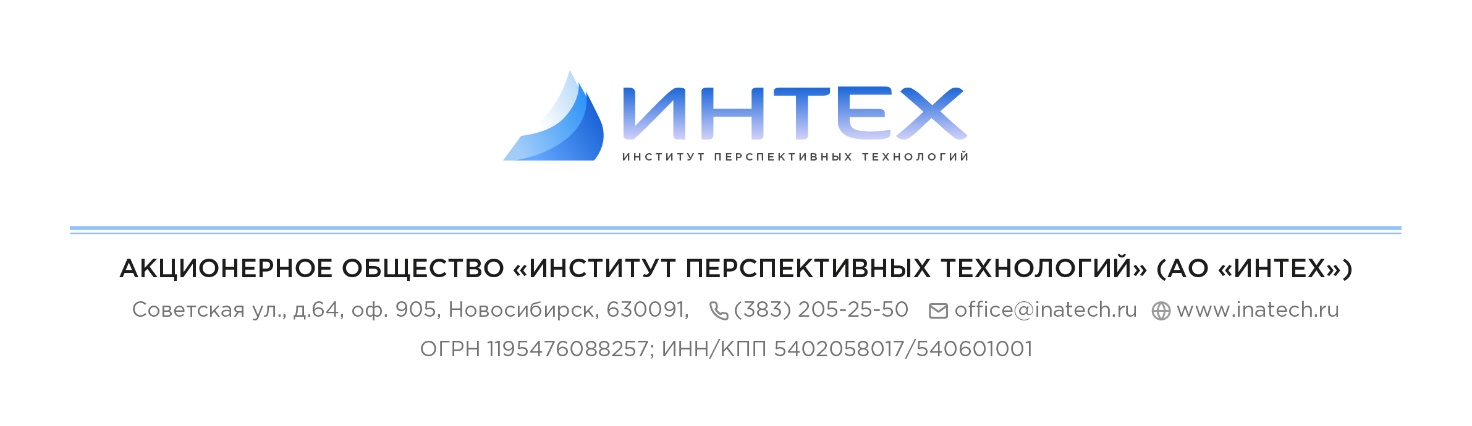 Проект №: ПЗЗ-08-2022Заказчик: Администрация Листвянского муниципального образования – Администрация городского поселения Иркутской областиПРАВИЛА ЗЕМЛЕПОЛЬЗОВАНИЯ И ЗАСТРОЙКИ ЛИСТВЯНСКОГО МУНИЦИПАЛЬНОГО ОБРАЗОВАНИЯ ИРКУТСКОГО РАЙОНА ИРКУТСКОЙ ОБЛАСТИПОЛОЖЕНИЯ, ГРАДОСТРОИТЕЛЬНЫЕ РЕГЛАМЕНТЫГенеральный директор                                                                 Е. А. Казакевич     Новосибирск2022 г.Содержание:Часть I. Порядок применения правил землепользования и застройки и внесения в них изменений	6Глава 1.1. Общие положения	6Статья 1. Основные понятия, используемые в настоящих Правилах	6Статья 2. Основания введения, назначение и состав Правил	9Глава 1.2. Порядок применения правил и внесения в них изменений	111.2.1. Общие положения о порядке применения правил и внесения в них изменения	11Статья 3. Объекты и субъекты градостроительных отношений	11Статья 4. Объекты и субъекты градостроительных отношений	11Статья 5. Открытость и доступность информации о землепользовании и застройке	11Статья 6. Права использования недвижимости, возникшие до вступления в силу Правил	111.2.2. Положение о регулировании землепользования и застройки органами местного самоуправления	12Статья 7. Права использования недвижимости, возникшие до вступления в силу Правил	12Статья 8. Регулирование землепользования и застройки органами местного 
самоуправления	13Статья 9. Комиссия по землепользованию и застройке	131.2.3. Положение об изменении видов разрешенного использования земельных участков и объектов капитального строительства, предоставлении разрешения на отклонение от предельных параметров разрешенного строительства, реконструкции объектов капитального строительства	14Статья 10. Общий порядок изменения видов разрешенного использования земельных участков и объектов капитального строительства физическими и юридическими лицами	14Статья 11. Порядок предоставления разрешения на условно разрешенный вид использования земельных участков или объектов капитального строительства	15Статья 12. Порядок предоставления разрешения на отклонение от предельных параметров разрешенного строительства, реконструкции объектов капитального строительства	161.2.4. Положение о подготовке документации по планировке территории органами местного самоуправления	17Статья 13. Общие положения о планировке территории	17Статья 14. Проекты планировки территории	18Статья 15. Проекты межевания территорий	20Статья 16. Градостроительные планы земельных участков	231.2.5. Положение о проведении публичных слушаний по вопросам землепользования и застройки	27Статья 17. Общие положения организации и проведения публичных слушаний по вопросам землепользования и застройки	271.2.6. Положение о порядке внесения изменений в настоящие правила	27Статья 18. Действие Правил по отношению к генеральному плану Листвянского муниципального образования, документации по планировке территории	27Статья 19. Основание и инициатива по внесению изменений в Правила	28Статья 20. Внесение изменений в Правила	291.2.7. Положение о регулировании иных вопросов землепользования и застройки	31Статья 21. Основания, условия и принципы изъятия земельных участков, иных объектов недвижимости для реализации государственных, муниципальных нужд	31Статья 22. Условия принятия решений о резервировании земельных участков для реализации государственных, муниципальных нужд	32Статья 23. Архитектурно-строительное проектирование, строительство, реконструкция объектов капитального строительства	33Статья 24. Выдача разрешений на строительство	36Статья 25. Приемка объекта и выдача разрешения на ввод объекта в эксплуатацию	36Статья 26. Контроль использования земельных участков и объектов капитального строительства	37Статья 27. Ответственность за нарушение Правил	38Статья 28. Вступление в силу настоящих Правил	38Часть II. Карта градостроительного зонирования	39Статья 29. Карта градостроительного зонирования	39Часть III. Градостроительные регламенты	40Глава 3.1. Использование земельных участков и земель, на которые действие градостроительных регламентов не распространяется или для которых градостроительные регламенты не устанавливаются	40Статья 30. Использование земель, для которых градостроительные регламенты не устанавливаются	40Статья 31. Использование земельных участков, на которые действие градостроительных регламентов не распространяется	40Глава 3.2. Градостроительные регламенты, установленные применительно к зонам с особыми условиями использования территорий	41Статья 32. Санитарно-защитные зоны и разрывы	41Статья 33. Зоны охраны объектов инженерной и транспортной инфраструктуры	43Статья 34. Зоны охраны водных объектов	44Статья 35. Зоны санитарной охраны источников питьевого водоснабжения	45Статься 36. Рыбохозяйственная заповедная зона озера Байкал	46Глава 3.3. Градостроительные регламенты установленные применительно к территориальным зонам	50Статья 41. Градостроительные регламенты и их применение	50Статья 42. Виды территориальных зон, выделенных на карте градостроительного зонирования территории Листвянского муниципального образования	52Данные территориальные зоны по своему назначению соответствуют функциональным зонам установленным действующим Генеральным планом Листвянского муниципального образования Иркутского района Иркутской области:	52Статья 43. Виды разрешенного использования земельных участков и объектов капитального строительства в различных территориальных зонах	54Глава 3.4. Требования к архитектурно – градостроительному облику объектов капитального строительства	145Статья 44. Требования к объемно-пространственным характеристикам объектов капитального строительства	145Статья 45. Требования к архитектурно-стилистическим характеристикам объектов капитального строительства	145Статья 46. Требования к цветовым решениям объектов капитального строительства	146Статья 47. Требования к отделочным и (или) строительным материалам объектов капитального строительства	146Статья 48. Требования к размещению технического и инженерному оборудованию на фасадах и кровлях объектов капитального строительства	146Статья 49. Требования к подсветке фасадов объектов капитального строительства	146ВведениеПравила землепользования и застройки Листвянского  муниципального образования Иркутского  района Иркутской области являются нормативным правовым актом Листвянского  муниципального образования, принятым в соответствии с Градостроительным кодексом РФ, Земельным кодексом РФ, Федеральным законом «Об общих принципах организации местного самоуправления в Российской Федерации», иными законами и нормативными правовыми актами Российской Федерации, законами и иными нормативными правовыми актами Иркутской области, Уставом Листвянского  муниципального образования, генеральным планом Листвянского  муниципального образования, а также с учетом положений иных актов и документов, определяющих основные направления социально-экономического и градостроительного развития Листвянского  муниципального образования, охраны его культурного наследия, окружающей среды и рационального использования природных ресурсов.Часть I. Порядок применения правил землепользования и застройки и внесения в них измененийГлава 1.1. Общие положенияСтатья 1. Основные понятия, используемые в настоящих ПравилахПонятия, используемые в настоящих Правилах, применяются в следующем значении:береговая полоса - полоса земли вдоль береговой линии (границы водного объекта) водного объекта общего пользования, предназначенная для общего пользования.виды разрешенного использования земельных участков - поименованные в градостроительном регламенте основные виды разрешенного использования, условно разрешенные виды использования, вспомогательные виды разрешенного использования земельных участков;вспомогательные виды разрешенного использования - виды использования, допустимые только в качестве дополнительных по отношению к основным и условно разрешенным видам использования, и осуществляемые совместно с ними;водоохранные зоны - территории, которые примыкают к береговой линии (границам водного объекта) морей, рек, ручьев, каналов, озер, водохранилищ и на которых устанавливается специальный режим осуществления хозяйственной и иной деятельности в целях предотвращения загрязнения, засорения, заиления указанных водных объектов и истощения их вод, а также сохранения среды обитания водных биологических ресурсов и других объектов животного и растительного мира.градостроительное зонирование - зонирование территории поселения в целях определения территориальных зон и установления градостроительных регламентов.градостроительная деятельность - деятельность по развитию территорий, в том числе городов и иных поселений, осуществляемая в виде территориального планирования, градостроительного зонирования, планировки территории, архитектурно-строительного проектирования, строительства, капитального ремонта, реконструкции, сноса объектов капитального строительства, эксплуатации зданий, сооружений, комплексного развития территорий и их благоустройства;градостроительный регламент – правовой режим земельных участков, равно как всего, что находится над и под поверхностью земельных участков и используется в процессе их застройки и последующей эксплуатации объектов капитального строительства;градостроительный план земельного участка – документ, который выдается в целях обеспечения субъектов градостроительной деятельности информацией, необходимой для архитектурно-строительного проектирования, строительства, реконструкции объектов капитального строительства в границах земельного участка;документация по планировке территории - проекты планировки территории; проекты межевания территории;жилое помещение - изолированное помещение, которое является недвижимым имуществом и пригодно для постоянного проживания граждан (отвечает установленным санитарным и техническим правилам и нормам, иным требованиям законодательства;застройщик - физическое или юридическое лицо, обеспечивающее на принадлежащем ему земельном участке или на земельном участке иного правообладателя строительство, реконструкцию, капитальный ремонт, снос объектов капитального строительства, а также выполнение инженерных изысканий, подготовку проектной документации для их строительства, реконструкции, капитального ремонта. Застройщик вправе передать свои функции, предусмотренные законодательством о градостроительной деятельности, техническому заказчику;земельный участок - недвижимая вещь, которая представляет собой часть земной поверхности и имеет характеристики, позволяющие определить ее в качестве индивидуально определенной вещи.зоны охраны объекта культурного наследия - зоны, устанавливаемые в целях обеспечения сохранности объекта культурного наследия в его исторической среде на сопряженной с ним территории: охранная зона, зона регулирования застройки и хозяйственной деятельности, зона охраняемого природного ландшафта;зоны с особыми условиями использования территорий - охранные, санитарно-защитные зоны, зоны охраны объектов культурного наследия (памятников истории и культуры) народов Российской Федерации (далее - объекты культурного наследия), защитные зоны объектов культурного наследия, водоохранные зоны, зоны затопления, подтопления, зоны санитарной охраны источников питьевого и хозяйственно-бытового водоснабжения, зоны охраняемых объектов, приаэродромная территория, иные зоны, устанавливаемые в соответствии с законодательством Российской Федерации;красные линии – линии, которые обозначают границы территорий общего пользования и подлежат установлению, изменению или отмене в документации по планировке территории; линейные объекты - линии электропередачи, линии связи (в том числе линейно-кабельные сооружения), трубопроводы, автомобильные дороги, железнодорожные линии и другие подобные сооружения;линии отступа от красных линий – линии, которые обозначают границы места, допустимого для размещения объекта капитального строительства (далее – линии регулирования застройки);малые архитектурные формы - элементы монументально-декоративного оформления, устройства для оформления мобильного и вертикального озеленения, водные устройства, коммунально-бытовое и техническое оборудование на территории поселения, а также игровое, спортивное, осветительное оборудование, средства наружной рекламы и информации;многоквартирный жилой дом - здание, состоящее из двух и более квартир, включающее в себя имущество, указанное в пунктах 1 - 3 части 1 статьи 36 Жилищного кодекса Российской Федерации; объект индивидуального жилищного строительства - отдельно стоящее здание с количеством надземных этажей не более чем три, высотой не более двадцати метров, которое состоит из комнат и помещений вспомогательного использования, предназначенных для удовлетворения гражданами бытовых и иных нужд, связанных с их проживанием в таком здании, и не предназначено для раздела на самостоятельные объекты недвижимости. Понятия "объект индивидуального жилищного строительства", "жилой дом" и "индивидуальный жилой дом" применяются в одном значении, если иное не предусмотрено федеральными законами и нормативными правовыми актами Российской Федерации; объект капитального строительства - здание, строение, сооружение, объекты, строительство которых не завершено (далее - объекты незавершенного строительства), за исключением некапитальных строений, сооружений и неотделимых улучшений земельного участка (замощение, покрытие и другие);органы местного самоуправления поселения – Дума Листвянского муниципального образования, глава Листвянского муниципального образования, администрация Листвянского муниципального образования; объекты транспортной инфраструктуры - объекты, сооружения и коммуникации автомобильного, железнодорожного, речного и воздушного транспорта;объекты культурного наследия (памятники истории и культуры) народов Российской Федерации - объекты недвижимого имущества (включая объекты археологического наследия) и иные объекты с исторически связанными с ними территориями, произведениями живописи, скульптуры, декоративно-прикладного искусства, объектами науки и техники и иными предметами материальной культуры, возникшие в результате исторических событий, представляющие собой ценность с точки зрения истории, археологии, архитектуры, градостроительства, искусства, науки и техники, эстетики, этнологии или антропологии, социальной культуры и являющиеся свидетельством эпох и цивилизаций, подлинными источниками информации о зарождении и развитии культуры;основные виды разрешенного использования (применительно к земельным участкам и объектам капитального строительства в границах территориальной зоны) - виды использования, указанные в градостроительном регламенте в качестве разрешенных к применению в границах территориальной зоны без согласований и дополнительных условий;отклонения от правил - санкционированное в порядке, установленном настоящими Правилами, для конкретного земельного участка отступление от предельных параметров разрешенного строительства - высоты построек, процента застройки участка, отступов построек от границ участка и т.д., обусловленное невозможностью использовать участок в соответствии с настоящими Правилами;отступ здания, сооружения (от границы участка) - расстояние между границей участка и стеной здания;правила землепользования и застройки - документ градостроительного зонирования, который утверждается нормативными правовыми актами органов местного самоуправления, в котором устанавливаются территориальные зоны, градостроительные регламенты, порядок применения такого документа и порядок внесения в него изменений; предельные размеры земельных участков и предельные параметры разрешенного строительства, реконструкции объектов капитального строительства - предельные физические характеристики земельных участков и объектов капитального строительства (зданий и сооружений), которые могут быть размещены на территории земельных участков в соответствии с градостроительным регламентом;проезжая часть - основной элемент дороги, предназначенный для непосредственного движения транспортных средств;разрешение на ввод объекта в эксплуатацию - документ, который удостоверяет выполнение строительства, реконструкции объекта капитального строительства в полном объеме в соответствии с разрешением на строительство, проектной документацией, а также соответствие построенного, реконструированного объекта капитального строительства требованиям к строительству, реконструкции объекта капитального строительства, установленным на дату выдачи представленного для получения разрешения на строительство градостроительного плана земельного участка, разрешенному использованию земельного участка или в случае строительства, реконструкции линейного объекта проекту планировки территории и проекту межевания территории, проекту планировки территории в случае выдачи разрешения на ввод в эксплуатацию линейного объекта, для размещения которого не требуется образование земельного участка, а также ограничениям, установленным в соответствии с земельным и иным законодательством Российской Федерации;разрешение на отклонение от предельных параметров разрешенного строительства, реконструкции объектов капитального строительства - документ, дающий застройщику право осуществлять строительство, реконструкцию объектов капитального строительства, а также их капитальный ремонт, с отклонением от предельных параметров разрешенного строительства, реконструкции объектов капитального строительства установленных градостроительным регламентом для соответствующей территориальной зоны;разрешение на строительство - документ, который подтверждает соответствие проектной документации требованиям, установленным градостроительным регламентом, проектом планировки территории и проектом межевания территории, при осуществлении строительства, реконструкции объекта капитального строительства, не являющегося линейным объектом, или требованиям, установленным проектом планировки территории и проектом межевания территории, при осуществлении строительства, реконструкции линейного объекта, требованиям, установленным проектом планировки территории, в случае выдачи разрешения на строительство линейного объекта, для размещения которого не требуется образование земельного участка, а также допустимость размещения объекта капитального строительства на земельном участке в соответствии с разрешенным использованием такого земельного участка и ограничениями, установленными в соответствии с земельным и иным законодательством Российской Федерации. Разрешение на строительство дает застройщику право осуществлять строительство, реконструкцию объекта капитального строительства, за исключением случаев, предусмотренных градостроительным кодексом Российской Феддерации;разрешение на условно разрешенный вид использования - документ, дающий правообладателям земельных участков право выбора вида использования из числа условно разрешенных настоящими Правилами для соответствующей территориальной зоны;реконструкция - изменение параметров объекта капитального строительства, его частей (высоты, количества этажей, площади, объема), в том числе надстройка, перестройка, расширение объекта капитального строительства, а также замена и (или) восстановление несущих строительных конструкций объекта капитального строительства, за исключением замены отдельных элементов таких конструкций на аналогичные или иные улучшающие показатели таких конструкций элементы и (или) восстановления указанных элементов; строительство - создание зданий, строений, сооружений (в том числе на месте сносимых объектов капитального строительства);территориальные зоны – зона, для которой в настоящих Правилах определены границы и установлены градостроительные регламенты;условно разрешенные виды использования - виды использования, указанные в градостроительном регламенте в качестве разрешенных к применению в границах территориальной зоны при условии получения разрешения на эти виды использования.иные понятия, употребляемые в настоящих Правилах, применяются в значениях, используемых в федеральном законодательстве.Статья 2. Основания введения, назначение и состав Правил1. Настоящие Правила в соответствии с Градостроительным кодексом Российской Федерации, Земельным кодексом Российской Федерации предусматривают в Листвянском муниципальном образовании  систему регулирования землепользования и застройки, которая основана на градостроительном зонировании - делении всей территории в границах Листвянского муниципального образования на территориальные зоны с установлением для каждой из них единого градостроительного регламента по видам и предельным параметрам разрешенного использования земельных участков в границах этих территориальных зон.2. Правила землепользования и застройки Листвянского муниципального образования вводятся в следующих целях:1) создание условий для устойчивого развития территории Листвянского муниципального образования на основе Генерального плана Листвянского муниципального образования, развитие систем инженерного, транспортного обеспечения и социального обслуживания, улучшение качества окружающей среды и сохранение объектов культурного наследия;2) создание предусмотренных Градостроительным Кодексом Российской Федерации, Генеральным планом Листвянского муниципального образования правовых условий для планировки территории Листвянского муниципального образования;3) обеспечение прав и законных интересов физических и юридических лиц, в том числе и правообладателей земельных участков и объектов капитального строительства, включая обеспечение равенства прав физических и юридических лиц в процессе реализации отношений, возникающих по поводу землепользования и застройки, и обеспечение открытости информации о правилах и условиях использования земельных участков, осуществления на них строительства и реконструкции;4) создание благоприятных условий для привлечения инвестиций, в том числе путем предоставления возможности выбора наиболее эффективных видов разрешенного использования земельных участков и объектов капитального строительства;5) использования исключительно по целевому назначению земельных участков территорий общего пользования, земельных участков, предназначенных для размещения объектов социальной, транспортной, инженерной инфраструктур и иных объектов капитального строительства федерального, регионального значения.3. Настоящие Правила обязательны для физических и юридических лиц, должностных лиц, осуществляющих и контролирующих градостроительную деятельность на территории Листвянского муниципального образования.4. Настоящие Правила регламентируют деятельность по:1)проведению градостроительного зонирования территории Листвянского муниципального образования и установлению градостроительных регламентов по видам и предельным параметрам разрешенного использования земельных участков, иных объектов недвижимости;2) межеванию территории Листвянского муниципального образования на земельные участки для закрепления ранее возникших, но неоформленных прав на них (включая права на земельные участки многоквартирных домов), а также для упорядочения планировочной организации территории городского поселения, ее дальнейшего строительного освоения и преобразования;3) предоставлению физическим и юридическим лицам прав на земельные участки, подготовленные и сформированные из состава государственных, муниципальных земель;4) подготовке оснований для принятия решений о резервировании и изъятии земельных участков для реализации государственных и муниципальных нужд;5) согласованию проектной документации;6) контролю за использованием и строительными изменениями объектов недвижимости;7) внесению изменений в настоящие Правила, включая изменение состава градостроительных регламентов, в том числе путем его дополнения применительно к различным территориальным зонам.5.Настоящие правила применяются при:1) разработке, согласовании и утверждении документации по планировке территории;2) принятии решений о выдаче или об отказе в выдаче разрешений на условно разрешенные виды использования земельных участков и объектов капитального строительства;3) принятии решений о выдаче или об отказе в выдаче разрешений на отклонение от предельных параметров разрешенного строительства, реконструкции объектов капитального строительства;4) рассмотрении в уполномоченных органах государственной власти и местного самоуправления Листвянского муниципального образования, в суде вопросов о правомерности использования земельных участков и объектов капитального строительства;5) осуществлении государственного контроля за использованием земель, объектов капитального строительства;6) формировании земельных участков, подготовке документов для государственной регистрации прав на земельные участки и объекты капитального строительства, подготовке сведений, подлежащих внесению в государственный кадастр объектов недвижимости.6. Настоящие Правила включают в себя:1) порядок применения настоящих Правил и внесения в них изменений, в составе Положений:- о регулировании землепользования и застройки органами местного самоуправления;- об изменении видов разрешенного использования земельных участков и объектов капитального строительства физическими и юридическими лицами;- о подготовке документации по планировке территории органами местного самоуправления;- о проведении публичных слушаний по вопросам землепользования и застройки;- о внесении изменений в правила землепользования и застройки;- о регулировании иных вопросов землепользования и застройки;2) карты градостроительного зонирования и карты зон с особыми условиями использования территории;3) градостроительные регламенты.Глава 1.2. Порядок применения правил и внесения в них изменений1.2.1. Общие положения о порядке применения правил и внесения в них измененияСтатья 3. Объекты и субъекты градостроительных отношений1. Объектами градостроительных отношений являются территория Листвянского муниципального образования, а также земельные участки и объекты капитального строительства, расположенные на территории поселения.2. Субъектами градостроительных отношений на территории Листвянского муниципального образования являются:1) органы государственной власти и органы местного самоуправления;2) физические и юридические лица.Статья 4. Объекты и субъекты градостроительных отношений1. Настоящие Правила подлежат применению на всей территории Листвянского муниципального образования.2. Настоящие Правила обязательны для исполнения всеми субъектами градостроительных отношений. Статья 5. Открытость и доступность информации о землепользовании и застройкеНастоящие Правила, включая все входящие в их состав картографические и иные документы, являются открытыми для всех физических и юридических лиц, а также должностных лиц.Администрация Листвянского муниципального образования, согласно Градостроительному Кодексу Российской Федерации, обеспечивает возможность ознакомления с настоящими Правилами всем желающим путем:опубликования Правил;размещения Правил в информационно-телекоммуникационной сети «Интернет»;3) создания условий для ознакомления с настоящими Правилами в полном комплекте входящих в их состав картографических и иных документов в уполномоченном органе Администрации Листвянского муниципального образования, иных органах и организациях, причастных к регулированию землепользования и застройки Листвянского муниципального образования.4) предоставления органом, уполномоченным в области архитектуры и градостроительства, физическим и юридическим лицам выписок из настоящих Правил, а также необходимых копий, в том числе копий картографических документов и их фрагментов, характеризующих условия землепользования и застройки применительно к отдельным земельным участкам и их массивам (кварталам, микрорайонам). Стоимость указанных услуг не может превышать стоимость затрат на изготовление копий соответствующих материалов.Статья 6. Права использования недвижимости, возникшие до вступления в силу Правил1. Принятые до введения в действие настоящих Правил нормативные правовые акты Листвянского муниципального образования по вопросам землепользования и застройки применяются в части, не противоречащей настоящим Правилам.2. Разрешения на строительство, реконструкцию, выданные физическим и юридическим лицам до вступления в силу настоящих Правил, являются действительными.3. Объекты недвижимости, существовавшие на законных основаниях до вступления в силу настоящих Правил, или до вступления в силу изменений в настоящие Правила являются несоответствующими настоящим Правилам в случаях, когда эти объекты:имеют вид, виды использования, которые не предусмотрены как разрешенные для соответствующих территориальных зон;имеют вид, виды использования, которые поименованы как разрешенные для соответствующих территориальных зон, но расположены в санитарно-защитных зонах и водоохранных зонах, в пределах которых не предусмотрено размещение соответствующих объектов;имеют параметры меньше (площадь и линейные размеры земельных участков, отступы построек от границ участка) или больше (плотность застройки - высота (этажность) построек, процент застройки, коэффициент использования участка) значений, установленных настоящими Правил применительно к соответствующим зонам.Отношения по поводу самовольного занятия земельных участков, самовольного строительства, использования самовольно занятых земельных участков и самовольных построек регулируются гражданским и земельным законодательством.4.	Правовым актом главы Листвянского муниципального образования может быть придан статус несоответствия территориальным зонам производственных и иных объектов, чьи санитарно-защитные зоны распространяются за пределы территориальной зоны расположения этих объектов (согласно карте градостроительного зонирования) и функционирование которых наносит несоразмерный ущерб владельцам соседних объектов недвижимости, то есть значительно снижается стоимость этих объектов.5. Объекты недвижимости, а также ставшие несоответствующими после внесения изменений в настоящие Правила, могут существовать и использоваться без установления срока их приведения в соответствие с настоящими Правилами.Исключение составляют те несоответствующие и настоящим Правилам, и обязательным нормативам, стандартам объекты недвижимости, существование и использование которых опасно для жизни и здоровья людей, а также опасно для природной и культурно-исторической среды. В соответствии с федеральным законом может быть наложен запрет на продолжение использования данных объектов.6. Все изменения несоответствующих объектов, осуществляемые путем изменения видов и интенсивности их использования, строительных параметров, могут производиться только в целях приведения их в соответствие с настоящими Правилами.Не допускается увеличивать площадь и строительный объем объектов недвижимости, указанных в настоящих Правилах. На этих объектах не допускается увеличивать объемы и интенсивность производственной деятельности без приведения используемой технологии в соответствие с требованиями безопасности - экологическими, санитарно-гигиеническими, противопожарными, гражданской обороны и предупреждения чрезвычайных ситуаций, иными требованиями безопасности, устанавливаемыми техническими регламентами (а до их принятия - соответствующими нормативами и стандартами безопасности).Объекты недвижимости, несоответствующие настоящим Правилам по строительным параметрам, затрудняющие или блокирующие возможность прохода, проезда, имеющие превышение площади и высоты по сравнению с разрешенными пределами и т. д., могут поддерживаться и использоваться при условии, что эти действия не увеличивают степень несоответствия этих объектов настоящим Правилам. Действия по отношению к указанным объектам, выполняемые на основе разрешений на строительство, должны быть направлены на устранение несоответствия таких объектов настоящим Правилам.7. 	Несоответствующий вид использования недвижимости не может быть заменен на иной несоответствующий вид использования.1.2.2. Положение о регулировании землепользования и застройки органами местного самоуправленияСтатья 7. Права использования недвижимости, возникшие до вступления в силу ПравилВ соответствии с законодательством настоящие Правила регулируют действия:1) физических и юридических лиц, осуществляющих землепользование и застройку на территории Листвянского муниципального образования;2) органов, уполномоченных осуществлять контроль за соблюдением настоящих Правил на территории Листвянского муниципального образования.Статья 8. Регулирование землепользования и застройки органами местного самоуправления1. В соответствии с законодательством, иными нормативными правовыми актами к органам, уполномоченным регулировать и контролировать землепользование и застройку в части соблюдения настоящих Правил относятся:представительный орган муниципального образования – Дума Листвянского муниципального образования;исполнительно-распорядительный орган муниципального образования - администрация Листвянского муниципального образования;глава поселения Листвянского муниципального образования;Администрация Иркутского района Иркутской области, 2.Полномочия Администрации Иркутского районного муниципального образования определяются Уставом Иркутского районного муниципального образовании, а также могут определять соглашениями о передаче полномочий по:1) решению части вопросов местного значения поселения в области градостроительной деятельности;2) сопровождению работ по выполнению работы по подготовке проекта генерального плана и правил землепользования и застройки Листвянского муниципального образования3) устранению замечаний, поступивших по результатам публичных слушаний, проведенных администрацией поселения, и согласование генерального плана в соответствии с действующим законодательством.   3. К полномочиям Думы Листвянского муниципального образования в области землепользования и застройки относятся полномочия, установленные Уставом Листвянского муниципального образования, в том числе:- утверждение генерального плана Листвянского муниципального образования и иной градостроительной документации о градостроительном планировании развития поселения;- утверждение правил землепользования и застройки поселения, в том числе определение в соответствии с земельным законодательством порядка предоставления и изъятия земельных участков для муниципальных нужд, а также распоряжения земельными участками на территории данного поселения;- утверждение правил содержания и благоустройства территории Листвянского муниципального образования.4. К полномочиям администрации Листвянского муниципального образования в области землепользования и застройки относятся полномочия:- принятие правовых актов по вопросам регулирования земельных правоотношений в соответствии с действующим земельным законодательством в пределах своих полномочий.5. К полномочиям Главы Листвянского муниципального образования в области землепользования и застройки относятся полномочия, установленные Уставом Листвянского муниципального образования.Статья 9. Комиссия по землепользованию и застройке1. Комиссия по землепользованию и застройке Листвянского муниципального образования (далее - Комиссия) является постоянно действующим органом по рассмотрению вопросов по подготовке и внесению изменений в правила землепользования и застройки, организации публичных слушаний и подготовке рекомендаций по выдаче разрешений на условно-разрешенный вид использования земельного участка, разрешений на отклонение от предельных параметров разрешенного строительства.2. Комиссия формируется и осуществляет свою деятельность в соответствии с настоящими Правилами, иными муниципальными правовыми актами.Согласно статье 31 Градостроительного Кодекса Российской Федерации состав Комиссии формируется Главой Листвянского муниципального образования из представителей функциональных и отраслевых органов администрации Листвянского муниципального образования, Думой Листвянского муниципального образования, иных организаций и физических лиц.В состав Комиссии могут включаться представители государственных органов, деятельность которых может быть связана с реализацией настоящих Правил, а также специалисты для выполнения консультационных работ по обсуждаемой проблеме.3. В компетенцию Комиссии входят:1) организация и подготовка проектов документов по внесению изменений в Правила, в том числе проведение публичных слушаний;2) организация публичных слушаний по выдаче разрешений на условно-разрешенный вид использования земельного участка или объекта капитального строительства, разрешений на отклонение от предельных параметров разрешенного строительства, реконструкции объектов капитального строительства;3) координация деятельности органов местного самоуправления по вопросам землепользования и застройки;4) рассмотрение предложений граждан и юридических лиц по внесению изменений в правила землепользования и застройки;5) подготовка заключений по результатам публичных слушаний, а также проектов нормативно правовых актов, иных документов, связанных с реализацией и применением Правил;6) рассмотрение иных вопросов, касающихся реализации Правил.4. Решения Комиссии принимаются простым большинством голосов, при наличии кворума не менее половины от общего числа членов Комиссии. При равенстве голосов голос председателя Комиссии является решающим.5. На каждом заседании Комиссии ведется протокол, который подписывается председательствующим на заседании и секретарем Комиссии. К протоколу прилагаются копии материалов, рассматриваемые на заседании.Протоколы заседаний Комиссии являются открытыми для всех заинтересованных лиц, которые могут получать копии протоколов за плату, размеры которой не должны превышать затрат на их изготовление.Документы, рассматриваемые на заседаниях Комиссии, протоколы Комиссии хранятся в архиве Комиссии.1.2.3. Положение об изменении видов разрешенного использования земельных участков и объектов капитального строительства, предоставлении разрешения на отклонение от предельных параметров разрешенного строительства, реконструкции объектов капитального строительстваСтатья 10. Общий порядок изменения видов разрешенного использования земельных участков и объектов капитального строительства физическими и юридическими лицами1. Изменение одного вида разрешенного использования земельных участков и объектов капитального строительства на другой вид такого использования осуществляется в соответствии с градостроительным регламентом при условии соблюдения требований технических регламентов.2. Основные и вспомогательные виды разрешенного использования земельных участков и объектов капитального строительства их правообладателями, за исключением органов государственной власти, органов местного самоуправления, государственных и муниципальных учреждений, государственных и муниципальных унитарных предприятий, выбираются самостоятельно, без дополнительных разрешений и согласования, согласно установленным градостроительным планам.3. В случаях, если физические и юридические лица, хотят выбрать вид использования из числа условно разрешенных настоящими Правилами для соответствующей территориальной зоны, необходимо получение разрешения, предоставляемого уполномоченным органом в порядке, установленном настоящими Правилами, в соответствии с действующим законодательством. 4. Решения об изменении одного вида разрешенного использования земельных участков и объектов капитального строительства, расположенных на землях, на которые действие градостроительных регламентов не распространяется или для которых градостроительные регламенты не устанавливаются, на другой вид такого использования, принимаются в соответствии с федеральными законами.Статья 11. Порядок предоставления разрешения на условно разрешенный вид использования земельных участков или объектов капитального строительства1. Физическое или юридическое лицо, заинтересованное в предоставлении разрешения на условно разрешенный вид использования земельного участка или объекта капитального строительства (далее - разрешение на условно разрешенный вид использования), направляет в Комиссию заявление о предоставлении разрешения на условно разрешенный вид использования.2.	Вопрос о предоставлении разрешения на условно разрешенный вид использования подлежит обсуждению на публичных слушаниях.3. В целях соблюдения права человека на благоприятные условия жизнедеятельности, прав и законных интересов правообладателей земельных участков и объектов капитального строительства публичные слушания по вопросу предоставления разрешения на условно разрешенный вид использования проводятся с участием граждан, проживающих в пределах территориальной зоны, в границах которой расположен земельный участок или объект капитального строительства, применительно к которым запрашивается разрешение. В случае, если условно разрешенный вид использования земельного участка или объекта капитального строительства может оказать негативное воздействие на окружающую среду, публичные слушания проводятся с участием правообладателей земельных участков и объектов капитального строительства, подверженных риску такого негативного воздействия.4. Комиссия направляет сообщения о проведении публичных слушаний по вопросу предоставления разрешения на условно разрешенный вид использования правообладателям земельных участков, имеющих общие границы с земельным участком, применительно к которому запрашивается данное разрешение, правообладателям объектов капитального строительства, расположенных на земельных участках, имеющих общие границы с земельным участком, применительно к которому запрашивается данное разрешение, и правообладателям помещений, являющихся частью объекта капитального строительства, применительно к которому запрашивается данное разрешение. Указанные сообщения направляются не позднее чем через семь дней со дня поступления заявления заинтересованного лица о предоставлении разрешения на условно разрешенный вид использования.5. Участники публичных слушаний по вопросу о предоставлении разрешения на условно разрешенный вид использования вправе представить в Комиссию свои предложения и замечания, касающиеся указанного вопроса, для включения их в протокол публичных слушаний.6. Заключение о результатах публичных слушаний по вопросу предоставления разрешения на условно разрешенный вид использования подлежит опубликованию в порядке, установленном для официального опубликования муниципальных правовых актов, иной официальной информации, и размещается на официальном сайте Листвянского муниципального образования в информационно-телекоммуникационной сети «Интернет».7. Срок проведения публичных слушаний с момента оповещения жителей о времени и месте их проведения до дня опубликования заключения о результатах публичных слушаний не может быть более одного месяца.8. На основании заключения о результатах публичных слушаний по вопросу о предоставлении разрешения на условно разрешенный вид использования Комиссия по подготовке правил землепользования и застройки подготавливает рекомендации о предоставлении разрешения на условно разрешенный вид использования или об отказе в предоставлении такого разрешения с указанием причин принятого решения.9. На основании указанных в пункте 8 настоящей статьи рекомендаций Глава Листвянского муниципального образования в течение трех дней со дня поступления таких рекомендаций принимает решение о предоставлении разрешения на условно разрешенный вид использования или об отказе в предоставлении такого разрешения. Указанное решение подлежит опубликованию в порядке, установленном для официального опубликования муниципальных правовых актов, иной официальной информации, и размещается на официальном сайте Листвянского муниципального образования в информационно-телекоммуникационной сети «Интернет».10. Расходы, связанные с организацией и проведением публичных слушаний по вопросу предоставления разрешения на условно разрешенный вид использования, несет физическое или юридическое лицо, заинтересованное в предоставлении такого разрешения.11. В случае, если условно разрешенный вид использования земельного участка или объекта капитального строительства включен в градостроительный регламент в установленном для внесения изменений в Правила порядке после проведения публичных слушаний по инициативе физического или юридического лица, заинтересованного в предоставлении разрешения на условно разрешенный вид использования, решение о предоставлении разрешения на условно разрешенный вид использования такому лицу принимается без проведения публичных слушаний.12. Физическое или юридическое лицо вправе оспорить в судебном порядке решение о предоставлении разрешения на условно разрешенный вид использования или об отказе в предоставлении такого разрешения.Статья 12. Порядок предоставления разрешения на отклонение от предельных параметров разрешенного строительства, реконструкции объектов капитального строительства1. Правообладатели земельных участков, размеры которых меньше установленных градостроительным регламентом минимальных размеров земельных участков либо конфигурация, инженерно-геологические или иные характеристики которых неблагоприятны для застройки, вправе обратиться за разрешениями на отклонение от предельных параметров разрешенного строительства, реконструкции объектов капитального строительства.2. Отклонение от предельных параметров разрешенного строительства, реконструкции объектов капитального строительства разрешается для отдельного земельного участка при соблюдении требований технических регламентов.3. Заинтересованное в получении разрешения на отклонение от предельных параметров разрешенного строительства, реконструкции объектов капитального строительства лицо направляет в Комиссию заявление о предоставлении такого разрешения.4. Вопрос о предоставлении разрешения на отклонение от предельных параметров разрешенного строительства, реконструкции объектов капитального строительства подлежит обсуждению на публичных слушаниях, проводимых в порядке, определенном Уставом Листвянского муниципального образования и (или) нормативными правовыми актами Думы Листвянского муниципального образования с учетом положений, предусмотренных статьей 39 и 40 Градостроительного Кодекса. Расходы, связанные с организацией и проведением публичных слушаний по вопросу о предоставлении разрешения на отклонение от предельных параметров разрешенного строительства, реконструкции объектов капитального строительства, несет физическое или юридическое лицо, заинтересованное в предоставлении такого разрешения.5. На основании заключения о результатах публичных слушаний по вопросу о предоставлении разрешения на отклонение от предельных параметров разрешенного строительства, реконструкции объектов капитального строительства Комиссия по подготовке правил землепользования и застройки осуществляет подготовку рекомендаций о предоставлении такого разрешения или об отказе в предоставлении такого разрешения с указанием причин принятого решения и направляет указанные рекомендации Главе Листвянского муниципального образования.6. Глава городского поселения Листвянского муниципального образования в течение семи дней со дня поступления указанных в части 5 настоящей статьи рекомендаций принимает решение о предоставлении разрешения на отклонение от предельных параметров разрешенного строительства, реконструкции объектов капитального строительства или об отказе в предоставлении такого разрешения с указанием причин принятого решения.7. Физическое или юридическое лицо вправе оспорить в судебном порядке решение о предоставлении разрешения на отклонение от предельных параметров разрешенного строительства, реконструкции объектов капитального строительства или об отказе в предоставлении такого разрешения.1.2.4. Положение о подготовке документации по планировке территории органами местного самоуправления Статья 13. Общие положения о планировке территории1. Подготовка документации по планировке территории осуществляется в целях обеспечения устойчивого развития территорий, выделения элементов планировочной структуры (кварталов, микрорайонов, иных элементов), установления границ земельных участков, на которых расположены объекты капитального строительства, границ земельных участков, предназначенных для строительства и размещения линейных объектов.Подготовка документации по планировке территории осуществляется в отношении застроенных или подлежащих застройке территорий.2. В случае установления границ незастроенных и не предназначенных для строительства земельных участков подготовка документации по планировке территории осуществляется в соответствии с земельным, водным, лесным и иным законодательством.В случае, если по инициативе правообладателей земельных участков осуществляются разделение земельного участка на несколько земельных участков, объединение земельных участков в один земельный участок, изменение общей границы земельных участков, подготовка документации по планировке территории не требуется, а подготовка землеустроительной документации осуществляется в порядке, предусмотренном земельным законодательством. При этом размеры образованных земельных участков не должны превышать предусмотренные градостроительным регламентом максимальные размеры земельных участков и не должны быть меньше предусмотренных градостроительным регламентом минимальных размеров земельных участков. Обязательным условием разделения земельного участка на несколько земельных участков является наличие подъездов, подходов к каждому образованному земельному участку. Объединение земельных участков в один земельный участок допускается только при условии, если образованный земельный участок будет находиться в границах одной территориальной зоны.При подготовке документации по планировке территории может осуществляться разработка проектов планировки территории и проектов межевания.3. Посредством документации по планировке территории определяются:1) характеристики и параметры планируемого развития, строительного освоения и реконструкции территорий, включая характеристики и параметры развития систем социального обслуживания, инженерного оборудования, необходимых для обеспечения застройки;2) линии градостроительного регулирования, в том числе:а) красные линии, отграничивающие территории общего пользования (включая автомагистрали, дороги, улицы, проезды, площади, набережные) от территорий иного назначения и обозначающие планировочные элементы - кварталы, микрорайоны, иные планировочные элементы территории;б) линии регулирования застройки, если они не определены градостроительными регламентами в составе настоящих Правил;в) границы земельных участков линейных объектов – магистральных трубопроводов, инженерно-технических коммуникаций, а также границы зон действия ограничений вдоль линейных объектов;г) границы земельных участков, которые планируется изъять, в том числе путем выкупа, для государственных или муниципальных нужд, либо зарезервировать с последующим изъятием, в том числе путем выкупа, а также границы земельных участков, определяемых для государственных или муниципальных нужд без резервирования и изъятия, в том числе путем выкупа, расположенных в составе земель, находящихся в государственной или муниципальной собственности;д) границы земельных участков, которые планируется предоставить физическим или юридическим лицам - при межевании свободных от застройки территорий;е) границы земельных участков на территориях существующей застройки, не разделенных на земельные участки;ж) 	границы земельных участков в существующей застройке, которые планируется изменить путем объединения земельных участков и установления границ новых земельных участков - в случаях реконструкции.Статья 14. Проекты планировки территории1. Подготовка проекта планировки территории осуществляется для выделения элементов планировочной структуры, установления параметров планируемого развития элементов планировочной структуры.2. Состав и содержание проектов планировки территории, подготовка которых осуществляется на основании документов территориального планирования субъекта Российской Федерации, документов территориального планирования муниципального образования, устанавливаются Градостроительным Кодексом Российской Федерации, законами и иными нормативными правовыми актами Иркутской области.3. Проект планировки территории Листвянского муниципального образования, разрабатывается по решению Главы Листвянского муниципального образования, за исключением случаев, установленных Градостроительным кодексом Российской Федерации. В решении указывается наименование части территории, в отношении которой осуществляется подготовка проекта планировки и наименование заказчика, осуществляющего подготовку указанного проекта.4. Решение о подготовке проекта планировки территории подлежит опубликованию в порядке, установленном для официального опубликования нормативных правовых актов Листвянского муниципального образования, иной официальной информации, и размещается на официальном сайте муниципального образования в информационно-телекоммуникационной сети «Интернет», в течение трех дней со дня принятия такого решения.В течение одного месяца со дня опубликования решения о подготовке проекта планировки территории физические или юридические лица вправе представить в администрацию Листвянского муниципального образования свои предложения о порядке, сроках подготовки и содержании проекта планировки территории.5. Заказчиками на разработку проектов планировки могут выступать администрация Листвянского муниципального образования, а также физические и (или) юридические лица.6. Физические и юридические лица могут выступать Заказчиками на разработку проектов планировки в части территорий элементов планировочной Листвянского муниципального образования, на которых расположены земельные участки в формировании и (или) приобретении прав, на которые они заинтересованы.В случае если разработка проектов планировки территории Листвянского муниципального образования производится по заказу администрации данного муниципального образования, ее финансирование осуществляется за счет средств бюджета Листвянского муниципального образования. Подготовка проектов планировки юридическими и физическими лицами осуществляется за счет средств указанных лиц.7. Подготовка проекта планировки территории Листвянского муниципального образования осуществляется на основании заключенного договора в соответствии с законодательством Российской Федерации.Заказчик по разработке проекта планировки территории обеспечивает подготовку исходных данных для проектирования. Ответственность за достоверность исходных данных несут организации, предоставившие необходимые данные.Заказчик может заказать разработчику проекта планировки территории сбор исходных данных. Условия подготовки исходных данных и финансирование этих работ определяются договором.8. Уполномоченный орган администрации Листвянского муниципального образования в течение тридцати дней осуществляет проверку проекта планировки территории на соответствие требованиям технических регламентов, документам территориального планирования, настоящим Правилам, границам территорий объектов культурного наследия, включенных в государственный реестр объектов культурного наследия (памятников истории и культуры) народов Российской Федерации, границам территорий вновь выявленных памятников культурного наследия, границам зон с особыми условиями использования территорий. По результатам проверки уполномоченный орган принимает решение о направлении указанного проекта на утверждение Главе Листвянского муниципального образования, либо о направлении его на доработку с указанием даты ее повторного представления.9. Разработанные проекты планировки территорий, изменения в утвержденные ранее проекты планировки территорий, подлежат до их утверждения рассмотрению на публичных слушаниях в порядке, установленном действующим законодательством, Уставом Листвянского муниципального образования, настоящими Правилами, иными муниципальными правовыми актами, за исключением случаев, установленных Градостроительным кодексов Российской Федерации. Обеспечение организации работ по проведению публичных слушаний осуществляет уполномоченный орган. Расходы по обеспечению публичных слушаний несет заказчик.10. Глава Листвянского муниципального образования с учетом заключения о результатах публичных слушаний по проекту планировки территории,    заключения  уполномоченного органа о проверке проекта планировки, а также протокола публичных слушаний принимает решение об утверждении проекта планировки территории или об отклонении такого проекта и о направлении его на доработку с указанием даты ее повторного представления.11. Утвержденный проект планировки территории, подлежит опубликованию в порядке, установленном для официального опубликования муниципальных правовых актов органов местного самоуправления Листвянского муниципального образования, иной официальной информации, и размещается на официальном сайте Листвянского муниципального образования в информационно-телекоммуникационной сети «Интернет», в течение семи дней со дня утверждения указанной документации.12. Проект планировки территории выполняется не менее, чем в 2-х экземплярах, если заказчиком указанного проекта является администрация Листвянского муниципального образования и не менее, чем в 3-х экземплярах во всех остальных случаях. Один экземпляр такого проекта подлежит передаче на безвозмездной основе в архив данного муниципального образования.13. Разработка проекта планировки территории осуществляется юридическими лицами или индивидуальными предпринимателями, имеющими выданные саморегулируемой организацией свидетельства о допуске к таким видам работ и/или лицензии на право разработки указанной документации.14. Разработка проекта планировки территории может осуществляться с использованием компьютерных технологий. Используемые при этом топографические карты и планы должны отвечать требованиям государственных стандартов.15. Используемые при подготовке документации по планировки территории топографические планы и карты приобретаются заказчиком.16. Проект планировки территории в обязательном порядке согласовываются с органами государственного санитарно-эпидемиологического надзора, осуществляющими контроль за рассматриваемой в проекте планировки территорией, с органами, осуществляющими контроль за предупреждением чрезвычайных ситуаций и ликвидацией их последствий.17. Подготовка проекта планировки территории осуществляется на основании технического задания, согласованного с органами, осуществляющими контроль за предупреждением чрезвычайных ситуаций и ликвидацией их последствий. В случае, если проект планировки территории разрабатывается не по заказу администрации Листвянского муниципального образования, то заказчик должен согласовать техническое задание так же и с администрацией городского Листвянского муниципального образования.18. В случае, если техническое задание предусматривает разработку проекта планировки территории, включающего предложения по изменению границ ранее оформленных земельных участков, расположенных на территории проектирования и не находящихся в собственности или распоряжении заказчика или инициатора разработки такой документации, то оно рассматривается администрацией Листвянского муниципального образования только после согласования технического задания с правообладателями таких участков.19. Проекты планировки территории разрабатываются на основании настоящих Правил, генерального плана Листвянского муниципального образования, а также с учетом ранее разработанной и утвержденной иной градостроительной документации.20. При разработке проектов планировки застроенной территории учитываются фактически сложившиеся на проектируемой территории имущественные комплексы объектов недвижимости.21. Для выявления фактически сложившейся системы основных пешеходных и транспортных коммуникаций, включая транзитные и распределительные коммуникации, фактического использования объектов благоустройства (скверов, хозяйственных, спортивных, детских площадок, площадок для парковки транспортных средств и пр.), а также (при отсутствии соответствующих сведений в составе исходных данных) фактически используемых, но не зарегистрированных в государственном земельном кадастре земельных участков, при разработке проектов планировки территории производится натурное обследование проектируемой территории.22. Проект планировки территории является основой для разработки проектов межевания территорий и градостроительных планов земельных участков.Статья 15. Проекты межевания территорий1. Подготовка проектов межевания территорий осуществляется применительно к застроенным и подлежащим застройке территориям, расположенным в границах элементов планировочной структуры, установленных проектами планировки территорий.2. Подготовка проектов межевания застроенных территорий осуществляется в целях установления границ застроенных земельных участков и границ незастроенных земельных участков. Подготовка проектов межевания подлежащих застройке территорий осуществляется в целях установления границ незастроенных земельных участков, планируемых для предоставления физическим и юридическим лицам для строительства, а также границ земельных участков, предназначенных для размещения объектов капитального строительства федерального, регионального или местного значения.3. Подготовка проектов межевания территорий осуществляется в составе проектов планировки территорий или в виде отдельного документа.4. Размеры земельных участков в границах застроенных территорий устанавливаются с учетом фактического землепользования и градостроительных нормативов и правил, действовавших в период застройки указанных территорий. Если в процессе межевания территорий выявляются земельные участки, размеры которых превышают установленные градостроительным регламентом предельные (минимальные и (или) максимальные) размеры земельных участков, для строительства предоставляются земельные участки, сформированные на основе выявленных земельных участков, при условии соответствия их размеров градостроительному регламенту.5. Проект межевания территории состоит из основной части, которая подлежит утверждению, и материалов по обоснованию этого проекта.6. Основная часть проекта межевания территории включает в себя текстовую часть и чертежи межевания территории.Текстовая часть проекта межевания территории включает в себя:1) перечень и сведения о площади образуемых земельных участков, в том числе возможные способы их образования;2) перечень и сведения о площади образуемых земельных участков, которые будут отнесены к территориям общего пользования или имуществу общего пользования, в том числе в отношении которых предполагаются резервирование и (или) изъятие для государственных или муниципальных нужд;3) вид разрешенного использования образуемых земельных участков в соответствии с проектом планировки территории в случаях, предусмотренных настоящим Кодексом.На чертежах межевания территории отображаются:1) границы планируемых (в случае, если подготовка проекта межевания территории осуществляется в составе проекта планировки территории) и существующих элементов планировочной структуры;2) красные линии, утвержденные в составе проекта планировки территории, или красные линии, утверждаемые, изменяемые проектом межевания территории;3) линии отступа от красных линий в целях определения мест допустимого размещения зданий, строений, сооружений;4) границы образуемых и (или) изменяемых земельных участков, условные номера образуемых земельных участков, в том числе в отношении которых предполагаются их резервирование и (или) изъятие для государственных или муниципальных нужд;5) границы зон действия публичных сервитутов.7. Материалы по обоснованию проекта межевания территории включают в себя чертежи, на которых отображаются:1) границы существующих земельных участков;2) границы зон с особыми условиями использования территорий;3) местоположение существующих объектов капитального строительства;4) границы особо охраняемых природных территорий;5) границы территорий объектов культурного наследия.7. Разработка проектов межевания территории осуществляется по инициативе органов местного самоуправления Листвянского муниципального образования, физических и юридических лиц – владельцев недвижимости, расположенной в границах квартала, микрорайона или другого элемента планировочной структуры на основании постановления главы Листвянского муниципального образования.Постановление о разработке проектов межевания территорий подлежит опубликованию в порядке, установленном для официального опубликования муниципальных правовых актов органов местного самоуправления Листвянского муниципального образования, иной официальной информации, и размещается на официальном сайте муниципального образования (при наличии официального сайта) в информационно-телекоммуникационной сети «Интернет».8. Проекты межевания территорий Листвянского муниципального образования, распоряжение которыми находится в ведении органов местного самоуправления данного поселения разрабатываются в соответствии с техническим заданием, выдаваемым заказчиком. Функции заказчика по разработке проектов межевания территорий выполняет администрация Листвянского муниципального образования. администрация Листвянского муниципального образования может передавать функции заказчика по разработке проектов межевания территорий юридическим или физическим лицам.9. Проекты межевания территорий по земельным участкам, на которые оформлено землепользование юридических и физических лиц, разрабатываются по заказу указанных лиц или их доверенных лиц, если Главой Листвянского муниципального образования не принято иного решения. 10. В случае, если проект межевания территории разрабатывается не по заказу администрации Листвянского муниципального образования, то заказчик должен согласовать с администрацией городского поселения Листвянского муниципального образования техническое задание.В случае, если техническое задание предусматривает разработку проекта межевания территории, включающего предложения по изменению границ ранее оформленных земельных участков, расположенных на территории проектирования и не находящихся в собственности или распоряжении заказчика или инициатора разработки проекта межевания территории, то оно рассматривается администрацией Листвянского муниципального образования только после согласования технического задания владельцами таких участков.11. Финансирование разработки проектов межевания территорий, находящихся в распоряжении органов местного самоуправления Листвянского муниципального образования, осуществляется за счет средств бюджета Листвянского муниципального образования, а также внебюджетных средств; финансирование разработки проектов межевания территорий (земельных участков), находящихся по заказу юридических и физических лиц, выполняется за их счет. 12. Заказчик обеспечивает подготовку исходных данных для проектирования. Ответственность за достоверность исходных данных несут заказчик и организации, предоставившие данные. Заказчик может заказать разработчику сбор исходных данных. Условия подготовки исходных данных и финансирование этих работ определяются договором.13. Разработка проекта межевания территории осуществляется юридическими лицами или индивидуальными предпринимателями, имеющими выданные саморегулируемой организацией свидетельства о допуске к таким видам работ и/или лицензии на право разработки указанной документации.14. Для выявления фактически сложившейся системы основных пешеходных и транспортных коммуникаций, включая транзитные и распределительные коммуникации, фактического использования объектов благоустройства (скверов, хозяйственных, спортивных, детских площадок, площадок для парковки транспортных средств и пр.), а также (при отсутствии соответствующих сведений в составе исходных данных) фактически используемых, но не зарегистрированных в государственном земельном кадастре земельных участков, при разработке проектов межевания территории производится натурное обследование проектируемой территории.15. Проекты межевания территории до их утверждения подлежат согласованию с заинтересованными организациями в соответствии с действующим законодательством и нормативными актами Российской Федерации, органов местного самоуправления Листвянского муниципального образования. Перечень согласовывающих организаций определяется Техническим заданием. В обязательном порядке проект межевания территории подлежит согласованию с уполномоченным органом, осуществляющим государственную регистрацию прав на объекты недвижимости, уполномоченным органом по управлению муниципальным имуществом администрации городского поселения Листвянского муниципального образования, уполномоченным органом государственного санитарно-эпидемиологического надзора, осуществляющим надзор за соответствующей территорией Листвянского муниципального образования.Если в отношении объекта проектирования действуют ограничения по охране исторического и культурного наследия, поставленных на государственный учет, необходимо согласование проекта с уполномоченным органом по охране объектов культурного наследия.Если в отношении объекта проектирования действуют ограничения для особо охраняемых природных территорий, поставленных на государственный учет, по территориям курортов и лечебно-оздоровительных местностей необходимо согласование с уполномоченным органом в области окружающей среды и недропользования. 16. Проверку проекта межевания территории и принятие решения о направлении проекта межевания территории на утверждение Главе Листвянского муниципального образования или о направлении его на доработку осуществляет орган, уполномоченный в области архитектуры и градостроительства.17. До утверждения проект межевания территории выносится на публичные слушания в порядке, установленном законодательными, нормативными актами Листвянского муниципального образования и настоящими Правилами, за исключением случаев, установленных Градостроительным Кодексом Российской Федерации.18. После проведения согласований и публичных слушаний уполномоченный орган направляет Главе Листвянского муниципального образования подготовленный проект межевания, заключение уполномоченного органа о проверке проекта, документы о согласовании проекта межевания, протокол публичных слушаний и заключение Комиссии о результатах публичных слушаний по проекту межевания.19. Глава Листвянского муниципального образования с учетом протокола публичных слушаний, заключения Комиссии о результатах публичных слушаний не позднее 15 дней со дня проведения публичных слушаний принимает решение:-об утверждении проекта межевания,-о направлении проекта на доработку,-об отклонении проекта.20. Проекты границ со сведениями о выделенных в составе проекта межевания территории земельных участках, по которым утверждены публичные сервитуты, в течение 10 дней после утверждения передаются заказчиком в уполномоченный орган, осуществляющий государственную регистрацию прав на объекты недвижимости, для учета в государственном земельном кадастре.21. Проект межевания территории после утверждения передается заказчику. По одному экземпляру проекта на электронных и бумажных носителях заказчик безвозмездно передают в архив Листвянского муниципального образования.22. Утвержденный проект межевания территории является основанием для формирования земельных участков, регистрации публичных сервитутов, а также установления иных сервитутов.Статья 16. Градостроительные планы земельных участков	1. Назначение и содержание градостроительных планов определяется Градостроительным кодексом Российской Федерации. Форма градостроительного плана земельного участка определяется Правительством Российской Федерации.Подготовка градостроительных планов земельных участков осуществляется в целях обеспечения субъектов градостроительной деятельности информацией, необходимой для архитектурно-строительного проектирования, строительства, реконструкции объектов капитального строительства в границах земельного участка.3. В градостроительном плане земельного участка содержится информация:1) о реквизитах проекта планировки территории и (или) проекта межевания территории в случае, если земельный участок расположен в границах территории, в отношении которой утверждены проект планировки территории и (или) проект межевания территории;2) о границах земельного участка и о кадастровом номере земельного участка (при его наличии) или в случае, предусмотренном частью 1.1 статьи 57.3 Градостроительного Кодекса, о границах образуемого земельного участка, указанных в утвержденной схеме расположения земельного участка или земельных участков на кадастровом плане территории;3) о границах зоны планируемого размещения объекта капитального строительства в соответствии с утвержденным проектом планировки территории (при его наличии);4) о минимальных отступах от границ земельного участка, в пределах которых разрешается строительство объектов капитального строительства;5) об основных, условно разрешенных и вспомогательных видах разрешенного использования земельного участка, установленных в соответствии с Градостроительным Кодексом, иными Федеральными Законами;6) о предельных параметрах разрешенного строительства, реконструкции объекта капитального строительства, установленных градостроительным регламентом для территориальной зоны, в которой расположен земельный участок, за исключением случаев выдачи градостроительного плана земельного участка в отношении земельного участка, на который действие градостроительного регламента не распространяется или для которого градостроительный регламент не устанавливается;7) о требованиях к назначению, параметрам и размещению объекта капитального строительства на указанном земельном участке, установленных в соответствии с частью 7 статьи 36 Градостроительного Кодекса, в случае выдачи градостроительного плана земельного участка в отношении земельного участка, на который действие градостроительного регламента не распространяется или для которого градостроительный регламент не устанавливается, за исключением случая, предусмотренного пунктом 7.1 статьи 57.3 Градостроительного Кодекса;7.1) о предельных параметрах разрешенного строительства, реконструкции объекта капитального строительства, установленных положением об особо охраняемых природных территориях, в случае выдачи градостроительного плана земельного участка в отношении земельного участка, расположенного в границах особо охраняемой природной территории;8) о расчетных показателях минимально допустимого уровня обеспеченности территории объектами коммунальной, транспортной, социальной инфраструктур и расчетных показателях максимально допустимого уровня территориальной доступности указанных объектов для населения в случае, если земельный участок расположен в границах территории, в отношении которой предусматривается осуществление комплексного развития территории;9) об ограничениях использования земельного участка, в том числе если земельный участок полностью или частично расположен в границах зон с особыми условиями использования территорий;10) о границах зон с особыми условиями использования территорий, если земельный участок полностью или частично расположен в границах таких зон;11) о границах публичных сервитутов;12) о номере и (или) наименовании элемента планировочной структуры, в границах которого расположен земельный участок;13) о расположенных в границах земельного участка объектах капитального строительства, а также о расположенных в границах земельного участка сетях инженерно-технического обеспечения;14) о наличии или отсутствии в границах земельного участка объектов культурного наследия, о границах территорий таких объектов;15) о возможности подключения (технологического присоединения) объектов капитального строительства к сетям инженерно-технического обеспечения (за исключением сетей электроснабжения), определяемая с учетом программ комплексного развития систем коммунальной инфраструктуры поселения, муниципального округа, городского округа (при их наличии), в состав которой входят сведения о максимальной нагрузке в возможных точках подключения (технологического присоединения) к таким сетям, а также сведения об организации, представившей данную информацию;16) о реквизитах нормативных правовых актов субъекта Российской Федерации, муниципальных правовых актов, устанавливающих требования к благоустройству территории;17) о красных линиях.4. В целях получения градостроительного плана земельного участка правообладатель земельного участка, иное лицо в случае, предусмотренном частью 1.1 статьи 57.3 Градостроительного Кодекса, обращаются с заявлением в орган местного самоуправления по месту нахождения земельного участка. Заявление о выдаче градостроительного плана земельного участка может быть направлено в орган местного самоуправления в форме электронного документа, подписанного электронной подписью, или подано заявителем через многофункциональный центр.5. Орган местного самоуправления в течение четырнадцати рабочих дней после получения заявления, указанного в части 4 настоящей статьи, осуществляет подготовку, регистрацию градостроительного плана земельного участка и выдает его заявителю. Градостроительный план земельного участка выдается заявителю без взимания платы. Градостроительный план земельного участка выдается в форме электронного документа, подписанного электронной подписью, если это указано в заявлении о выдаче градостроительного плана земельного участка.5.1. Подача заявления о выдаче градостроительного плана земельного участка наряду со способами, предусмотренными частью 4 настоящей статьи, выдача градостроительного плана земельного участка наряду со способами, указанными в части 6 статьи 57.3 Градостроительного Кодекса, могут осуществляться:1) с использованием единого портала государственных и муниципальных услуг или региональных порталов государственных и муниципальных услуг;2) с использованием государственных информационных систем обеспечения градостроительной деятельности с функциями автоматизированной информационно-аналитической поддержки осуществления полномочий в области градостроительной деятельности.6. При подготовке градостроительного плана земельного участка орган местного самоуправления в течение двух рабочих дней с даты получения заявления о выдаче такого документа направляет правообладателям сетей инженерно-технического обеспечения (за исключением сетей электроснабжения) запрос о представлении информации, предусмотренной пунктом 15 части 3 статьи 57.3 Градостроительного Кодекса. Указанная информация подлежит представлению в орган местного самоуправления в течение пяти рабочих дней со дня, следующего за днем получения такого запроса.6.1. В случаях, предусмотренных настоящим Кодексом или Земельным кодексом Российской Федерации, информация о возможности подключения (технологического присоединения) объектов капитального строительства к сетям инженерно-технического обеспечения (за исключением сетей электроснабжения) может быть запрошена органом государственной власти, органом местного самоуправления в порядке, предусмотренном частью 7 статьи 57.3 Градостроительного Кодекса, в целях, не связанных с подготовкой градостроительного плана земельного участка. При поступлении правообладателю сети инженерно-технического обеспечения (за исключением сетей электроснабжения) запроса от органа государственной власти, органа местного самоуправления в случаях, предусмотренных Земельным кодексом Российской Федерации, в составе данной информации определяется в том числе срок, в течение которого правообладатель земельного участка может обратиться к правообладателю сети инженерно-технического обеспечения в целях заключения договора о подключении (технологическом присоединении), предусматривающего предоставление ему нагрузки в пределах максимальной нагрузки в возможных точках подключения (технологического присоединения) к сетям инженерно-технического обеспечения, указанной в информации о возможности подключения (технологического присоединения) объектов капитального строительства к сетям инженерно-технического обеспечения. Указанный срок не может составлять менее трех месяцев со дня представления правообладателем сети инженерно-технического обеспечения информации, предусмотренной пунктом 15 части 3 статьи 57.3 Градостроительного Кодекса.7. В случае отсутствия в заявлении информации о цели использования земельного участка организация, осуществляющая эксплуатацию сетей инженерно-технического обеспечения, определяет максимальную нагрузку в возможных точках подключения к сетям инженерно-технического обеспечения на основании сведений, содержащихся в правилах землепользования и застройки и в документации по планировке территории (при наличии такой документации). Информация о цели использования земельного участка при ее наличии в заявлении о выдаче градостроительного плана земельного участка, за исключением случая, если такая информация о цели использования земельного участка не соответствует правилам землепользования и застройки, или сведения из правил землепользования и застройки и (или) документации по планировке территории предоставляются организациям, осуществляющим эксплуатацию сетей инженерно-технического обеспечения, органами местного самоуправления в составе запроса, указанного в части 6 настоящей статьи.8. Форма градостроительного плана земельного участка, порядок ее заполнения, порядок присвоения номеров градостроительным планам земельных участков устанавливаются уполномоченным Правительством Российской Федерации федеральным органом исполнительной власти.9. Информация, указанная в градостроительном плане земельного участка, за исключением информации, предусмотренной пунктом 15 части 3 статьи 57.3 Градостроительного Кодекса, может быть использована для подготовки проектной документации, для получения разрешения на строительство в течение трех лет со дня его выдачи. По истечении этого срока использование информации, указанной в градостроительном плане земельного участка, в предусмотренных настоящей частью целях не допускается.10. В случае раздела земельного участка, в отношении которого правообладателем получены градостроительный план и разрешение на строительство, или образования из указанного земельного участка другого земельного участка (земельных участков) путем выдела получение градостроительных планов образованных и (или) измененных земельных участков не требуется. При осуществлении в течение срока, установленного частью 10 статьи 57.3 Градостроительного Кодекса, мероприятий, предусмотренных статьей 5.2 статьи 57.3 Градостроительного Кодекса, в указанном случае используется градостроительный план исходного земельного участка.1.2.5. Положение о проведении публичных слушаний по вопросам землепользования и застройкиСтатья 17. Общие положения организации и проведения публичных слушаний по вопросам землепользования и застройки 1. Публичные слушания по вопросам землепользования и застройки (далее – публичные слушания) проводятся в порядке, установленном Градостроительным кодексом РФ и Уставом Листвянского муниципального образования, Положением о порядке организации и проведении публичных слушаний в Листвянском муниципальном образовании, утвержденным решением Думы Листвянского муниципального образования от 15.02.2012 № 126 –дгп.2. Публичные слушания проводятся по следующим вопросам:- по проекту генерального плана Листвянского муниципального образования, в том числе по внесению в него изменений;- по проекту правил землепользования и застройки Листвянского муниципального образования, в том числе по внесению в них изменений;- по вопросу о предоставлении разрешения на условно разрешенный вид использования земельного участка или объекта капитального строительства;- по вопросу о предоставлении разрешения на отклонение от предельных параметров разрешенного строительства, реконструкции объектов капитального строительства;- по проектам планировки территории Листвянского муниципального образования, за исключением случаев, установленных Градостроительным кодексом Российской Федерации;- по проектам межевания территории Листвянского муниципального образования исключением случаев, установленных Градостроительным кодексом Российской Федерации.3. Правом участвовать в публичных слушаниях обладают жители Листвянского муниципального образования, зарегистрированные по месту жительства в границах территории проведения публичных слушаний и достигшие к моменту проведения публичных слушаний 18 лет, а также иные физические и юридические лица, которые в соответствии с Градостроительным кодексом Российской Федерации и Положением о публичных слушаниях являются участниками публичных слушаний.4. Результаты публичных слушаний носят рекомендательный характер для органов местного самоуправления городского поселения.5. Документами публичных слушаний являются протокол публичных слушаний и заключение о результатах публичных слушаний.1.2.6. Положение о порядке внесения изменений в настоящие правилаСтатья 18. Действие Правил по отношению к генеральному плану Листвянского муниципального образования, документации по планировке территории	Согласно частям 9 и 10 статьи 31 Градостроительного кодекса Российской Федерации, правила землепользования и застройки должны соответствовать генеральному плану Листвянского муниципального образования, схеме территориального планирования Иркутского района, схеме территориального планирования Иркутской области, Схеме территориального планирования Российской Федерации, сведениям, документам и материалам, содержащимся в государственных информационных системах обеспечения градостроительной деятельности.	После введения в действие настоящих Правил, Глава Листвянского муниципального образования, по представлению соответствующих заключений Комиссии, может принять решения о подготовке новой документации о планировке территории, которая после утверждения в установленном порядке может использоваться как основание для подготовки предложений о внесении изменений в настоящие Правила в части уточнения, изменения границ территориальных зон, состава территориальных зон, списков видов разрешенного использования недвижимости, показателей предельных размеров земельных участков и предельных параметров разрешенного строительства применительно к соответствующим территориальным зонам, подзонам.Статья 19. Основание и инициатива по внесению изменений в Правила1. Основаниями для рассмотрения органом местного самоуправления вопроса о внесении изменений в правила землепользования и застройки являются, согласно статье 33 Градостроительного Кодекса Российской Федерации:1) несоответствие правил землепользования и застройки генеральному плану Листвянского муниципального образования, схеме территориального планирования муниципального района, возникшее в результате внесения в такие генеральные планы или схему территориального планирования муниципального района изменений;1.1) поступление от уполномоченного Правительством Российской Федерации федерального органа исполнительной власти обязательного для исполнения в сроки, установленные законодательством Российской Федерации, предписания об устранении нарушений ограничений использования объектов недвижимости, установленных на приаэродромной территории, которые допущены в правилах землепользования и застройки поселения, городского округа, межселенной территории;2) поступление предложений об изменении границ территориальных зон, изменении градостроительных регламентов;3) несоответствие сведений о местоположении границ зон с особыми условиями использования территорий, территорий объектов культурного наследия, отображенных на карте градостроительного зонирования, содержащемуся в Едином государственном реестре недвижимости описанию местоположения границ указанных зон, территорий;4) несоответствие установленных градостроительным регламентом ограничений использования земельных участков и объектов капитального строительства, расположенных полностью или частично в границах зон с особыми условиями использования территорий, территорий достопримечательных мест федерального, регионального и местного значения, содержащимся в Едином государственном реестре недвижимости ограничениям использования объектов недвижимости в пределах таких зон, территорий;5) установление, изменение, прекращение существования зоны с особыми условиями использования территории, установление, изменение границ территории объекта культурного наследия, территории исторического поселения федерального значения, территории исторического поселения регионального значения;6) принятие решения о комплексном развитии территории;7) обнаружение мест захоронений погибших при защите Отечества, расположенных в границах муниципальных образований.Предложения о внесении изменений в правила землепользования и застройки могут относиться к формулировкам текста Правил, перечням видов разрешенного использования недвижимости, предельным параметрам разрешенного строительства, границам территориальных зон.Предложения о внесении изменений в правила землепользования и застройки в комиссию направляются:1) федеральными органами исполнительной власти в случаях, если правила землепользования и застройки могут воспрепятствовать функционированию, размещению объектов капитального строительства федерального значения;2) органами исполнительной власти субъектов Российской Федерации в случаях, если правила землепользования и застройки могут воспрепятствовать функционированию, размещению объектов капитального строительства регионального значения;3) органами местного самоуправления муниципального района в случаях, если правила землепользования и застройки могут воспрепятствовать функционированию, размещению объектов капитального строительства местного значения;4) органами местного самоуправления в случаях, если необходимо совершенствовать порядок регулирования землепользования и застройки на соответствующих территории поселения, территории городского округа, межселенных территориях;4.1) органами местного самоуправления в случаях обнаружения мест захоронений погибших при защите Отечества, расположенных в границах муниципальных образований;5) физическими или юридическими лицами в инициативном порядке либо в случаях, если в результате применения правил землепользования и застройки земельные участки и объекты капитального строительства не используются эффективно, причиняется вред их правообладателям, снижается стоимость земельных участков и объектов капитального строительства, не реализуются права и законные интересы граждан и их объединений;6) уполномоченным федеральным органом исполнительной власти или юридическим лицом, обеспечивающим реализацию принятого Правительством Российской Федерации решения о комплексном развитии территории, которое создано Российской Федерацией или в уставном (складочном) капитале которого доля Российской Федерации составляет более 50 процентов, или дочерним обществом, в уставном (складочном) капитале которого более 50 процентов долей принадлежит такому юридическому лицу (далее - юридическое лицо, определенное Российской Федерацией);7) высшим исполнительным органом государственной власти субъекта Российской Федерации, органом местного самоуправления, принявшими решение о комплексном развитии территории, юридическим лицом, определенным субъектом Российской Федерации и обеспечивающим реализацию принятого субъектом Российской Федерации, главой местной администрации решения о комплексном развитии территории, которое создано субъектом Российской Федерации, муниципальным образованием или в уставном (складочном) капитале которого доля субъекта Российской Федерации, муниципального образования составляет более 50 процентов, или дочерним обществом, в уставном (складочном) капитале которого более 50 процентов долей принадлежит такому юридическому лицу (далее - юридическое лицо, определенное субъектом Российской Федерации), либо лицом, с которым заключен договор о комплексном развитии территории в целях реализации решения о комплексном развитии территории.Статья 20. Внесение изменений в Правила1. Внесение изменений в Правила осуществляется в порядке, предусмотренном законодательством Российской Федерации и настоящими Правилами.2. Комиссия в течение двадцати пяти дней со дня поступления предложения о внесении изменения в Правила осуществляет подготовку заключения, в котором содержатся рекомендации о внесении в соответствии с поступившим предложением изменения в Правила или об отклонении такого предложения с указанием причин отклонения, и направляет это заключение Главе Листвянского муниципального образования.3. Глава Листвянского муниципального образования с учетом рекомендаций, содержащихся в заключении Комиссии в течение двадцати пяти дней принимает решение о подготовке проекта о внесении изменений в Правила или об отклонении предложения о внесении изменений в данные Правила с указанием причин отклонения и направляет копию такого решения заявителям, которое подлежит официальному опубликованию в срок не позднее десяти дней с момента принятия, в порядке, установленном для официального опубликования муниципальных правовых актов, иной официальной информации, и размещается на официальном сайте Листвянского муниципального образования в информационно-телекоммуникационной сети «Интернет». 4. Администрация Листвянского муниципального образования осуществляет проверку проекта о внесении изменений в Правила, представленного Комиссией, на соответствие требованиям технических регламентов, генеральному плану Листвянского муниципального образования, схеме территориального планирования Иркутской области, схеме территориального планирования Российской Федерации.5. По результатам указанной в части 4 настоящей статьи проверки администрация Листвянского муниципального образования направляет проект о внесении изменений в Правила Главе Листвянского муниципального образования  или в случае обнаружения его несоответствия требованиям и документам, указанным в части 4 настоящей статьи, в Комиссию на доработку.6. Глава Листвянского муниципального образования при получении от администрации Листвянского муниципального образования проекта о внесении изменений в Правила принимает решение о проведении публичных слушаний по такому проекту в срок не позднее чем через десять дней со дня получения такого проекта.7. В целях доведения до населения информации о содержании проекта о внесении изменений в Правила до проведения публичных слушаний администрация Листвянского муниципального образования в обязательном порядке обеспечивает его опубликование, в порядке, установленном для официального опубликования муниципальных правовых актов, иной официальной информации, и размещается на официальном сайте Листвянского муниципального образования в информационно-телекоммуникационной сети «Интернет».8. Публичные слушания по проекту о внесении изменений в Правила проводятся Комиссией в порядке, определяемом Градостроительным Кодексом Российской Федерации, Уставом Листвянского муниципального образования и (или) нормативными правовыми актами Думы Листвянского муниципального образования, настоящими Правилами, продолжительность публичных слушаний по проекту о внесении изменений в Правила составляет не менее одного и не более трех месяцев со дня опубликования такого проекта.9. В случае подготовки правил землепользования и застройки применительно к части территории поселения публичные слушания по проекту правил землепользования и застройки проводятся с участием правообладателей земельных участков и (или) объектов капитального строительства, находящихся в границах указанной части территории поселения. В случае подготовки изменений в правила землепользования и застройки в части внесения изменений в градостроительный регламент, установленный для конкретной территориальной зоны, публичные слушания по внесению изменений в правила землепользования и застройки проводятся в границах территориальной зоны, для которой установлен такой градостроительный регламент. В этих случаях срок проведения публичных слушаний не может быть более чем один месяц.10. В случае, если внесение изменений в Правила связано с размещением или реконструкцией отдельного объекта капитального строительства, публичные слушания по внесению изменений в Правила проводятся в границах территории, планируемой для размещения или реконструкции такого объекта, и в границах устанавливаемой для такого объекта зоны с особыми условиями использования территорий. При этом Комиссия направляет извещения о проведении публичных слушаний по проекту Правил правообладателям земельных участков, имеющих общую границу с земельным участком, на котором планируется осуществить размещение или реконструкцию отдельного объекта капитального строительства, правообладателям зданий, строений, сооружений, расположенных на земельных участках, имеющих общую границу с указанным земельным участков, и правообладателям помещений в таком объекте, а также правообладателям объектов капитального строительства, расположенных в границах зон с особыми условиями использования территорий. Указанные извещения направляются в срок не позднее чем через пятнадцать дней со дня принятия Главой Листвянского муниципального образования решения о проведении публичных слушаний по предложениям о внесении изменений в Правила.11. После завершения публичных слушаний по проекту внесения изменений в Правила Листвянского муниципального образования Комиссия с учетом результатов таких публичных слушаний обеспечивает внесение изменений в Правила и представляет измененный проект Правил Главе Листвянского муниципального образования. Обязательными приложениями к проекту измененных Правил являются протоколы публичных слушаний и заключение о результатах публичных слушаний.12. Проект внесения изменений в Правила Листвянского муниципального образования отправляется на согласование с органами исполнительной власти Российской Федерации уполномоченными за утверждение ЗОУИТ.13. Глава Листвянского муниципального образования в течение десяти дней после представления ему проекта измененных Правил и указанных в части 10 настоящей статьи обязательных приложений должен принять решение о направлении указанного проекта в Думу Листвянского муниципального образования для утверждения или об отклонении проекта измененных Правил и о направлении его на доработку с указанием даты его повторного представления.14. Дума Листвянского муниципального образования по результатам рассмотрения проекта измененных Правил и обязательных приложений к нему может утвердить Правила или направить проект измененных Правил Главе Листвянского муниципального образования на доработку в соответствии с результатами публичных слушаний по указанному проекту.15. Измененные Правила подлежат опубликованию в порядке, установленном для официального опубликования муниципальных правовых актов, иной официальной информации, и размещается на официальном сайте Листвянского муниципального образования (при наличии официального сайта) в информационно-телекоммуникационной сети «Интернет».16.Физические и юридические лица вправе оспорить решение об утверждении измененных Правил в судебном порядке.Изменения в настоящих Правилах, в части объектов с особыми условиями использования территорий, могут быть внесены только при наличии положительных заключений соответственно уполномоченного государственного органа по охране и использованию объектов культурного наследия, уполномоченного органа в области охраны окружающей среды, уполномоченного органа в области санитарно-эпидемиологического надзора.1.2.7. Положение о регулировании иных вопросов землепользования и застройкиСтатья 21. Основания, условия и принципы изъятия земельных участков, иных объектов недвижимости для реализации государственных, муниципальных нужд1. Изъятие земельных участков для государственных или муниципальных нужд в целях строительства, реконструкции объектов федерального значения, объектов регионального значения или объектов местного значения допускается, если указанные объекты предусмотрены утвержденными документами территориального планирования и утвержденными проектами планировки территории.2. Принятие решения об изъятии земельных участков для государственных или муниципальных нужд в целях, не предусмотренных пунктом 1 настоящей статьи, должно быть обосновано:1) решением о создании или расширении особо охраняемой природной территории (в случае изъятия земельных участков для создания или расширения особо охраняемой природной территории);2) международным договором Российской Федерации (в случае изъятия земельных участков для выполнения международного договора);3) лицензией на пользование недрами (в случае изъятия земельных участков для проведения работ, связанных с пользованием недрами, в том числе осуществляемых за счет средств недропользователя);4) решением о признании многоквартирного дома аварийным и подлежащим сносу или реконструкции (в случае изъятия земельного участка в связи с признанием расположенного на таком земельном участке многоквартирного дома аварийным и подлежащим сносу или реконструкции).3. Решение об изъятии земельных участков для государственных или муниципальных нужд для строительства, реконструкции объектов федерального значения, объектов регионального значения или объектов местного значения может быть принято не позднее чем в течение трех лет со дня утверждения проекта планировки территории, предусматривающего размещение таких объектов.4. Изъятие земельных участков для государственных или муниципальных нужд осуществляется по решениям уполномоченных органов исполнительной власти или органов местного самоуправления, предусмотренных статьей 56.2 Земельного Кодекса, которые принимаются как по их собственной инициативе, так и на основании ходатайства об изъятии земельных участков для государственных или муниципальных нужд, поданного организацией, указанной в пункте 1 статьи 56.4 Земельного Кодекса.5. Изъятие земельных участков для государственных или муниципальных нужд, в результате которого прекращаются право постоянного (бессрочного) пользования, право пожизненного наследуемого владения, договор аренды земельного участка, находящегося в государственной или муниципальной собственности, или право безвозмездного пользования таким земельным участком, может осуществляться независимо от формы собственности на такой земельный участок.6. Допускается изъятие земельных участков, расположенных на территории одного субъекта Российской Федерации, для государственных нужд другого субъекта Российской Федерации в случае, если это изъятие осуществляется для размещения объектов регионального значения такого субъекта Российской Федерации, предусмотренных документами территориального планирования субъекта Российской Федерации, на территории которого расположены такие земельные участки.7. Если строительство, реконструкцию объектов федерального значения, объектов регионального значения или объектов местного значения, для строительства, реконструкции которых для государственных или муниципальных нужд изымаются земельные участки, предполагается осуществлять полностью или частично за счет средств организаций, указанных в пункте 1 статьи 56.4 Земельного Кодекса, изъятие таких земельных участков осуществляется по ходатайству указанных организаций.8. Запрещается изъятие для государственных или муниципальных нужд земельных участков, предоставленных федеральным государственным бюджетным учреждениям, осуществляющим управление особо охраняемыми природными территориями федерального значения, за исключением случаев, предусмотренных федеральными законами.Статья 22. Условия принятия решений о резервировании земельных участков для реализации государственных, муниципальных нужд1. Резервирование земель для государственных или муниципальных нужд осуществляется в случаях, предусмотренных статьей 49 Земельного кодекса, а земель, находящихся в государственной или муниципальной собственности и не предоставленных гражданам и юридическим лицам, также в случаях, связанных с размещением объектов инженерной, транспортной и социальной инфраструктур, объектов обороны и безопасности, созданием особо охраняемых природных территорий, строительством водохранилищ и иных искусственных водных объектов, объектов инфраструктуры особой экономической зоны, предусмотренных планом обустройства и соответствующего материально-технического оснащения особой экономической зоны и прилегающей к ней территории. Резервирование земель может осуществляться также в отношении земельных участков, необходимых для целей недропользования.2. Резервирование земель допускается в установленных документацией по планировке территории зонах планируемого размещения объектов федерального значения, объектов регионального значения, объектов местного значения, в пределах территории, указанной в заявке высшего исполнительного органа государственной власти субъекта Российской Федерации, исполнительно-распорядительного органа муниципального образования на создание особой экономической зоны в соответствии с Федеральным законом от 22 июля 2005 года N 116-ФЗ "Об особых экономических зонах в Российской Федерации", а также в пределах иных необходимых в соответствии с федеральными законами для обеспечения государственных или муниципальных нужд территорий.3. Земли для государственных или муниципальных нужд могут резервироваться на срок не более чем три года, а при резервировании земель, находящихся в государственной или муниципальной собственности и указанных в заявке высшего исполнительного органа государственной власти субъекта Российской Федерации, исполнительно-распорядительного органа муниципального образования на создание особой экономической зоны в соответствии с Федеральным законом от 22 июля 2005 года N 116-ФЗ "Об особых экономических зонах в Российской Федерации", на срок не более чем два года. Допускается резервирование земель, находящихся в государственной или муниципальной собственности и не предоставленных гражданам и юридическим лицам, для строительства и реконструкции объектов морского транспорта, внутреннего водного транспорта, железнодорожного транспорта, воздушного транспорта (в том числе объектов единой системы организации воздушного движения), транспортно-пересадочных узлов и метрополитена, строительства и реконструкции автомобильных дорог федерального значения, регионального значения, межмуниципального значения, местного значения и других линейных объектов государственного или муниципального значения на срок до двадцати лет.4. Порядок резервирования земель для государственных или муниципальных нужд определяется Правительством Российской Федерации. Статья 23. Архитектурно-строительное проектирование, строительство, реконструкция объектов капитального строительства1. В соответствии с Градостроительным кодексом Российской Федерации нормы настоящей главы распространяются на земельные участки и иные объекты недвижимости, которые не являются недвижимыми памятниками истории и культуры.Действия по подготовке проектной документации, осуществлению реставрационных и иных работ применительно к объектам недвижимости, которые в соответствии с законодательством являются недвижимыми памятниками истории и культуры, регулируются законодательством об охране объектов культурного наследия. 2. 	Назначение, состав, содержание, порядок подготовки и утверждения проектной документации определяется градостроительным законодательством.В соответствии с частью 3 статьи 48 Градостроительного кодекса Российской Федерации подготовка проектной документации не требуется при строительстве, реконструкции, капитальном ремонте объектов индивидуального жилищного строительства, садового дома. В указанных случаях застройщик по собственной инициативе вправе обеспечить подготовку проектной документации применительно к объектам индивидуального жилищного строительства, садовому дому.3. Проектная документация - документация, содержащая текстовые и графические материалы, определяющие архитектурно-строительные, функционально-технологические, конструктивные и инженерно-технические решения для обеспечения работ по строительству, реконструкции зданий, строений, сооружений, их частей.На основании проектной документации предоставляются разрешения на строительство.4.Проектная документация подготавливается применительно к зданиям, строениям, сооружениям и их частям, реконструируемым, создаваемым в границах сформированного земельного участка на основании градостроительного плана земельного участка.5.Проектная документация подготавливается на основании договоров, заключаемых между застройщиками (заказчиками) и физическими, юридическими лицами (исполнителями проектной документации, далее в настоящей статье - исполнителями), которые соответствуют требованиям законодательства, предъявляемым к лицам, осуществляющим архитектурно-строительное проектирование.Отношения между застройщиками (заказчиками) и исполнителями регулируются гражданским законодательством.Состав документов, материалов, подготавливаемых в рамках выполнения договоров о подготовке проектной документации применительно к различным видам объектов, определяется градостроительным законодательством, нормативными правовыми актами Правительства Российской Федерации.6. 	Неотъемлемой частью договора о подготовке проектной документации является задание застройщика (заказчика) исполнителю.Задание застройщика (заказчика) исполнителю должно включать:градостроительный план земельного участка, подготовленный в соответствии с настоящими правилами, с указанием исполнителю об обязательном соблюдении градостроительных регламентов, красных линий, границ зон действия публичных сервитутов, иных требований градостроительного плана земельного участка;результаты инженерных изысканий либо указание исполнителю обеспечить проведение инженерных изысканий;технические условия подключения проектируемого объекта к сетям инженерно-технического обеспечения (в случае невозможности обеспечить функционирование объекта без такого подключения) либо указание исполнителю обеспечить получение указанных технических условий;иные определенные законодательством документы и материалы.Задание застройщика (заказчика) исполнителю может включать иные текстовые и графические материалы, отражающие намерения застройщика (заказчика) применительно к проектируемому объекту. Указанные материалы не могут противоречить документам, определенным законодательством, настоящим пунктом как обязательные документы, включаемые в задание.7. Для подготовки проектной документации выполняются инженерные изыскания в порядке, определенном ст. 47 Градостроительного кодекса Российской Федерации.Порядок проведения инженерных изысканий для подготовки проектной документации и осуществления строительства, состав и формы документов, отражающих результаты инженерных изысканий, определяются в соответствии с градостроительным законодательством, нормативными правовыми актами Правительства Российской Федерации.Инженерные изыскания проводятся на основании договоров, заключаемых между застройщиками (заказчиками) и физическими, юридическими лицами (исполнителями), которые соответствуют требованиям законодательства, предъявляемым к лицам, выполняющим инженерные изыскания.Отношения между застройщиками (заказчиками) и исполнителями инженерных изысканий регулируются гражданским законодательством.Лица, выполняющие инженерные изыскания, несут в соответствии с законодательством ответственность за результаты инженерных изысканий, используемые при подготовке проектной документации и осуществлении строительства.8. Технические условия подготавливаются:при предоставлении физическим и юридическим лицам прав на земельные участки, сформированные из состава государственных и муниципальных земель;по запросам лиц, обладающих правами на земельные участки и желающих осуществить реконструкцию принадлежащих им объектов.Технические условия, предусматривающие максимальную нагрузку и сроки подключения объектов капитального строительства к сетям инженерно-технического обеспечения, срок действия технических условий, а также информация о плате за подключение предоставляется организациями, осуществляющими эксплуатацию сетей инженерно-технического обеспечения, без взимания платы в течение четырнадцати дней по запросу органа, уполномоченного в области градостроительной деятельности.Срок действия предоставленных технических условий и срок платы за подключение устанавливаются организациями, осуществляющими эксплуатацию сетей инженерно-технического обеспечения, не менее чем на два года, за исключением случаев, предусмотренных законодательством. Правообладатель земельного участка в течение года с момента получения технических условий и информации о плате за подключение должен определить необходимую ему подключаемую нагрузку к сетям инженерно-технического обеспечения в пределах предоставленных ему технических условий.Организация, осуществляющая эксплуатацию сетей инженерно-технического обеспечения, обязана обеспечить правообладателю земельного участка в установленные сроки подключение построенного или реконструированного объекта капитального строительства к сетям инженерно-технического обеспечения в соответствии с техническими условиями и информацией о плате за подключение, предоставленными правообладателю земельного участка.Уполномоченный орган не позднее чем за тридцать дней до дня принятия решения о проведении соответствующих торгов либо о предоставлении земельного участка, находящегося в государственной или муниципальной собственности, для строительства предоставляет заинтересованным лицам технические условия присоединения к сетям инженерно-технического обеспечения, предусматривающие максимальную нагрузку, срок подключения объекта капитального строительства к сетям инженерно-технического обеспечения, срок действия технических условий, а также информацию о плате за подключение.Порядок определения и предоставления технических условий и определения платы за подключение, а также порядок подключения объекта капитального строительства к сетям инженерно-технического обеспечения может устанавливаться Правительством Российской Федерации.9. Состав, порядок оформления и представления проектной документации для получения разрешений на строительство устанавливаются Градостроительным кодексом Российской Федерации и принимаемыми в соответствии с ним иными нормативными правовыми актами.В состав проектной документации объектов капитального строительства, за исключением проектной документации линейных объектов, включаются следующие разделы:1) пояснительная записка с исходными данными для архитектурно-строительного проектирования, строительства, реконструкции, капитального ремонта объектов капитального строительства, в том числе с результатами инженерных изысканий, техническими условиями;2) схема планировочной организации земельного участка, выполненная в соответствии с градостроительным планом земельного участка;архитектурные решения;конструктивные и объемно-планировочные решения;5) сведения об инженерном оборудовании, о сетях инженерно-технического обеспечения, перечень инженерно-технических мероприятий, содержание технологических решений;6) проект организации строительства объектов капитального строительства;проект организации работ по сносу или демонтажу объектов капитального строительства, их частей (при необходимости сноса или демонтажа объектов капитального строительства, их частей для строительства, реконструкции других объектов капитального строительства);перечень мероприятий по охране окружающей среды, обеспечению санитарно-эпидемиологического благополучия, пожарной безопасности;9) перечень мероприятий по обеспечению доступа инвалидов к объектам здравоохранения, образования, культуры, отдыха, спорта и иным объектам социально- культурного и коммунально-бытового назначения, объектам транспорта, торговли, общественного питания, объектам делового, административного, финансового, религиозного назначения, объектам жилищного фонда (в случае подготовки соответствующей проектной документации);10) проектно-сметная документация объектов капитального строительства, финансируемых за счет средств соответствующих бюджетов;11) иная документация в случаях, предусмотренных федеральными законами. Состав и требования к содержанию разделов проектной документации применительно к различным видам объектов капитального строительства, в том числе к линейным объектам, устанавливаются Правительством Российской Федерации. До установления Правительством Российской Федерации указанных состава и требований в состав проектной документации включается раздел «Инженерно-технические мероприятия гражданской обороны. Мероприятия по предупреждению чрезвычайных ситуаций», порядок разработки и состав которого определяется нормативным техническим документом - СП 11-107-98.10. Проектная документация разрабатывается в соответствии с:1) градостроительным регламентом территориальной зоны расположения соответствующего земельного участка, градостроительным планом земельного участка;2) техническими регламентами (до их принятия - строительными нормами и правилами, иными нормативно-техническими документами, действующими на момент подготовки проектной документации);3) результатами инженерных изысканий;4) техническими условиями подключения проектируемого объекта к внеплощадочным сетям инженерно-технического обеспечения (в случае, если функционирование проектируемого объекта не может быть обеспечено без такого подключения).11. Проектная документация утверждается застройщиком или заказчиком. В случаях, предусмотренных ст. 49 Градостроительного кодекса Российской Федерации, застройщик или заказчик до утверждения проектной документации направляет ее на государственную экспертизу.Статья 24. Выдача разрешений на строительство1.Разрешение на строительство представляет собой документ, который подтверждает соответствие проектной документации требованиям, установленным градостроительным регламентом проектом планировки территории и проектом межевания, при осуществлении строительства, реконструкции объекта капитального строительства, не являющегося линейным объектом.2.Выдача разрешения на строительство осуществляется в соответствии со статьей 51 Градостроительного кодекса Российской Федерации.Статья 25. Приемка объекта и выдача разрешения на ввод объекта в эксплуатацию1. По завершении работ, предусмотренных договором и проектной документацией, подрядчик передает застройщику (заказчику) следующие документы:1)	оформленный в соответствии с установленными требованиями акт приемки объекта, подписанный подрядчиком;комплект документации с подписями ответственных за строительство, реконструкцию лиц, удостоверяющими соответствие выполненных работ установленным требованиям, а также с отметками о внесении в документацию изменений, выполненных в установленном порядке;комплект исполнительных геодезических схем, акты выноса на местность красных линий, линий регулирования застройки, высотных отметок и осей зданий и сооружений, линий инженерных коммуникаций;4)	паспорта качества, другие документы о качестве, сертификаты (в том числе пожарные), санитарно-эпидемиологические заключения на примененные строительные материалы, изделия, конструкции и оборудование, а также документированные результаты контроля этой продукции;5) паспорта на установленное оборудование;общий журнал работ с документированными результатами строительного контроля, а также с документированными замечаниями представителей органов государственного строительного надзора и отметками об их исполнении, а также специальные журналы работ;журнал авторского надзора представителей организации, подготовившей проектную документацию - в случае ведения такого журнала;8)	акты освидетельствования скрытых работ, промежуточной приемки отдельных конструкций, испытаний смонтированного инженерного оборудования и участков инженерных сетей;предписания (акты) органов государственного строительного надзора и документы, свидетельствующие об их исполнении;заключения организаций, ответственных за эксплуатацию сетей и объектов инженерно-технического обеспечения о готовности подключения построенного, реконструированного объекта к этим сетям;11)	иные предусмотренные законодательством и договором документы.2. 	Застройщик (заказчик):1)	проверяет комплектность и правильность оформления представленных подрядчиком документов;проверяет качество объекта - соответствие фактического состояния объекта, его элементов, инженерных систем и оборудования требованиям проектной документации, техническим регламентам и требованиям договора (путем контроля состава и качества выполненных строительных работ; опробований и испытаний инженерных систем объекта; индивидуальных и комплексных испытаний технологического оборудования, пробного выпуска продукции; испытаний строительных конструкций зданий и сооружений в случаях, предусмотренных техническими регламентами);подписывает акт приемки объекта либо направляет подрядчику мотивированный отказ в подписании такого акта с указанием выявленных недостатков и предложениями о сроках их устранения.При отсутствии недостатков, или после устранения подрядчиком выявленных недостатков акт приемки подписывается застройщиком (заказчиком).Подписанный обеими сторонами договора акт приемки объекта дает право застройщику ходатайствовать о выдаче разрешения на ввод объекта в эксплуатацию.3.	После подписания акта приемки застройщик или уполномоченное им лицо направляет в орган, выдавший разрешение на строительство, заявление о выдаче разрешения на ввод объекта в эксплуатацию.Разрешение на ввод объекта в эксплуатацию представляет собой документ, который удостоверяет выполнение строительства, реконструкции, капитального ремонта объекта капитального строительства в полном объеме в соответствии с разрешением на строительство, соответствие построенного, реконструированного, отремонтированного объекта капитального строительства градостроительному плану земельного участка и проектной документации.Выдача разрешения на ввод объекта в эксплуатацию осуществляется в соответствии со ст. 55 Градостроительного кодекса Российской Федерации.Статья 26. Контроль использования земельных участков и объектов капитального строительстваКонтроль использования земельных участков и объектов капитального строительства осуществляется в соответствии с действующим законодательством.Статья 27. Ответственность за нарушение ПравилЗа нарушение настоящих Правил физические и юридические лица, а также должностные лица несут ответственность в соответствии с законодательством Российской Федерации.Статья 28. Вступление в силу настоящих Правил1. Настоящие Правила вступают в силу со дня их официального опубликования.2. Сведения о территориальных зонах вносятся в единый государственный реестр недвижимости.Часть II. Карта градостроительного зонированияСтатья 29. Карта градостроительного зонированияНа карте градостроительного зонирования устанавливаются границы территориальных зон. Границы территориальных зон должны отвечать требованию принадлежности каждого земельного участка только к одной территориальной зоне. Формирование одного земельного участка из нескольких земельных участков, расположенных в различных территориальных зонах, не допускается. Территориальные зоны, как правило, не устанавливаются применительно к одному земельному участку.На карте зон с особыми условиями использования территории отображаются границы зон с особыми условиями использования территорий, границы территорий объектов культурного наследия.Часть III. Градостроительные регламентыГлава 3.1. Использование земельных участков и земель, на которые действие градостроительных регламентов не распространяется или для которых градостроительные регламенты не устанавливаютсяСтатья 30. Использование земель, для которых градостроительные регламенты не устанавливаются- земли лесного фондаУсловия использования и ограничения на территории лесного фонда регламентируются Лесным Кодексом Российской Федерации, Градостроительным Кодексом Российской Федерации, Земельным Кодексом Российской Федерации, регламентами лесничества.- земли, покрытые поверхностными водамиУсловия использования и ограничения на территории водных объектов регламентируются Водным Кодексом Российской Федерации, Градостроительным Кодексом Российской Федерации, Земельным Кодексом Российской Федерации, региональными   и местными нормативно-правовыми актами.- земли запасаУсловия использования и ограничения на территории земель запаса регламентируются, Градостроительным Кодексом Российской Федерации, Земельным Кодексом Российской Федерации, и иными нормативно правовыми актами- особо охраняемые природные территории (за исключением земель лечебно-оздоровительных местностей и курортов)Условия использования для земель особо охраняемых природных территории регламентируется Федеральным законом от 14.03.1995 № 33-ФЗ «Об особо охраняемых природных территориях», Земельным Кодексом Российской Федерации, Лесным Кодексом Российской Федерации, Водным Кодексом Российской Федерации, Федеральным законом от 21.12.2004 №172-ФЗ «О переводе земель или земельных участков из одной категории в другую», Федеральным законом от 23.02.1995 N 26-ФЗ «О природных лечебных ресурсах, лечебно-оздоровительных местностях и курортах», региональными правовыми актами.В границах особо охраняемой природной территории федерального значения Прибайкальского национального парка полностью располагается 4 (четыре) населенных пункта, границы которых внесены в единый государственный реестр недвижимости (р.п. Листвянка – реестровый номер 36:06-4.164, п. Никола – реестровый номер 36:06-4.165, п. Ангарские Хутора 36:06-4.46, п. Большие Коты – реестровый номер 36:06-4.51).Статья 31. Использование земельных участков, на которые действие градостроительных регламентов не распространяется- территории общего пользования (береговые полосы водных объектов)Условия для территорий береговых полос устанавливается Градостроительным Кодексом Российской Федерации, Водным Кодексом Российской Федерации, Кодексом Внутреннего водного транспорта РФ, Положением об особых условиях пользования береговой полосой внутренних водных путей Российской Федерации от 6.02.2003 №71.- линейные объекты Условия использования для территорий линейных объектов устанавливаются Градостроительным Кодексом, Земельным Кодексом Российской Федерации, СП 42.13330.2016 Актуализированная редакция СНиП 2.07.01-89 «Градостроительство. Планировка и застройка городских и сельских поселений», Гост 12.1.051-90 «Система стандартов безопасности труда. Электробезопасность. Расстояния безопасности в охранной зоне линий электропередачи напряжением свыше 1000 В», Федеральным Законом от 8.11.2007г. «Об автомобильных дорогах и о дорожной деятельности в РФ» № 257-ФЗ.- территории объектов культурного наследияУсловия использования территорий объектов культурного наследия устанавливаются  Федеральным законом от 25.06.№ 73-ФЗ «Об объектах культурного наследия (памятниках истории и культуры) народов Российской Федерации» и принимаемыми в соответствии с ним другими федеральными законами, а также принимаемыми в соответствии с ними в пределах компетенции субъектов Российской Федерации законами Иркутской области в области государственной охраны объектов культурного наследия (памятников истории и культуры) народов Российской Федерации.- территории, предоставленные для добычи полезных ископаемыхУсловия использования территорий объектов культурного наследия устанавливаются Законом Российской Федерации от 21.02.1992 № 2395-1"О недрах", принимаемыми в соответствии с ним другими федеральными законами и иными нормативными правовыми актами, а также законами и иными нормативными правовыми актами Иркутской области.Глава 3.2. Градостроительные регламенты, установленные применительно к зонам с особыми условиями использования территорийСтатья 32. Санитарно-защитные зоны и разрывы1. На территории санитарных, защитных и санитарно-защитных зон (далее СЗЗ) в соответствии с законодательством Российской Федерации, в том числе в соответствии с Федеральным законом от 30.03.1999 № 52-ФЗ «О санитарно-эпидемиологическом благополучии населения», устанавливается специальный режим использования земельных участков и объектов капитального строительства.2. Содержание указанного режима определено в соответствии с СанПиН 2.2.1/2.1.1.1200-03 санитарно-эпидемиологическими правилами и нормативами «Санитарно-защитные зоны и санитарная классификация предприятий, сооружений и иных объектов» (утрачивают силу с 01.01.2025 года в связи с изданием постановления Главного государственного санитарного врача Российской Федерации от 28.01.2021 №3) в составе требований к использованию, организации и благоустройству СЗЗ.3. В соответствии с указанным режимом вводятся следующие ограничения:1) на территории СЗЗ не допускается размещение: жилой застройки, включая отдельные жилые дома, ландшафтно-рекреационных зон, зон отдыха, территорий курортов, санаториев и домов отдыха, территорий садоводческих товариществ и коттеджной застройки, коллективных или индивидуальных дачных и садово-огородных участков, спортивных сооружений, детских площадок, образовательных и детских учреждений, лечебно-профилактических и оздоровительных учреждений общего пользования, других территории с нормируемыми показателями качества среды обитания; 2) в СЗЗ и на территории объектов других отраслей промышленности не допускается размещать: объекты по производству лекарственных веществ, лекарственных средств и (или) лекарственных форм, склады сырья и полупродуктов для фармацевтических предприятий, объекты пищевых отраслей промышленности, оптовые склады продовольственного сырья и пищевых продуктов, комплексы водопроводных сооружений для подготовки и хранения питьевой воды, которые могут повлиять на качество продукции;3) в границах СЗЗ промышленного объекта или производства допускается размещать здания и сооружения для обслуживания работников указанного объекта и для обеспечения деятельности промышленного объекта (производства): нежилые помещения для дежурного аварийного персонала, помещения для пребывания работающих по вахтовому методу (не более двух недель), здания управления, конструкторские бюро, здания административного назначения, научно-исследовательские лаборатории, поликлиники, спортивно-оздоровительные сооружения закрытого типа, бани, прачечные, объекты торговли и общественного питания, мотели, гостиницы, гаражи, площадки и сооружения для хранения общественного и индивидуального автотранспорта, пожарные депо, местные и транзитные коммуникации, ЛЭП, электроподстанции, нефте- и газопроводы, артезианские скважины для технического водоснабжения, водоохлаждающие сооружения для подготовки технической воды, канализационные насосные станции, сооружения оборотного водоснабжения, автозаправочные станции, станции технического обслуживания автомобилей;4) автомагистраль, расположенная в санитарно-защитной зоне промышленного объекта и производства или прилегающая к санитарно-защитной зоне не входит в ее размер, а выбросы автомагистрали учитываются в фоновом загрязнении при обосновании размера санитарно-защитной зоны;5) в СЗЗ объектов пищевых отраслей промышленности, оптовых складов продовольственного сырья и пищевой продукции, производства лекарственных веществ, лекарственных средств и (или) лекарственных форм, складов сырья и полупродуктов для фармацевтических предприятий допускается размещение новых профильных, однотипных объектов, при исключении взаимного негативного воздействия на продукцию, среду обитания и здоровье человека. 4. На территориях СЗЗ кладбищ, крематориев, зданий и сооружений похоронного назначения в соответствии с СанПиН 2.1.3684-21 «Санитарно-эпидемиологические требования к содержанию территорий городских и сельских поселений, к водным объектам, питьевой воде и питьевому водоснабжению, атмосферному воздуху, почвам, жилым помещениям, эксплуатации производственных, общественных помещений, организации и проведению санитарно-противоэпидемических (профилактических) мероприятий» не разрешается строительство зданий, строений и сооружений, не связанных с обслуживанием указанных объектов, за исключением культовых и обрядовых объектов. 5. СЗЗ или какая-либо её часть не может рассматриваться как резервная территория объекта и использоваться для расширения промышленной или жилой территории без соответствующей обоснованной корректировки границ СЗЗ.6. Решение вопроса о жилой застройке, расположенной в СЗЗ, может решаться несколькими путями:1) жилая застройка может быть вынесена из СЗЗ. Выполнение мероприятий, включая отселение жителей, обеспечивают должностные лица соответствующих промышленных объектов и производств;2) размер СЗЗ для действующих объектов может быть уменьшен.Для жилой зоны, в том числе для индивидуальной и блокированной застройки, расположенной в СЗЗ, вводится регламент использования этой территории – запрет на строительство нового жилого фонда и реконструкцию жилого фонда.7. Изменение размера санитарно-защитной зоны для предприятий III, IV, V классов опасности может быть изменено Главным государственным санитарным врачом Иркутской области или его заместителем в порядке, установленном СанПиН 2.2.1/2.1.1.1200-03 санитарно-эпидемиологическими правилами и нормативами «Санитарно-защитные зоны и санитарная классификация предприятий, сооружений и иных объектов» (утрачивают силу с 01.01.2025 года в связи с изданием постановления Главного государственного санитарного врача Российской Федерации от 28.01.2021 №3). Изменение размера санитарно-защитной зоны для предприятий I и II классов опасности может быть изменено по решению Главного государственного санитарного врача Российской Федерации или его заместителя в порядке, установленном СанПиН 2.2.1/2.1.1.1200-03 санитарно-эпидемиологическими правилами и нормативами «Санитарно-защитные зоны и санитарная классификация предприятий, сооружений и иных объектов» (утрачивают силу с 01.01.2025 года в связи с изданием постановления Главного государственного санитарного врача Российской Федерации от 28.01.2021 №3).8. Для линейных объектов инженерной инфраструктуры устанавливаются санитарные разрывы, размеры и режимы использования которых также устанавливается СанПиН 2.2.1/2.1.1.1200-03 (утрачивают силу с 01.01.2025 года в связи с изданием постановления Главного государственного санитарного врача Российской Федерации от 28.01.2021 №3) и Нормативами градостроительного проектирования Иркутской области.Статья 33. Зоны охраны объектов инженерной и транспортной инфраструктуры1) Охранные зоны линий электропередач регламентируются ГОСТом 12.1.051-90 «Система стандартов безопасности труда. Электробезопасность», Постановлением Правительства РФ «О порядке установления охранных зон объектов электросетевого хозяйства и особых условий использования земельных участков, расположенных в границах таких зон» от 24.02.2009г.  № 160.Охранная зона вдоль воздушных линий электропередачи устанавливается в виде воздушного пространства над землей, ограниченного параллельными вертикальными плоскостями, отстоящими по обе стороны линии на расстоянии от крайних проводов по горизонтали. Охранная зона воздушных линий электропередачи, проходящих через водоемы (реки, каналы, озера и т.д.), устанавливается в виде воздушного пространства над водной поверхностью водоемов, ограниченного параллельными вертикальными плоскостями, отстоящими по обе стороны линии на расстоянии по горизонтали от крайних проводов. В охранной зоне линий электропередачи запрещается проводить действия, которые могли бы нарушить безопасность и непрерывность эксплуатации или в ходе которых могла бы возникнуть опасность по отношению к людям. В частности, запрещается: - размещать хранилища горюче-смазочных материалов; - устраивать свалки; - проводить взрывные работы; - разводить огонь; - сбрасывать и сливать едкие и коррозийные вещества и горюче-смазочные материалы; - набрасывать на провода опоры и приближать к ним посторонние предметы, а также - подниматься на опоры; - проводить работы и пребывать в охранной зоне воздушных линий электропередачи во время грозы или экстремальных погодных условиях. В пределах охранной зоны воздушных линий электропередачи без согласия организации, эксплуатирующей эти линии, запрещается осуществлять строительные, монтажные и поливные работы, проводить посадку и вырубку деревьев, складировать корма, удобрения, топливо и другие материалы, устраивать проезды для машин и механизмов, имеющих общую высоту с грузом или без груза от поверхности дороги более 4 м. 2) придорожные полосы автомобильных дорогОграничения устанавливаются Земельным Кодексом Российской Федерации, ФЗ № 257 от 8.11.2007г. «Об автомобильных дорогах и о дорожной деятельности в РФ».Строительство, реконструкция в границах придорожных полос автомобильной дороги объектов капитального строительства, объектов, предназначенных для осуществления дорожной деятельности, объектов дорожного сервиса, установка рекламных конструкций, информационных щитов и указателей допускаются при наличии согласия в письменной форме владельца автомобильной дороги. Это согласие должно содержать технические требования и условия, подлежащие обязательному исполнению лицами, осуществляющими строительство, реконструкцию в границах придорожных полос автомобильной дороги таких объектов, установку рекламных конструкций, информационных щитов и указателей (далее в настоящей статье - технические требования и условия, подлежащие обязательному исполнению). Лица, осуществляющие строительство, реконструкцию в границах придорожных полос автомобильных дорог объектов капитального строительства, объектов, предназначенных для осуществления дорожной деятельности, объектов дорожного сервиса, установку рекламных конструкций, информационных щитов и указателей без разрешения на строительство (в случае если для строительства или реконструкции указанных объектов требуется выдача разрешения на строительство), без согласия или с нарушением технических требований и условий, подлежащих обязательному исполнению, по требованию органа, уполномоченного на осуществление государственного строительного надзора, и (или) владельцев автомобильных дорог обязаны прекратить осуществление строительства, реконструкции объектов капитального строительства, установку рекламных конструкций, информационных щитов и указателей, осуществить снос незаконно возведенных объектов и сооружений и привести автомобильные дороги в первоначальное состояние. В случае отказа от исполнения таких требований владельцы автомобильных дорог выполняют работы по ликвидации возведенных объектов или сооружений с последующей компенсацией затрат на выполнение этих работ за счет лиц, виновных в незаконном возведении указанных объектов, сооружений, в соответствии с законодательством Российской Федерации. Порядок установления и использования придорожных полос, автомобильных дорог федерального, регионального или межмуниципального, местного значения может устанавливаться соответственно уполномоченным Правительством Российской Федерации федеральным органом исполнительной власти, высшим исполнительным органом государственной власти субъекта Российской Федерации, органом местного самоуправления.Статья 34. Зоны охраны водных объектовУсловия использования охранных зон водных объектов: в границах водоохранных зон и в границах прибрежных защитных полос устанавливаются федеральными, региональными и местными нормативно-правовыми актами. В границах водоохранных зон запрещаются: Запрещается любая деятельность и градостроительные изменения, влекущие за собой загрязнение бассейна водосбора, засорение, заиление и истощение водных объектов. 1) использование сточных вод для удобрения почв; 2) размещение кладбищ, скотомогильников, мест захоронения отходов производства и потребления, радиоактивных, химических, взрывчатых, токсичных, отравляющих и ядовитых веществ; 3) осуществление авиационных мер по борьбе с вредителями и болезнями растений; 4) движение и стоянка транспортных средств (кроме специальных транспортных средств), за исключением их движения по дорогам и стоянки на дорогах и в специально оборудованных местах, имеющих твердое покрытие. В границах водоохранных зон допускаются проектирование, строительство, реконструкция, ввод в эксплуатацию, эксплуатация хозяйственных и иных объектов при условии оборудования таких объектов сооружениями, обеспечивающими охрану водных объектов от загрязнения, засорения и истощения вод в соответствии с водным законодательством и законодательством в области охраны окружающей среды. В границах прибрежных защитных полос наряду с установленными ограничениями в границах водоохранных зон запрещаются: 1) распашка земель; 2) размещение отвалов размываемых грунтов; 3) выпас сельскохозяйственных животных и организация для них летних лагерей, ванн. Статья 35. Зоны санитарной охраны источников питьевого водоснабженияОт подземных источников водоснабжения, расположенных в поселении необходимо установить зоны санитарной охраны источников питьевого водоснабжения, которые устанавливаются проектом зоны санитарной охраны (далее – ЗСО) в соответствии с требованиями СанПиН 2.1.4.1110-02 «Зоны санитарной охраны источников водоснабжения и водопроводов питьевого назначения» (утрачивают силу с 1.01.2025 года в связи с изданием постановления Главного государственного санитарного врача Российской Федерации от 28.01.2021 №3):1)граница первого пояса устанавливается на расстоянии не менее 30 м от водозабора - при использовании защищенных подземных вод и на расстоянии не менее 50 м - при использовании недостаточно защищенных подземных вод;Территория первого пояса ЗСО должна быть спланирована для отвода поверхностного стока за ее пределы, озеленена, ограждена и обеспечена охраной. Дорожки к сооружениям должны иметь твердое покрытие.Не допускается посадка высокоствольных деревьев, все виды строительства, не имеющие непосредственного отношения к эксплуатации, реконструкции и расширению водопроводных сооружений, в том числе прокладка трубопроводов различного назначения, размещение жилых и хозяйственно-бытовых зданий, проживание людей, применение ядохимикатов и удобрений.2) граница второго пояса ЗСО определяется гидродинамическими расчетами исходя из условий, что микробное загрязнение, поступающее в водоносный пласт за пределами второго пояса, не достигает водозабора;Не допускается размещение кладбищ, скотомогильников, полей ассенизации, полей фильтрации, навозохранилищ, силосных траншей, животноводческих и птицеводческих предприятий и других объектов, обусловливающих опасность микробного загрязнения подземных вод; применение удобрений и ядохимикатов; рубка леса главного пользования и реконструкции.3)граница третьего пояса ЗСО, предназначенного для защиты водоносного пласта от химических загрязнений, также определяется гидродинамическими расчетами.Бурение новых скважин и новое строительство в пределах второго и третьего пояса ЗСО, связанное с нарушением почвенного покрова, производится при обязательном согласовании с центром государственного санитарно-эпидемиологического надзора.Запрещение размещения складов горюче-смазочных материалов, ядохимикатов и минеральных удобрений, накопителей промстоков, шлам хранилищ и других объектов, обусловливающих опасность химического загрязнения подземных вод.Размещение таких объектов допускается в пределах третьего пояса ЗСО только при использовании защищенных подземных вод, при условии выполнения специальных мероприятий по защите водоносного горизонта от загрязнения при наличии санитарно-эпидемиологического заключения центра государственного санитарно-эпидемиологического надзора, выданного с учетом заключения органов геологического контроля.Не допускается прокладка водоводов по территории свалок, полей ассенизации, полей фильтрации, полей орошения, кладбищ, скотомогильников, а также прокладка магистральных водоводов по территории промышленных и сельскохозяйственных предприятий.При выборе источника хозяйственно-питьевого водоснабжения для отдельного объекта возможность организации ЗСО должна определяться на стадии выбора площадки для строительства водозабора. Акт о выборе площадки (трассы) подписывается при наличии положительного санитарно-эпидемиологического заключения центра государственного санитарно-эпидемиологического надзора.Проект ЗСО с планом мероприятий должен иметь заключение центра государственного санитарно-эпидемиологического надзора и иных заинтересованных организаций, после чего утверждается в установленном порядке.Статься 36. Рыбохозяйственная заповедная зона озера БайкалВ рыбохозяйственной заповедной зоне устанавливается особый режим хозяйственной и иной деятельности в целях сохранения водных биоресурсов, в том числе сохранения условий для их воспроизводства, и создания условий для развития аквакультуры и рыболовства.В рыбохозяйственных заповедных зонах могут быть запрещены полностью или частично, постоянно или временно либо ограничены следующие виды хозяйственной и иной деятельности:1) разведка и добыча полезных ископаемых;2) судоходство;3) транспортировка углеводородов и продукции из них трубопроводным транспортом;4) сплав древесины (лесоматериалов);5) деятельность, влекущая за собой изменения гидрологического режима, за исключением осуществления мероприятий по рыбохозяйственной мелиорации;6) сброс сточных, в том числе дренажных, вод в водный объект;7) строительство гидроэлектростанций;8) рубка лесных насаждений;9) строительство промышленных объектов;10) использование сточных вод в целях регулирования плодородия почв;11) размещение кладбищ, скотомогильников, объектов размещения отходов производства и потребления, химических, взрывчатых, токсичных, отравляющих и ядовитых веществ, пунктов захоронения радиоактивных отходов;12) осуществление авиационных мер по борьбе с вредными организмами;13) движение и стоянка транспортных средств (кроме специальных транспортных средств), за исключением их движения по дорогам и стоянки на дорогах и в специально оборудованных местах, имеющих твердое покрытие;14) строительство и реконструкция автозаправочных станций, складов горюче-смазочных материалов, станций технического обслуживания, используемых для технического осмотра и ремонта транспортных средств, осуществление мойки транспортных средств;15) хранение пестицидов и агрохимикатов (за исключением хранения агрохимикатов в специализированных хранилищах на территориях морских портов за пределами границ прибрежных защитных полос), применение пестицидов и агрохимикатов;16) распашка земель;17) размещение отвалов размываемых грунтов;18) выпас сельскохозяйственных животных и организация для них летних лагерей, ванн.Порядок установления рыбохозяйственных заповедных зон, изменения их границ, принятия решений о прекращении существования рыбохозяйственных заповедных зон определяется Правительством Российской Федерации.Правовой режим рыбохозяйственной заповедной зоны озера Байкал устанавливается в соответствии с Федеральным законом от 20 декабря 2004 года N 166-ФЗ "О рыболовстве и сохранении водных биологических ресурсов" и Федеральным законом от 1 мая 1999 года N 94-ФЗ "Об охране озера Байкал".Статья 37. Территории лечебно-оздоровительных местностей и курортовУсловия использования природных лечебных ресурсов, лечебно-оздоровительных местностей и курортов устанавливаются Федеральным законом от 23.02.1995 № 26-ФЗ "О природных лечебных ресурсах, лечебно-оздоровительных местностях и курортах", принимаемыми в соответствии с ним законов и иных нормативных правовых актов Российской Федерации, а также законов и иных нормативных правовых актов Иркутской области.Природные лечебные ресурсы, лечебно-оздоровительные местности, а также курорты и их земли являются соответственно особо охраняемыми объектами и территориями. Их охрана осуществляется посредством установления округов санитарной (горно-санитарной) охраны.Границы и режим округов санитарной (горно-санитарной) охраны, установленные для лечебно-оздоровительных местностей и курортов федерального значения, утверждаются Правительством Российской Федерации, а для лечебно-оздоровительных местностей и курортов регионального и местного значения - исполнительными органами государственной власти субъектов Российской Федерации.В составе округа санитарной (горно-санитарной) охраны выделяется до трех зон.На территории первой зоны запрещаются проживание и все виды хозяйственной деятельности, за исключением работ, связанных с исследованиями и использованием природных лечебных ресурсов в лечебных и оздоровительных целях при условии применения экологически чистых и рациональных технологий.На территории второй зоны запрещаются размещение объектов и сооружений, не связанных непосредственно с созданием и развитием сферы курортного лечения и отдыха, а также проведение работ, загрязняющих окружающую среду, природные лечебные ресурсы и приводящих к их истощению.На территории третьей зоны вводятся ограничения на размещение промышленных и сельскохозяйственных организаций и сооружений, а также на осуществление хозяйственной деятельности, сопровождающейся загрязнением окружающей среды, природных лечебных ресурсов и их истощением.Обеспечение установленного режима санитарной (горно-санитарной) охраны осуществляется: в первой зоне - пользователями, во второй и третьей зонах - пользователями, землепользователями, землевладельцами, арендаторами, собственниками земельных участков и проживающими в этих зонах гражданами.Санитарно-оздоровительные мероприятия и ликвидация очагов загрязнения в округах санитарной (горно-санитарной) охраны осуществляются за счет средств пользователей, землепользователей, землевладельцев, арендаторов, собственников земельных участков и граждан, нарушивших режим санитарной (горно-санитарной) охраны.Статья 38. Центральная экологическая зона Байкальской природной территорииУсловия использования земель и земельных участков, расположенных в центральной экологической зоне Байкальского природной территории, определяются Федеральным законом от 01.05.1999 № 94-ФЗ "Об охране озера Байкал", нормативными правовыми актами Правительства Российской ФедерацииНа Байкальской природной территории запрещаются или ограничиваются виды деятельности, при осуществлении которых оказывается негативное воздействие на уникальную экологическую систему озера Байкал:химическое загрязнение озера Байкал или его части, а также его водосборной площади, связанное со сбросами и с выбросами вредных веществ, использованием пестицидов, агрохимикатов, радиоактивных веществ, эксплуатацией транспорта, размещением отходов производства и потребления;физическое изменение состояния озера Байкал или его части (изменение температурных режимов воды, колебание показателей уровня воды за пределами допустимых значений, изменение стоков в озеро Байкал);биологическое загрязнение озера Байкал, связанное с использованием, разведением или акклиматизацией водных биологических объектов, не свойственных экологической системе озера Байкал, в озере Байкал и водных объектах, имеющих постоянную или временную связь с озером Байкал.На Байкальской природной территории запрещается строительство новых хозяйственных объектов, реконструкция действующих хозяйственных объектов без положительного заключения государственной экспертизы проектной документации таких объектов.Перечень видов деятельности, запрещенных в центральной экологической зоне, утверждается Правительством Российской Федерации.В целях охраны уникальной экологической системы озера Байкал и предотвращения негативного воздействия хозяйственной и иной деятельности на ее состояние устанавливаются следующие требования к водному режиму озера Байкал:режим наполнения и сработки озера Байкал определяется уполномоченным федеральным органом исполнительной власти в порядке, установленном законодательством Российской Федерации;запрет на повышение уровня воды в озере Байкал выше максимальных значений и снижение уровня воды в озере Байкал ниже минимальных значений, установленных Правительством Российской Федерации.В целях охраны байкальских омуля, нерпы и других видов водных животных, а также видов водных растений, распространенных только в озере Байкал (далее также - эндемичные виды водных животных и растений), за исключением водных животных и растений, занесенных в Красную книгу Российской Федерации, Правительством Российской Федерации или уполномоченным им федеральным органом исполнительной власти определяются допустимый объем вылова (добычи) байкальских омуля, нерпы и других эндемичных видов водных животных, сбора эндемичных видов водных растений, сроки вылова байкальского омуля и перечень орудий его вылова, сроки добычи байкальской нерпы и перечень орудий ее добычи, а также сроки сбора эндемичных видов водных растений.На Байкальской природной территории в установленном законодательством Российской Федерации порядке определяются территории традиционного природопользования.2. Отношения, возникающие в связи с использованием земель и других природных ресурсов на территориях традиционного природопользования на Байкальской природной территории, регулируются законодательством Российской Федерации в соответствии с законом от 01.05.1999 № 94-ФЗ «Об охране озера Байкал».Пользование земельными ресурсами в центральной экологической и буферной экологической зонах гражданами и юридическими лицами осуществляется с соблюдением требований настоящего Федерального закона.В центральной экологической зоне запрещаются:сплошные рубки;перевод земель лесного фонда, занятых защитными лесами, в земли других категорий.При воспроизводстве лесов в центральной экологической зоне воспроизводство ценных лесов обеспечивается в приоритетном порядке.Использование, охрана, защита, воспроизводство лесов, расположенных в центральной экологической зоне, осуществляются в соответствии с лесным законодательством.Организация туризма и отдыха в центральной экологической зоне осуществляется в соответствии с правилами, обеспечивающими соблюдение предельно допустимых норм нагрузок на окружающую среду в центральной экологической зоне.Правила организации туризма и отдыха в центральной экологической зоне утверждаются органами государственной власти Республики Бурятия, органами государственной власти Иркутской области.Статья 39. Охранная зона Байкальской астрофизической обсерваторииУсловия использования земель и земельных участков в границах зоны охраны Байкальской астрофизической обсерватории устанавливаются Федеральным законом от 19.07.1998 № 113-ФЗ "О гидрометеорологической службе", другими федеральными законами и иными нормативными правовыми актами Российской Федерации в области гидрометеорологии и смежных с ней областях, а также нормативными правовыми актами Иркутской области.Предоставление (изъятие) земельных участков и частей акваторий под охранные зоны стационарных пунктов наблюдений производится в соответствии с земельным, водным и лесным законодательством Российской Федерации на основании схем размещения указанных пунктов, утвержденных Федеральной службой по гидрометеорологии и мониторингу окружающей среды, и по согласованию с органами исполнительной власти субъектов Российской Федерации.В пределах охранных зон стационарных пунктов наблюдений устанавливаются ограничения на хозяйственную деятельность, которая может отразиться на достоверности информации о состоянии окружающей природной среды, ее загрязнении.На земельные участки, через которые осуществляется проход или проезд к стационарным пунктам наблюдений, входящим в государственную наблюдательную сеть, могут быть установлены сервитуты в порядке, определенном законодательством Российской Федерации.Статья 40. Зоны охраны объектов культурного наследияУсловия использования земель и земельных участков в границах зон охраны объектов культурного наследия устанавливаются  Федеральным законом от 25.06.№ 73-ФЗ «Об объектах культурного наследия (памятниках истории и культуры) народов Российской Федерации» и принимаемыми в соответствии с ним другими федеральными законами, а также принимаемыми в соответствии с ними в пределах компетенции субъектов Российской Федерации законами Иркутской области в области государственной охраны объектов культурного наследия (памятников истории и культуры) народов Российской Федерации.В целях обеспечения сохранности объекта культурного наследия в его исторической среде на сопряженной с ним территории устанавливаются зоны охраны объекта культурного наследия: охранная зона, зона регулирования застройки и хозяйственной деятельности, зона охраняемого природного ландшафта.Необходимый состав зон охраны объекта культурного наследия определяется проектом зон охраны объекта культурного наследия.В целях одновременного обеспечения сохранности нескольких объектов культурного наследия в их исторической среде допускается установление для данных объектов культурного наследия единой охранной зоны, единой зоны регулирования застройки и хозяйственной деятельности и единой зоны охраняемого природного ландшафта (далее - объединенная зона охраны объектов культурного наследия).Состав объединенной зоны охраны объектов культурного наследия определяется проектом объединенной зоны охраны объектов культурного наследия.Требование об установлении зон охраны объекта культурного наследия к выявленному объекту культурного наследия не предъявляется.Охранная зона - территория, в пределах которой в целях обеспечения сохранности объекта культурного наследия в его историческом ландшафтном окружении устанавливается особый режим использования земель, ограничивающий хозяйственную деятельность и запрещающий строительство, за исключением применения специальных мер, направленных на сохранение и регенерацию историко-градостроительной или природной среды объекта культурного наследия.Зона регулирования застройки и хозяйственной деятельности - территория, в пределах которой устанавливается режим использования земель, ограничивающий строительство и хозяйственную деятельность, определяются требования к реконструкции существующих зданий и сооружений.Зона охраняемого природного ландшафта - территория, в пределах которой устанавливается режим использования земель, запрещающий или ограничивающий хозяйственную деятельность, строительство и реконструкцию существующих зданий и сооружений в целях сохранения (регенерации) природного ландшафта, включая долины рек, водоемы, леса и открытые пространства, связанные композиционно с объектами культурного наследия.Границы зон охраны объектов культурного наследия, отнесенных к особо ценным объектам культурного наследия народов Российской Федерации, объектов культурного наследия, включенных в Список всемирного наследия, особые режимы использования земель в границах территорий данных зон и требования к градостроительным регламентам в границах территорий данных зон утверждаются федеральным органом охраны объектов культурного наследия на основании проектов зон охраны таких объектов культурного наследия с учетом представляемого соответствующим региональным органом охраны объектов культурного наследия в федеральный орган охраны объектов культурного наследия заключения.Границы зон охраны объектов культурного наследия, в том числе границы объединенной зоны охраны объектов культурного наследия (за исключением границ зон охраны особо ценных объектов культурного наследия народов Российской Федерации и объектов культурного наследия, включенных в Список всемирного наследия), особые режимы использования земель в границах территорий данных зон и требования к градостроительным регламентам в границах территорий данных зон утверждаются на основании проектов зон охраны объектов культурного наследия в отношении объектов культурного наследия федерального значения либо проекта объединенной зоны охраны объектов культурного наследия - органом государственной власти субъекта Российской Федерации по согласованию с федеральным органом охраны объектов культурного наследия, а в отношении объектов культурного наследия регионального значения и объектов культурного наследия местного (муниципального) значения - в порядке, установленном законами субъектов Российской Федерации.Порядок разработки проекта зон охраны объекта культурного наследия, проекта объединенной зоны охраны объектов культурного наследия, требования к режимам использования земель и общие принципы установления требований к градостроительным регламентам в границах территорий данных зон устанавливаются Правительством Российской Федерации.Глава 3.3. Градостроительные регламенты установленные применительно к территориальным зонамСтатья 41. Градостроительные регламенты и их применение1. Решения по землепользованию и застройке принимаются в соответствии с документами территориального планирования, включая генеральный план Листвянского муниципального образования документацию по планировке территории и на основе установленных настоящими Правилами градостроительных регламентов, которые действуют в пределах территориальных зон и распространяются в равной мере на все расположенные в одной и той же территориальной зоне земельные участки, иные объекты недвижимости, независимо от форм собственности.Градостроительные регламенты устанавливаются в соответствии со ст. 36 Градостроительного кодекса Российской Федерации.2.	Для земельных участков, иных объектов недвижимости, расположенных в границах Листвянского муниципального образования, разрешенным считается такое использование, которое соответствует:1)	градостроительным регламентам применительно к территориальным зонам, установленным настоящими Правилами;описаниям условий использования земельных участков и земель, на которых действие градостроительных регламентов не распространяется и для которых регламенты не устанавливаются;описание условий использования земель, установленных применительно к зонам с особыми условиями использования территории;4) иным ограничениям на использование объектов недвижимости (включая нормативные правовые акты об установлении публичных сервитутов, договоры об установлении частных сервитутов, иные предусмотренные законодательством документы).3. Градостроительный регламент в части видов разрешенного использования недвижимости включает:1) основные виды разрешенного использования недвижимости;условно разрешенные виды использования, требующие получения разрешения, которое принимается по результатам специального согласования, проводимого, в том числе с применением процедур публичных слушаний;вспомогательные виды разрешенного использования, допустимые только в качестве дополнительных по отношению к основным видам разрешенного использования и условно разрешенным видам использования и осуществляемые совместно с ними.Для каждой территориальной зоны, выделенной на карте градостроительного зонирования, устанавливаются, как правило, несколько видов разрешенного использования недвижимости.4. Собственники, землепользователи, землевладельцы, арендаторы земельных участков, иных объектов недвижимости, имеют право по своему усмотрению выбирать и менять вид (виды) использования недвижимости, разрешенные как основные и вспомогательные для соответствующих территориальных зон при условии обязательного соблюдения требований законодательства в отношении обеспечения безопасности.5. 	Градостроительные регламенты в части предельных параметров разрешенного строительного изменения объектов недвижимости могут включать:предельные (максимальные и (или) минимальные) размеры земельных участков, в том числе их площадь.минимальные отступы от границ земельных участков в целях определения мест допустимого размещения зданий, строений, сооружений, за пределами которых запрещено строительство зданий, строений, сооружений;3)предельное количество этажей или предельную высоту зданий, строений, сооружений;максимальный процент застройки в границах земельного участка, определяемый как отношение суммарной площади земельного участка, которая может быть застроена, ко всей площади земельного участка;иные показателиСочетания указанных параметров и их предельные значения устанавливаются индивидуально применительно к каждой территориальной зоне, выделенной на карте градостроительного зонирования территории Листвянского муниципального образования.В пределах территориальных зон, выделенных по видам разрешенного использования недвижимости, могут устанавливаться несколько подзон с различными сочетаниями параметров разрешенного строительного изменения недвижимости, но с одинаковыми списками видов разрешенного использования недвижимости.Количество видов предельных параметров с установлением их значений применительно к различным территориальным зонам может увеличиваться путем последовательного внесения изменений в настоящие Правила, в том числе с использованием предложений, подготовленных на основе утвержденной документации по планировке территории.6. Инженерно-технические объекты, сооружения и коммуникации, обеспечивающие реализацию разрешенного использования недвижимости в пределах отдельных земельных участков (объекты электро-, водо-, газоснабжения, водоотведения, телефонизации и т. д.) являются всегда разрешенными, при условии соответствия строительным и противопожарным нормам и правилам, технологическим стандартам безопасности.Статья 42. Виды территориальных зон, выделенных на карте градостроительного зонирования территории Листвянского муниципального образованияНастоящими Правилами устанавливаются следующие виды территориальных зон на территории Листвянского муниципального образования:Данные территориальные зоны по своему назначению соответствуют функциональным зонам установленным действующим Генеральным планом Листвянского муниципального образования Иркутского района Иркутской области:Статья 43. Виды разрешенного использования земельных участков и объектов капитального строительства в различных территориальных зонахЖИЛЫЕ ЗОНЫЗОНА ЗАСТРОЙКИ ЖИЛЫМИ ДОМАМИ (ЖЗ-1)1. ОСНОВНЫЕ ВИДЫ И ПАРАМЕТРЫ РАЗРЕШЁННОГО ИСПОЛЬЗОВАНИЯ ЗЕМЕЛЬНЫХ УЧАСТКОВ И ОБЪЕКТОВ КАПИТАЛЬНОГО СТРОИТЕЛЬСТВА2.   УСЛОВНО РАЗРЕШЁННЫЕ ВИДЫ И ПАРАМЕТРЫ ИСПОЛЬЗОВАНИЯ ЗЕМЕЛЬНЫХ УЧАСТКОВ И ОБЪЕКТОВ КАПИТАЛЬНОГО СТРОИТЕЛЬСТВА3.   ВСПОМОГАТЕЛЬНЫЕ ВИДЫ И ПАРАМЕТРЫ РАЗРЕШЁННОГО ИСПОЛЬЗОВАНИЯ ЗЕМЕЛЬНЫХ УЧАСТКОВ И ОБЪЕКТОВ КАПИТАЛЬНОГО СТРОИТЕЛЬСТВАПримечание:В соответствии с частью 5 статьи 85 Земельного кодекса Российской Федерации земельные участки в составе жилых зон предназначены для застройки жилыми зданиями, а также объектами культурно-бытового и иного назначения. Жилые зоны могут предназначаться для индивидуальной жилой застройки, малоэтажной смешанной жилой застройки, среднеэтажной смешанной жилой застройки и многоэтажной жилой застройки, а также иных видов застройки согласно градостроительным регламентам.Положением части 3 статьи 35 Градостроительного кодекса Российской Федерации закреплено, что в жилых зонах допускается размещение отдельно стоящих, встроенных или пристроенных объектов социального и коммунально-бытового назначения, объектов здравоохранения, объектов дошкольного, начального общего и среднего общего образования, культовых зданий, стоянок автомобильного транспорта, гаражей, объектов, связанных с проживанием граждан и не оказывающих негативного воздействия на окружающую среду. В состав жилых зон могут включаться также территории, предназначенные для ведения садоводства.Размещение в жилых зонах гостиниц, ровно, как и иных зданий (помещений в них), используемых с целью извлечения предпринимательской деятельности не предусмотрено.Вид разрешенного использования земельных участков «Гостиничное обслуживание» (4.7) в соответствии с классификатором видов разрешенного использования земельных участков, утвержденным приказом Федеральной службы государственной регистрации, кадастра и картографии от 10.11.2020 №П/0412, включен в содержание вида разрешенного использования «Предпринимательство» (4.0).Согласно части 5 статьи 35 Градостроительного кодекса Российской Федерации для размещения объектов предпринимательской деятельности предназначены общественно деловые зоны.ОБЩЕСТВЕННО-ДЕЛОВЫЕ ЗОНЫЗОНА ДЕЛОВОГО, ОБЩЕСТВЕННОГО И КОММЕРЧЕСКОГО НАЗНАЧЕНИЯ (ОДЗ-1)1.   ОСНОВНЫЕ ВИДЫ И ПАРАМЕТРЫ РАЗРЕШЁННОГО ИСПОЛЬЗОВАНИЯ ЗЕМЕЛЬНЫХ УЧАСТКОВ И ОБЪЕКТОВ КАПИТАЛЬНОГО СТРОИТЕЛЬСТВА2.   УСЛОВНО РАЗРЕШЁННЫЕ ВИДЫ И ПАРАМЕТРЫ ИСПОЛЬЗОВАНИЯ ЗЕМЕЛЬНЫХ УЧАСТКОВ И ОБЪЕКТОВ КАПИТАЛЬНОГО СТРОИТЕЛЬСТВА3.   ВСПОМОГАТЕЛЬНЫЕ ВИДЫ И ПАРАМЕТРЫ РАЗРЕШЕННОГО ИСПОЛЬЗОВАНИЯ ЗЕМЕЛЬНЫХ УЧАСТКОВ И ОБЪЕКТОВ КАПИТАЛЬНОГО СТРОИТЕЛЬСТВАЗОНА РАЗМЕЩЕНИЯ ОБЪЕКТОВ СОЦИАЛЬНОГО И КОММУНАЛЬНО-БЫТОВОГО НАЗНАЧЕНИЯ (ОДЗ-2)1.   ОСНОВНЫЕ ВИДЫ И ПАРАМЕТРЫ РАЗРЕШЁННОГО ИСПОЛЬЗОВАНИЯ ЗЕМЕЛЬНЫХ УЧАСТКОВ И ОБЪЕКТОВ КАПИТАЛЬНОГО СТРОИТЕЛЬСТВА2.   УСЛОВНО РАЗРЕШЁННЫЕ ВИДЫ И ПАРАМЕТРЫ ИСПОЛЬЗОВАНИЯ ЗЕМЕЛЬНЫХ УЧАСТКОВ И ОБЪЕКТОВ КАПИТАЛЬНОГО СТРОИТЕЛЬСТВА3.   ВСПОМОГАТЕЛЬНЫЕ ВИДЫ И ПАРАМЕТРЫ РАЗРЕШЕННОГО ИСПОЛЬЗОВАНИЯ ЗЕМЕЛЬНЫХ УЧАСТКОВ И ОБЪЕКТОВ КАПИТАЛЬНОГО СТРОИТЕЛЬСТВАЗОНА РАЗМЕЩЕНИЯ НАУЧНО-ИССЛЕДОВАТЕЛЬСКИХ УЧРЕЖДЕНИЙ (ОДЗ-3)1.   ОСНОВНЫЕ ВИДЫ И ПАРАМЕТРЫ РАЗРЕШЁННОГО ИСПОЛЬЗОВАНИЯ ЗЕМЕЛЬНЫХ УЧАСТКОВ И ОБЪЕКТОВ КАПИТАЛЬНОГО СТРОИТЕЛЬСТВА2.   УСЛОВНО РАЗРЕШЁННЫЕ ВИДЫ И ПАРАМЕТРЫ ИСПОЛЬЗОВАНИЯ ЗЕМЕЛЬНЫХ УЧАСТКОВ И ОБЪЕКТОВ КАПИТАЛЬНОГО СТРОИТЕЛЬСТВА: нет3.   ВСПОМОГАТЕЛЬНЫЕ ВИДЫ И ПАРАМЕТРЫ РАЗРЕШЕННОГО ИСПОЛЬЗОВАНИЯ ЗЕМЕЛЬНЫХ УЧАСТКОВ И ОБЪЕКТОВ КАПИТАЛЬНОГО СТРОИТЕЛЬСТВАЗОНА СМЕШАННОЙ И ОБЩЕСТВЕННО – ДЕЛОВОЙ ЗАСТРОЙКИ (ОДЗ-4)1.   ОСНОВНЫЕ ВИДЫ И ПАРАМЕТРЫ РАЗРЕШЁННОГО ИСПОЛЬЗОВАНИЯ ЗЕМЕЛЬНЫХ УЧАСТКОВ И ОБЪЕКТОВ КАПИТАЛЬНОГО СТРОИТЕЛЬСТВА2.   УСЛОВНО РАЗРЕШЁННЫЕ ВИДЫ И ПАРАМЕТРЫ ИСПОЛЬЗОВАНИЯ ЗЕМЕЛЬНЫХ УЧАСТКОВ И ОБЪЕКТОВ КАПИТАЛЬНОГО СТРОИТЕЛЬСТВА3.   ВСПОМОГАТЕЛЬНЫЕ ВИДЫ И ПАРАМЕТРЫ РАЗРЕШЕННОГО ИСПОЛЬЗОВАНИЯ ЗЕМЕЛЬНЫХ УЧАСТКОВ И ОБЪЕКТОВ КАПИТАЛЬНОГО СТРОИТЕЛЬСТВАПРОИЗВОДСТВЕННЫЕ ЗОНЫЗОНА РАЗМЕЩЕНИЯ ПРОИЗВОДСТВЕННЫХ ОБЪЕКТОВ 4, 5 КЛАССОВ ВРЕДНОСТИ (ПЗ-1)1.   ОСНОВНЫЕ ВИДЫ И ПАРАМЕТРЫ РАЗРЕШЁННОГО ИСПОЛЬЗОВАНИЯ ЗЕМЕЛЬНЫХ УЧАСТКОВ И ОБЪЕКТОВ КАПИТАЛЬНОГО СТРОИТЕЛЬСТВА2.   УСЛОВНО РАЗРЕШЁННЫЕ ВИДЫ И ПАРАМЕТРЫ ИСПОЛЬЗОВАНИЯ ЗЕМЕЛЬНЫХ УЧАСТКОВ И ОБЪЕКТОВ КАПИТАЛЬНОГО СТРОИТЕЛЬСТВА3.   ВСПОМОГАТЕЛЬНЫЕ ВИДЫ И ПАРАМЕТРЫ РАЗРЕШЁННОГО ИСПОЛЬЗОВАНИЯ ЗЕМЕЛЬНЫХ УЧАСТКОВ И ОБЪЕКТОВ КАПИТАЛЬНОГО СТРОИТЕЛЬСТВАЗОНЫ ИНЖЕНЕРНОЙ И ТРАНСПОРТНОЙ ИФРАСТРАКТУРЗОНА РАЗМЕЩЕНИЯ ОБЪЕКТОВ ИНЖЕНЕРНОЙ ИНФРАСТРУКТУРЫ (ИТЗ-1)1.   ОСНОВНЫЕ ВИДЫ И ПАРАМЕТРЫ РАЗРЕШЁННОГО ИСПОЛЬЗОВАНИЯ ЗЕМЕЛЬНЫХ УЧАСТКОВ И ОБЪЕКТОВ КАПИТАЛЬНОГО СТРОИТЕЛЬСТВА2.   УСЛОВНО РАЗРЕШЁННЫЕ ВИДЫ И ПАРАМЕТРЫ ИСПОЛЬЗОВАНИЯ ЗЕМЕЛЬНЫХ УЧАСТКОВ И ОБЪЕКТОВ КАПИТАЛЬНОГО СТРОИТЕЛЬСТВА: нет.3.   ВСПОМОГАТЕЛЬНЫЕ ВИДЫ И ПАРАМЕТРЫ РАЗРЕШЕННОГО ИСПОЛЬЗОВАНИЯ ЗЕМЕЛЬНЫХ УЧАСТКОВ И ОБЪЕКТОВ КАПИТАЛЬНОГО СТРОИТЕЛЬСТВА: ЗОНА РАЗМЕЩЕНИЯ ОБЪЕКТОВ ТРАНСПОРТНОЙ ИНФРАСТРУКТУРЫ (ИТЗ-2)1.   ОСНОВНЫЕ ВИДЫ И ПАРАМЕТРЫ РАЗРЕШЁННОГО ИСПОЛЬЗОВАНИЯ ЗЕМЕЛЬНЫХ УЧАСТКОВ И ОБЪЕКТОВ КАПИТАЛЬНОГО СТРОИТЕЛЬСТВА2.   УСЛОВНО РАЗРЕШЁННЫЕ ВИДЫ И ПАРАМЕТРЫ ИСПОЛЬЗОВАНИЯ ЗЕМЕЛЬНЫХ УЧАСТКОВ И ОБЪЕКТОВ КАПИТАЛЬНОГО СТРОИТЕЛЬСТВА: нет.3.   ВСПОМОГАТЕЛЬНЫЕ ВИДЫ И ПАРАМЕТРЫ РАЗРЕШЕННОГО ИСПОЛЬЗОВАНИЯ ЗЕМЕЛЬНЫХ УЧАСТКОВ И ОБЪЕКТОВ КАПИТАЛЬНОГО СТРОИТЕЛЬСТВА: нет.ЗОНЫ СЕЛЬСКОХОЗЯЙСТВЕННОГО ИСПОЛЬЗОВАНИЯЗОНА, ПРЕДНАЗНАЧЕННАЯ ДЛЯ ВЕДЕНИЯ ДАЧНОГО ХОЗЯЙСТВА, САДОВОДСТВА (СХЗ-1)1.   ОСНОВНЫЕ ВИДЫ И ПАРАМЕТРЫ РАЗРЕШЁННОГО ИСПОЛЬЗОВАНИЯ ЗЕМЕЛЬНЫХ УЧАСТКОВ И ОБЪЕКТОВ КАПИТАЛЬНОГО СТРОИТЕЛЬСТВА2.   УСЛОВНО РАЗРЕШЁННЫЕ ВИДЫ И ПАРАМЕТРЫ ИСПОЛЬЗОВАНИЯ ЗЕМЕЛЬНЫХ УЧАСТКОВ И ОБЪЕКТОВ КАПИТАЛЬНОГО СТРОИТЕЛЬСТВА3.   ВСПОМОГАТЕЛЬНЫЕ ВИДЫ И ПАРАМЕТРЫ РАЗРЕШЕННОГО ИСПОЛЬЗОВАНИЯ ЗЕМЕЛЬНЫХ УЧАСТКОВ И ОБЪЕКТОВ КАПИТАЛЬНОГО СТРОИТЕЛЬСТВАЗОНЫ РЕКРЕАЦИОННОГО НАЗНАЧЕНИЯЗОНА РЕКРЕАЦИИ, ПАРКОВ, СКВЕРОВ (РЗ-1)1.   ОСНОВНЫЕ ВИДЫ И ПАРАМЕТРЫ РАЗРЕШЁННОГО ИСПОЛЬЗОВАНИЯ ЗЕМЕЛЬНЫХ УЧАСТКОВ И ОБЪЕКТОВ КАПИТАЛЬНОГО СТРОИТЕЛЬСТВА2.   УСЛОВНО РАЗРЕШЁННЫЕ ВИДЫ И ПАРАМЕТРЫ ИСПОЛЬЗОВАНИЯ ЗЕМЕЛЬНЫХ УЧАСТКОВ И ОБЪЕКТОВ КАПИТАЛЬНОГО СТРОИТЕЛЬСТВА: 3.   ВСПОМОГАТЕЛЬНЫЕ ВИДЫ И ПАРАМЕТРЫ РАЗРЕШЕННОГО ИСПОЛЬЗОВАНИЯ ЗЕМЕЛЬНЫХ УЧАСТКОВ И ОБЪЕКТОВ КАПИТАЛЬНОГО СТРОИТЕЛЬСТВАЗОНА ОБЪЕКТОВ ОТДЫХА, ТУРИЗМА И САНАТОРНО – КУРОРТНОГО ЛЕЧЕНИЯ (РЗ-2)1.   ОСНОВНЫЕ ВИДЫ И ПАРАМЕТРЫ РАЗРЕШЁННОГО ИСПОЛЬЗОВАНИЯ ЗЕМЕЛЬНЫХ УЧАСТКОВ И ОБЪЕКТОВ КАПИТАЛЬНОГО СТРОИТЕЛЬСТВА2.   УСЛОВНО РАЗРЕШЁННЫЕ ВИДЫ И ПАРАМЕТРЫ ИСПОЛЬЗОВАНИЯ ЗЕМЕЛЬНЫХ УЧАСТКОВ И ОБЪЕКТОВ КАПИТАЛЬНОГО СТРОИТЕЛЬСТВА3.   ВСПОМОГАТЕЛЬНЫЕ ВИДЫ И ПАРАМЕТРЫ РАЗРЕШЕННОГО ИСПОЛЬЗОВАНИЯ ЗЕМЕЛЬНЫХ УЧАСТКОВ И ОБЪЕКТОВ КАПИТАЛЬНОГО СТРОИТЕЛЬСТВАЗОНЫ СПЕЦИАЛЬНОГО НАЗНАЧЕНИЯЗОНА, ЗАНЯТАЯ КЛАДБИЩАМИ (СНЗ-1)1.   ОСНОВНЫЕ ВИДЫ И ПАРАМЕТРЫ РАЗРЕШЁННОГО ИСПОЛЬЗОВАНИЯ ЗЕМЕЛЬНЫХ УЧАСТКОВ И ОБЪЕКТОВ КАПИТАЛЬНОГО СТРОИТЕЛЬСТВА2.   УСЛОВНО РАЗРЕШЁННЫЕ ВИДЫ И ПАРАМЕТРЫ ИСПОЛЬЗОВАНИЯ ЗЕМЕЛЬНЫХ УЧАСТКОВ И ОБЪЕКТОВ КАПИТАЛЬНОГО СТРОИТЕЛЬСТВА3.   ВСПОМОГАТЕЛЬНЫЕ ВИДЫ И ПАРАМЕТРЫ РАЗРЕШЕННОГО ИСПОЛЬЗОВАНИЯ ЗЕМЕЛЬНЫХ УЧАСТКОВ И ОБЪЕКТОВ КАПИТАЛЬНОГО СТРОИТЕЛЬСТВАЗОНА ОБЪЕКТОВ СПЕЦИАЛЬНОГО НАЗНАЧЕНИЯ (СНЗ-2)1.   ОСНОВНЫЕ ВИДЫ И ПАРАМЕТРЫ РАЗРЕШЁННОГО ИСПОЛЬЗОВАНИЯ ЗЕМЕЛЬНЫХ УЧАСТКОВ И ОБЪЕКТОВ КАПИТАЛЬНОГО СТРОИТЕЛЬСТВА2.   УСЛОВНО РАЗРЕШЁННЫЕ ВИДЫ И ПАРАМЕТРЫ ИСПОЛЬЗОВАНИЯ ЗЕМЕЛЬНЫХ УЧАСТКОВ И ОБЪЕКТОВ КАПИТАЛЬНОГО СТРОИТЕЛЬСТВА: нет.3.   ВСПОМОГАТЕЛЬНЫЕ ВИДЫ И ПАРАМЕТРЫ РАЗРЕШЕННОГО ИСПОЛЬЗОВАНИЯ ЗЕМЕЛЬНЫХ УЧАСТКОВ И ОБЪЕКТОВ КАПИТАЛЬНОГО СТРОИТЕЛЬСТВА: Глава 3.4. Требования к архитектурно – градостроительному облику объектов капитального строительстваСтатья 44. Требования к объемно-пространственным характеристикам объектов капитального строительства1. Размещение объектов капитального строительства и элементов их благоустройства необходимо предусматривать с максимальным учетом сохранения сложившихся планировочных и объемно-пространственных решений застройки территории, если иное не предусмотрено документацией по планировке территории.2. Размещение объектов капитального строительства должно соответствовать утвержденной градостроительной документации и требованиям зон с особыми условиями использования территорий.Статья 45. Требования к архитектурно-стилистическим характеристикам объектов капитального строительства1. Объекты капитального строительства должны быть запроектированы с максимальным учетом сложившейся и формируемых стилевых характеристик окружающей застройки.2. При проектировании нескольких объемов зданий необходимо выполнять комплексное решение на всю территорию застройки с созданием гармоничного стилевого решения.3. Допускается применять архитектурный декор, декоративные элементы на фасадах, соответствующие общей стилистике здания.Статья 46. Требования к цветовым решениям объектов капитального строительства1. Колористическое решение фасадов зданий необходимо осуществлять с учетом общего цветового решения сложившейся застройки, подлежащей сохранению, и перспективной застройки.2. Не допускается использование в отделке одного объекта капитального строительства несочетающейся и негармонирующей цветовой гаммы.Статья 47. Требования к отделочным и (или) строительным материалам объектов капитального строительства1. Допускается использование в отделке фасадов натуральных материалов, материалов искусственного происхождения.Статья 48. Требования к размещению технического и инженерному оборудованию на фасадах и кровлях объектов капитального строительства1. При устройстве инженерного оборудования на кровле, фасаде объекта капитального строительства, выходящего на территорию общего пользования или линию регулирования застройки, его установку необходимо предусматривать скрытой для визуального восприятия либо с устройством маскирующих экранов.2. Размещение кондиционерного оборудования на фасадах допускается скрытого типа, либо с установкой корзин.3. Корзины для кондиционерного оборудования должны быть выполнены в единой композиции с объемно-пространственным и архитектурно-стилистическим решениями объекта капитального строительства.Статья 49. Требования к подсветке фасадов объектов капитального строительства1. Архитектурная подсветка объектов капитального строительства должна соответствовать внешнему архитектурному облику сложившейся застройки, архитектурным особенностям фасада, действующим концепциям подсветки, установленным муниципальными правовыми актами.2. Должна быть предусмотрена эстетика элементов осветительных установок, их дизайн, цветовое решение, обеспечено качество материалов и изделий с учетом восприятия в дневное и ночное время.3. Должно быть предусмотрено удобство обслуживания и управления осветительными приборами, а также исключена засветка окон жилых помещений.4. Необходимо предусматривать комплексное архитектурно-художественное решение подсветки с учетом сложившейся и проектируемой застройки. В случае проектирования комплекса зданий, художественную подсветку необходимо выполнять единую на весь комплекс зданий.Кодовые обозначения территориальных зонНаименование территориальных зон12ЖИЛЫЕ ЗОНЫЖЗ-1ЗОНА ЗАСТРОЙКИ ЖИЛЫМИ ДОМАМИОБЩЕСТВЕННО-ДЕЛОВЫЕ ЗОНЫОДЗ-1ЗОНА ДЕЛОВОГО, ОБЩЕСТВЕННОГО И КОММЕРЧЕСКОГО НАЗНАЧЕНИЯОДЗ-2ЗОНА РАЗМЕЩЕНИЯ ОБЪЕКТОВ СОЦИАЛЬНОГО И КОММУНАЛЬНО-БЫТОВОГО НАЗНАЧЕНИЯОДЗ-3ЗОНА РАЗМЕЩЕНИЯ НАУЧНО-ИССЛЕДОВАТЕЛЬСКИХ УЧРЕЖДЕНИЙОДЗ-4ЗОНА СМЕШАННОЙ И ОБЩЕСТВЕННО-ДЕЛОВОЙ ЗАСТРОЙКИПРОИЗВОДСТВЕННЫЕ ЗОНЫПЗ-1ЗОНА РАЗМЕЩЕНИЯ ПРОИЗВОДСТВЕННЫХ ОБЪЕКТОВ 4, 5 КЛАССОВ ВРЕДНОСТИЗОНЫ ИНЖЕНЕРНОЙ И ТРАНСПОРТНОЙ ИНФРАСТРУКТУРИТЗ-1ЗОНА РАЗМЕЩЕНИЯ ОБЪЕКТОВ ИНЖЕНЕРНОЙ ИНФРАСТРУКТУРЫИТЗ-2ЗОНА РАЗМЕЩЕНИЯ ОБЪЕКТОВ ТРАНСПОРТНОЙ ИНФРАСТРУКТУРЫЗОНЫ СЕЛЬСКОХОЗЯЙСТВЕННОГО ИСПОЛЬЗОВАНИЯСХЗ-1ЗОНА, ПРЕДНАЗНАЧЕННАЯ ДЛЯ ВЕДЕНИЯ ДАЧНОГО ХОЗЯЙСТВА, САДОВОДСТВАЗОНЫ РЕКРЕАЦИОННОГО НАЗНАЧЕНИЯРЗ-1ЗОНА РЕКРЕАЦИИ, ПАРКОВ, СКВЕРОВРЗ-2ЗОНА ОБЪЕКТОВ ОТДЫХА, ТУРИЗМА И САНАТОРНО-КУРОРТНОГО ЛЕЧЕНИЯЗОНЫ СПЕЦИЛЬНОГО НАЗНАЧЕНИЯСНЗ-1ЗОНА, ЗАНЯТАЯ КЛАДБИЩАМИСНЗ-2ЗОНА ОБЪЕКТОВ СПЕЦИАЛЬНОГО НАЗНАЧЕНИЯНаименование функциональнымНаименование функциональных зон12ЖИЛЫЕ ЗОНЫЗОНА ЗАСТРОЙКИ ЖИЛЫМИ ДОМАМИЖИЛАЯ ЗОНАОБЩЕСТВЕННО-ДЕЛОВЫЕ ЗОНЫЗОНА ДЕЛОВОГО, ОБЩЕСТВЕННОГО И КОММЕРЧЕСКОГО НАЗНАЧЕНИЯМНОГОФУНКЦИОНАЛЬНАЯ ОБЩЕСТВЕННО-ДЕЛОВАЯ ЗОНАЗОНА РАЗМЕЩЕНИЯ ОБЪЕКТОВ СОЦИАЛЬНОГО И КОММУНАЛЬНО-БЫТОВОГО НАЗНАЧЕНИЯЗОНА СПЕЦИАЛИЗИРОВАННОЙ ОБЩЕСТВЕННОЙ ЗАСТРОЙКИЗОНА РАЗМЕЩЕНИЯ НАУЧНО-ИССЛЕДОВАТЕЛЬСКИХ УЧРЕЖДЕНИЙЗОНА СПЕЦИАЛИЗИРОВАННОЙ ОБЩЕСТВЕННОЙ ЗАСТРОЙКИЗОНА СМЕШАННОЙ И ОБЩЕСТВЕННО-ДЕЛОВОЙ ЗАСТРОЙКИЗОНА СМЕШАННОЙ И ОБЩЕСТВЕННО-ДЕЛОВОЙ ЗАСТРОЙКИПРОИЗВОДСТВЕННЫЕ ЗОНЫЗОНА РАЗМЕЩЕНИЯ ПРОИЗВОДСТВЕННЫХ ОБЪЕКТОВ 4, 5 КЛАССОВ ВРЕДНОСТИПРОИЗВОДСТВЕННАЯ ЗОНАЗОНЫ ИНЖЕНЕРНОЙ И ТРАНСПОРТНОЙ ИНФРАСТРУКТУРЗОНА РАЗМЕЩЕНИЯ ОБЪЕКТОВ ИНЖЕНЕРНОЙ ИНФРАСТРУКТУРЫЗОНА ИНЖЕНЕРНОЙ ИНФРАСТРУКТУРЫЗОНА РАЗМЕЩЕНИЯ ОБЪЕКТОВ ТРАНСПОРТНОЙ ИНФРАСТРУКТУРЫЗОНА ТРАНСПОРТНОЙ ИНФРАСТРУКТУРЫЗОНЫ СЕЛЬСКОХОЗЯЙСТВЕННОГО ИСПОЛЬЗОВАНИЯЗОНА, ПРЕДНАЗНАЧЕННАЯ ДЛЯ ВЕДЕНИЯ ДАЧНОГО ХОЗЯЙСТВА, САДОВОДСТВАЗОНА САДОВОДЧЕСКИХ, ОГОРОДНИЧЕСКИХ ИЛИ ДАЧНЫХ НЕКОМЕРЧЕСКИХ ОБЪЕДИНЕНИЙ ГРАЖДАНИНЫЕ ЗОНЫ СЕЛЬСКОХОЗЯЙСТВЕННОГО НАЗНАЧЕНИЯЗОНЫ РЕКРЕАЦИОННОГО НАЗНАЧЕНИЯЗОНА РЕКРЕАЦИИ, ПАРКОВ, СКВЕРОВЗОНА РЕКРЕАЦИОННОГО НАЗНАЧЕНИЯЗОНА ОЗЕЛЕНЕННЫХ ТЕРРИТОРИЙ СПЕЦИАЛЬНОГО НАЗНАЧЕНИЯЗОНА ОБЪЕКТОВ ОТДЫХА, ТУРИЗМА И САНАТОРНО-КУРОРТНОГО ЛЕЧЕНИЯЗОНА ОТДЫХАЗОНЫ СПЕЦИЛЬНОГО НАЗНАЧЕНИЯЗОНА, ЗАНЯТАЯ КЛАДБИЩАМИЗОНА КЛАДБИЩЗОНА ОБЪЕКТОВ СПЕЦИАЛЬНОГО НАЗНАЧЕНИЯЗОНА РЕЖИМНЫХ ТЕРРИТОРИЙВИДЫ ИСПОЛЬЗОВАНИЯ ЗЕМЕЛЬНЫХ УЧАСТКОВОПИСАНИЕ ВИДА РАЗРЕШЕННОГО ИСПОЛЬЗОВАНИЯ ЗЕМЕЛЬНОГО УЧАСТКАПАРАМЕТРЫ РАЗРЕШЕННОГО ИСПОЛЬЗОВАНИЯОСОБЫЕ УСЛОВИЯ РЕАЛИЗАЦИИ РЕГЛАМЕНТА Для индивидуального жилищного строительства (2.1).Размещение жилого дома (отдельно стоящего здания количеством надземных этажей не более чем три, высотой не более двадцати метров, которое состоит из комнат и помещений вспомогательного использования, предназначенных для удовлетворения гражданами бытовых и иных нужд, связанных с их проживанием в таком здании, не предназначенного для раздела на самостоятельные объекты недвижимости); выращивание сельскохозяйственных культур; размещение гаражей для собственных нужд и хозяйственных построекПредельные размеры земельных участков:Минимальный размер земельного участка – 600 кв.м.Максимальный размер земельного участка – 3 500 кв.м.Предельные параметры разрешенного строительства, реконструкции объектов капитального строительства:Минимальный отступ от границы земельного участка (красной линии)  – 3 м.Максимальное количество этажей – 2 этажа.Максимальная высота жилого дома с мансардным завершением до конька скатной кровли - 11 м.Максимальный процент застройки в границах земельного участка – 40%.Иные параметры:Высота ограждения земельных участков - до 1,8 м.Размещение жилого дома, не предназначенного для раздела на квартиры (дом, пригодный для постоянного проживания);выращивание плодовых, ягодных, овощных, бахчевых или иных декоративных или сельскохозяйственных культур;размещение гаражей и подсобных сооруженийНе допускается размещение хозяйственных построек со стороны улиц, за исключением гаражей. Субъекты землепользования в жилых зонах обязаны содержать придомовые территории в порядке и чистоте, сохранять зеленые насаждения, беречь объекты благоустройства.Запрещается складирование дров, строительных материалов, мусора и т.д. на придомовых территориях.Малоэтажная многоквартирная жилая застройка (2.1.1.)Размещение малоэтажных многоквартирных домов (многоквартирные дома высотой до 4 этажей, включая мансардный); 
обустройство спортивных и детских площадок, площадок для отдыха; 
размещение объектов обслуживания жилой застройки во встроенных, пристроенных и встроенно-пристроенных помещениях малоэтажного многоквартирного дома, если общая площадь таких помещений в малоэтажном многоквартирном доме не составляет более 15% общей площади помещений домаПредельные размеры земельных участков:Минимальный размер земельного участка – 600 кв.м.Максимальный размер земельного участка – 3 500 кв.м.Предельные параметры разрешенного строительства, реконструкции объектов капитального строительства:Минимальный отступ от границы земельного участка (красной линии) – 3 м.Максимальное количество этажей – 2 этажа.Максимальная высота жилого дома с мансардным завершением до конька скатной кровли - 11 м.Максимальный процент застройки в границах земельного участка - 40%Размещение малоэтажного многоквартирного жилого дома (дом, пригодный для постоянного проживания);разведение декоративных и плодовых деревьев, овощных и ягодных культур;размещение индивидуальных гаражей и иных вспомогательных сооружений;обустройство спортивных и детских площадок, площадок отдыха;размещение объектов обслуживания жилой застройки во встроенных, пристроенных и встроенно-пристроенных помещениях малоэтажного многоквартирного дома, если общая площадь таких помещений в малоэтажном многоквартирном доме не составляет более 15% общей площади помещений дома.Субъекты землепользования в жилых зонах обязаны содержать придомовые территории в порядке и чистоте, сохранять зеленые насаждения, беречь объекты благоустройства.Запрещается складирование дров, строительных материалов, мусора и т.д. на придомовых территориях.Для ведения личного подсобного хозяйства (2.2)Размещение жилого дома, указанного в описании вида разрешенного использования с кодом 2.1; производство сельскохозяйственной продукции; размещение гаража и иных вспомогательных сооружений; содержание сельскохозяйственных животныхПредельные размеры земельных участков:Минимальный размер земельного участка – 400 кв.м.Максимальный размер земельного участка – 3 500 кв.м.Предельные параметры разрешенного строительства, реконструкции объектов капитального строительства:Минимальный отступ от границы земельного участка (красной линии) – 3 м.Максимальное количество этажей – 2 этажа.Максимальная высота жилого дома с мансардным завершением до конька скатной кровли - 11 м.Максимальный процент застройки в границах земельного участка - 40%Иные параметры:Высота ограждения земельных участков - до 1,8 м.Размещение жилого дома, не предназначенного для раздела на квартиры (дома, пригодные для постоянного проживания и высотой не выше трех надземных этажей);производство сельскохозяйственной продукции;размещение гаража и иных вспомогательных сооружений; содержание сельскохозяйственных животных.Не допускается размещение хозяйственных построек со стороны улиц, за исключением гаражей.Субъекты землепользования в жилых зонах обязаны содержать придомовые территории в порядке и чистоте, сохранять зеленые насаждения, беречь объекты благоустройства.Запрещается складирование дров, строительных материалов, мусора и т.д. на придомовых территориях.Требования к ограждениям земельных участков: характер ограждения, его высота должны быть единообразными как минимум на протяжении одного квартала с обеих сторон.Блокированная жилая застройка (2.3)Размещение жилого дома, блокированного с другим жилым домом (другими жилыми домами) в одном ряду общей боковой стеной (общими боковыми стенами) без проемов и имеющего отдельный выход на земельный участок; разведение декоративных и плодовых деревьев, овощных и ягодных культур; размещение гаражей для собственных нужд и иных вспомогательных сооружений; обустройство спортивных и детских площадок, площадок для отдыхаПредельные размеры земельных участков:Минимальный размер земельного участка – 600 кв.м.Максимальный размер земельного участка – 3 500 кв.м.Предельные параметры разрешенного строительства, реконструкции объектов капитального строительства:Минимальный отступ от границы земельного участка (красной линии) – 3 м.Максимальное количество этажей – 2 этажа.Максимальная высота жилого дома с мансардным завершением до конька скатной кровли - 11 м.Иные параметры:Максимальный процент застройки в границах земельного участка - 40%Размещение жилого дома, не предназначенного для раздела на квартиры, имеющего одну или несколько общих стен с соседними жилыми домами (количеством этажей не более чем три, при общем количестве совмещенных домов не более десяти и каждый из которых предназначен для проживания одной семьи, имеет общую стену (общие стены) без проемов с соседним блоком или соседними блоками, расположен на отдельном земельном участке и имеет выход на территорию общего пользования (жилые дома блокированной застройки);разведение декоративных и плодовых деревьев, овощных и ягодных культур;размещение индивидуальных гаражей и иных вспомогательных сооружений;обустройство спортивных и детских площадок, площадок отдыха.Допускается блокировка хозяйственных построек на смежных земельных участках при условии взаимного согласия собственников жилых домов.Субъекты землепользования в жилых зонах обязаны содержать придомовые территории в порядке и чистоте, сохранять зеленые насаждения, беречь объекты благоустройства.Запрещается складирование дров, строительных материалов, мусора и т.д. на придомовых территориях.Ведение садоводства (13.2)Осуществление отдыха и (или) выращивания гражданами для собственных нужд сельскохозяйственных культур; размещение для собственных нужд садового дома, жилого дома, указанного в описании вида разрешенного использования с кодом 2.1, хозяйственных построек и гаражей для собственных нуждПредельные размеры земельных участков:Минимальный размер земельного участка – 400 кв.м.Максимальный размер земельного участка – 5 000 кв.м.Предельные параметры разрешенного строительства, реконструкции объектов капитального строительства:Минимальный отступ от границы земельного участка (красной линии) - 3 м.Максимальное количество этажей – 2 этажа.Максимальная высота жилого дома с мансардным завершением до конька скатной кровли - 11 м.Максимальный процент застройки в границах земельного участка - 40%.Осуществление деятельности, связанной с выращиванием плодовых, ягодных, овощных, бахчевых или иных сельскохозяйственных культур и картофеля;размещение садового дома, предназначенного для отдыха и не подлежащего разделу на квартиры;размещение хозяйственных строений и сооружений.Допускается только в границах садоводческих некоммерческих товариществ (СНТ)Земельные участки (территории) общего пользования (12.0)Земельные участки общего пользования. Содержание данного вида разрешенного использования включает в себя содержание видов разрешенного использования 
с кодами 12.0.1-12.0.2Предельные размеры земельных участков:Предельные размеры земельного участка не устанавливается.Предельные параметры разрешенного строительства, реконструкции объектов капитального строительства:Минимальный отступ от границы земельного участка (красной линии) не устанавливается.Предельное количество этажей, предельная высота зданий, строений, сооружений не устанавливается.Максимальный процент застройки в границах земельного участка не устанавливается.Организация детских и спортивных площадок, мест отдыха;Предоставление коммунальных услуг (3.1.1)Размещение зданий и сооружений, обеспечивающих поставку воды, тепла, электричества, газа, отвод канализационных стоков, очистку и уборку объектов недвижимости (котельных, водозаборов, очистных сооружений, насосных станций, водопроводов, линий электропередач, трансформаторных подстанций, газопроводов, линий связи, телефонных станций, канализаций, стоянок, гаражей и мастерских для обслуживания уборочной и аварийной техники, сооружений, необходимых для сбора и плавки снега)Предельные размеры земельных участков:Минимальный размер земельного участка – 400 кв. мМаксимальный размер земельного участка – не подлежит установлениюПредельные параметры разрешенного строительства, реконструкции объектов капитального строительства:Минимальный отступ от границы земельного участка (красной линии) – не подлежит установлениюМаксимальная высота зданий, строений, сооружений – не подлежит установлениюМаксимальный процент застройки в границах земельного участка - не подлежит установлениюНовое строительство осуществлять в соответствии с техническими регламентами на основании утвержденного проекта планировки, проекта межевания территории с соблюдением расчетных показателей минимально допустимого уровня обеспеченности объектами местного значения поселения и расчетных показателей максимально допустимого уровня территориальной доступности таких объектов для населения поселенияПлощадки для занятий спортом (5.1.3)Размещение площадок для занятия спортом и физкультурой на открытом воздухе (физкультурные площадки, беговые дорожки, поля для спортивной игры)Предельные размеры земельных участков:Минимальный размер земельного участка – 1000 кв.м. Максимальный размер земельного участка – не подлежит установлениюПредельные параметры разрешенного строительства, реконструкции объектов капитального строительства:Минимальный отступ от границы земельного участка (красной линии) – не подлежит установлениюМаксимальная высота зданий, строений, сооружений – не подлежит установлениюМаксимальный процент застройки в границах земельного участка - не подлежит установлениюНовое строительство осуществлять в соответствии с техническими регламентами на основании утвержденного проекта планировки, проекта межевания территории с соблюдением расчетных показателей минимально допустимого уровня обеспеченности объектами местного значения поселения и расчетных показателей максимально допустимого уровня территориальной доступности таких объектов для населения поселенияСоциальное обслуживание (3.2)Размещение зданий, предназначенных для оказания гражданам социальной помощи. Содержание данного вида разрешенного использования включает в себя содержание видов разрешенного использования с кодами 3.2.1-3.2.4Предельные размеры земельных участков:Минимальный размер земельного участка – 1000 кв.м. Максимальный размер земельного участка – не подлежит установлениюПредельные параметры разрешенного строительства, реконструкции объектов капитального строительства:Минимальный отступ от границы земельного участка (красной линии) – не подлежит установлениюМаксимальная высота зданий, строений, сооружений – не подлежит установлениюМаксимальный процент застройки в границах земельного участка - не подлежит установлениюНовое строительство осуществлять в соответствии с техническими регламентами на основании утвержденного проекта планировки, проекта межевания территории с соблюдением расчетных показателей минимально допустимого уровня обеспеченности объектами местного значения поселения и расчетных показателей максимально допустимого уровня территориальной доступности таких объектов для населения поселенияДошкольное, начальное и среднее общее образование (3.5.1)Размещение объектов капитального строительства, предназначенных для просвещения, дошкольного, начального и среднего общего образования (детские ясли, детские сады, школы, лицеи, гимназии, художественные, музыкальные школы, образовательные кружки и иные организации, осуществляющие деятельность по воспитанию, образованию и просвещению), в том числе зданий, спортивных сооружений, предназначенных для занятия обучающихся физической культурой и спортомПредельные размеры земельных участков:Минимальный размер земельного участка – 1000 кв.м. Максимальный размер земельного участка – не подлежат установлениюПредельные параметры разрешенного строительства, реконструкции объектов капитального строительства:Минимальный отступ от границы земельного участка (красной линии) –          10 м.Максимальное количество этажей – 3 этажа.Максимальный процент застройки в границах земельного участка – 40%.Иные параметры:Минимальный процент земельного участка под спортивно-игровые площадки – 20%.Минимальный процент озеленения – 40%.Территория участка ограждается забором высотой от 1,2 м.Новое строительство и реконструкцию осуществлять в соответствии со СП 42.13330.2016, иными техническими регламентами, по утвержденному проекту планировки, проекту межевания территории. Земельный участок объекта основного вида использования неделим.Проектирование объекта общеобразовательного назначения допускается в комплексе с отдельно-стоящими, встроено-пристроенными спортивными залами, бассейном, объектами инженерно-технического и административного назначения, необходимых для обеспечения объектов общеобразовательного обеспечения. Перепрофилирование объектов недопустимо.Здравоохранение (3.4)Размещение объектов капитального строительства, предназначенных для оказания гражданам медицинской помощи. Содержание данного вида разрешенного использования включает в себя содержание видов разрешенного использования с кодами 3.4.1-3.4.2Предельные размеры земельных участков:Минимальный размер земельного участка – 300 кв.м. Максимальный размер земельного участка – не подлежат установлениюПредельные параметры разрешенного строительства, реконструкции объектов капитального строительства:Минимальный отступ от границы земельного участка (красной линии) – 3 м.Максимальное количество этажей – 3 этажа.Максимальный процент застройки в границах земельного участка - 60%Новое строительство осуществлять в соответствии с техническими регламентами на основании утвержденного проекта планировки, проекта межевания территории с соблюдением расчетных показателей минимально допустимого уровня обеспеченности объектами местного значения поселения и расчетных показателей максимально допустимого уровня территориальной доступности таких объектов для населения поселения.Культурное развитие (3.6)Размещение зданий и сооружений, предназначенных для размещения объектов культуры. Содержание данного вида разрешенного использования включает в себя содержание видов разрешенного использования с кодами 3.6.1-3.6.3Предельные размеры земельных участков:Минимальный размер земельного участка – 1000 кв.м. Максимальный размер земельного участка – не подлежит установлениюПредельные параметры разрешенного строительства, реконструкции объектов капитального строительства:Минимальный отступ от границы земельного участка (красной линии) – 3 м.Максимальная высота зданий, строений, сооружений – 3 этажа Максимальный процент застройки в границах земельного участка - 60%Иные параметры:Минимальный процент озеленения – 20%Новое строительство осуществлять в соответствии с техническими регламентами на основании утвержденного проекта планировки, проекта межевания территории с соблюдением расчетных показателей минимально допустимого уровня обеспеченности объектами местного значения поселения и расчетных показателей максимально допустимого уровня территориальной доступности таких объектов для населения поселения.Рынки (4.3)Размещение объектов капитального строительства, сооружений, предназначенных для организации постоянной или временной торговли (ярмарка, рынок, базар), с учетом того, что каждое из торговых мест не располагает торговой площадью более 200 кв.м; размещение гаражей и (или) стоянок для автомобилей сотрудников и посетителей рынкаПредельные размеры земельных участков:Минимальный размер земельного участка – 2000 кв.м. Максимальный размер земельного участка – не подлежит установлениюПредельные параметры разрешенного строительства, реконструкции объектов капитального строительства:Минимальный отступ от границы земельного участка (красной линии) – 3 м.Максимальная высота зданий, строений, сооружений – 2 этажа или 10 м.Максимальный процент застройки в границах земельного участка - 40%Иные параметры:Минимальный процент озеленения – 20%Новое строительство осуществлять в соответствии с техническими регламентами на основании утвержденного проекта планировки, проекта межевания территории с соблюдением расчетных показателей минимально допустимого уровня обеспеченности объектами местного значения поселения и расчетных показателей максимально допустимого уровня территориальной доступности таких объектов для населения поселения.Магазины (4.4)Размещение объектов капитального строительства, предназначенных для продажи товаров, торговая площадь которых составляет до 5000 кв.м.Предельные размеры земельных участков:Минимальный размер земельного участка – 1000 кв.м. Максимальный размер земельного участка – 2 000 кв.м.Предельные параметры разрешенного строительства, реконструкции объектов капитального строительства:Минимальный отступ от границы земельного участка (красной линии) – 3 м.Максимальная высота зданий, строений, сооружений – 2 этажа или 10 м.Максимальный процент застройки в границах земельного участка - 40%Новое строительство осуществлять в соответствии с техническими регламентами на основании утвержденного проекта планировки, проекта межевания территории с соблюдением расчетных показателей минимально допустимого уровня обеспеченности объектами местного значения поселения и расчетных показателей максимально допустимого уровня территориальной доступности таких объектов для населения поселения.ВИДЫ ИСПОЛЬЗОВАНИЯ ЗЕМЕЛЬНЫХ УЧАСТКОВОПИСАНИЕ ВИДА РАЗРЕШЕННОГО ИСПОЛЬЗОВАНИЯ ЗЕМЕЛЬНОГО УЧАСТКАПАРАМЕТРЫ РАЗРЕШЕННОГО ИСПОЛЬЗОВАНИЯОСОБЫЕ УСЛОВИЯ РЕАЛИЗАЦИИ РЕГЛАМЕНТАБытовое обслуживание (3.3)Размещение объектов капитального строительства, предназначенных для оказания населению или организациям бытовых услуг (мастерские мелкого ремонта, ателье, бани, парикмахерские, прачечные, химчистки, похоронные бюро)Предельные размеры земельных участков (при новом строительстве):Минимальная площадь земельного участка - 1000 кв.м.Максимальная площадь земельного участка - 2500 кв.м.Предельные параметры разрешенного строительства, реконструкции объектов капитального строительства:Минимальный отступ земельного участка:- от фронтальной границы (со стороны улицы) при отсутствии установленных красных линий – 5 м.- от иных границ земельного участка – 3 м.Максимальное количество надземных этажей – 3 этажа.Максимальная высота от уровня земли: - до верха плоской кровли – 10 м.- до конька скатной кровли – 15 м.Максимальный процент застройки – 60%.Новое строительство осуществлять в соответствии с техническими регламентами на основании утвержденного проекта планировки, проекта межевания территории.При рассмотрении вопроса о предоставлении разрешения на условно-разрешенный вид использования земельного участка исходить из необходимости размещения объектов капитального строительства, предусмотренных указанным видом разрешенного использования, для обслуживания жилой застройки.Размещение объектов капитального строительства, предусмотренных указанным видом разрешенного использования, не должно причинять вред окружающей среде, санитарному благополучию, нарушать права жителей, не требует установления санитарной зоны. Религиозное использование (3.7)Размещение зданий и сооружений религиозного использования. Содержание данного вида разрешенного использования включает в себя содержание видов разрешенного использования с кодами 3.7.1-3.7.2Предельные размеры земельных участков (при новом строительстве):Минимальная площадь земельного участка - 1000 кв.м.Максимальная площадь земельного участка - 2500 кв.м.Предельные параметры разрешенного строительства, реконструкции объектов капитального строительства:Минимальный отступ земельного участка:- от фронтальной границы (со стороны улицы) при отсутствии установленных красных линий – 5 м.- от иных границ земельного участка – 3 м.Максимальное количество надземных этажей – 3 этажа.Максимальная высота от уровня земли: - до верха плоской кровли – 10 м.- до конька скатной кровли – 15 м.Максимальный процент застройки – 60%.Новое строительство осуществлять в соответствии с техническими регламентами на основании утвержденного проекта планировки, проекта межевания территории.При рассмотрении вопроса о предоставлении разрешения на условно-разрешенный вид использования земельного участка исходить из необходимости размещения объектов капитального строительства, предусмотренных указанным видом разрешенного использования, для обслуживания жилой застройки.Размещение объектов капитального строительства, предусмотренных указанным видом разрешенного использования, не должно причинять вред окружающей среде, санитарному благополучию, нарушать права жителей, не требует установления санитарной зоны. Деловое управление (4.1)Размещение объектов капитального строительства с целью: размещения объектов управленческой деятельности, не связанной с государственным или муниципальным управлением и оказанием услуг, а также с целью обеспечения совершения сделок, не требующих передачи товара в момент их совершения между организациями, в том числе биржевая деятельность (за исключением банковской и страховой деятельности)Предельные размеры земельных участков (при новом строительстве):Минимальная площадь земельного участка - 1000 кв.м.Максимальная площадь земельного участка - 2500 кв.м.Предельные параметры разрешенного строительства, реконструкции объектов капитального строительства:Минимальный отступ земельного участка:- от фронтальной границы (со стороны улицы) при отсутствии установленных красных линий – 5 м.- от иных границ земельного участка – 3 м.Максимальное количество надземных этажей – 3 этажа.Максимальная высота от уровня земли: - до верха плоской кровли – 10 м.- до конька скатной кровли – 15 м.Максимальный процент застройки – 60%.Новое строительство осуществлять в соответствии с техническими регламентами на основании утвержденного проекта планировки, проекта межевания территории.При рассмотрении вопроса о предоставлении разрешения на условно-разрешенный вид использования земельного участка исходить из необходимости размещения объектов капитального строительства, предусмотренных указанным видом разрешенного использования, для обслуживания жилой застройки.Размещение объектов капитального строительства, предусмотренных указанным видом разрешенного использования, не должно причинять вред окружающей среде, санитарному благополучию, нарушать права жителей, не требует установления санитарной зоны. Общественное питание (4.6)Размещение объектов капитального строительства в целях устройства мест общественного питания (рестораны, кафе, столовые, закусочные, бары)Предельные размеры земельных участков (при новом строительстве):Минимальная площадь земельного участка - 1000 кв.м.Максимальная площадь земельного участка - 2500 кв.м.Предельные параметры разрешенного строительства, реконструкции объектов капитального строительства:Минимальный отступ земельного участка:- от фронтальной границы (со стороны улицы) при отсутствии установленных красных линий – 5 м.- от иных границ земельного участка – 3 м.Максимальное количество надземных этажей – 3 этажа.Максимальная высота от уровня земли: - до верха плоской кровли – 10 м.- до конька скатной кровли – 15 м.Максимальный процент застройки – 60%.Новое строительство осуществлять в соответствии с техническими регламентами на основании утвержденного проекта планировки, проекта межевания территории.При рассмотрении вопроса о предоставлении разрешения на условно-разрешенный вид использования земельного участка исходить из необходимости размещения объектов капитального строительства, предусмотренных указанным видом разрешенного использования, для обслуживания жилой застройки.Размещение объектов капитального строительства, предусмотренных указанным видом разрешенного использования, не должно причинять вред окружающей среде, санитарному благополучию, нарушать права жителей, не требует установления санитарной зоны. Обеспечение занятий спортом в помещениях (5.1.2)Размещение спортивных клубов, спортивных залов, бассейнов, физкультурно-оздоровительных комплексов в зданиях и сооруженияхПредельные размеры земельных участков (при новом строительстве):Минимальная площадь земельного участка - 1000 кв.м.Максимальная площадь земельного участка - 2500 кв.м.Предельные параметры разрешенного строительства, реконструкции объектов капитального строительства:Минимальный отступ земельного участка:- от фронтальной границы (со стороны улицы) при отсутствии установленных красных линий – 5 м.- от иных границ земельного участка – 3 м.Максимальное количество надземных этажей – 3 этажа.Максимальная высота от уровня земли: - до верха плоской кровли – 10 м.- до конька скатной кровли – 15 м.Максимальный процент застройки – 60%.Новое строительство осуществлять в соответствии с техническими регламентами на основании утвержденного проекта планировки, проекта межевания территории.При рассмотрении вопроса о предоставлении разрешения на условно-разрешенный вид использования земельного участка исходить из необходимости размещения объектов капитального строительства, предусмотренных указанным видом разрешенного использования, для обслуживания жилой застройки.Размещение объектов капитального строительства, предусмотренных указанным видом разрешенного использования, не должно причинять вред окружающей среде, санитарному благополучию, нарушать права жителей, не требует установления санитарной зоны. Гостиничное обслуживание (4.7) (Новое строительство не предусматривается)Размещение гостиницПредельные размеры земельных участков:Минимальный размер земельного участка – 1000 кв.м. Максимальный размер земельного участка – 2500 кв.м.Предельные параметры разрешенного строительства, реконструкции объектов капитального строительства:Минимальный отступ: от фронтальной границы (со стороны улицы) при отсутствии установленных красных линий – 6 м.; – от иных границ земельного участка – 5 м.Предельное количество этажей - не более 2 этажей.Максимальная высота от уровня земли до конька скатной кровли – 11 мМаксимальный процент застройки в границах земельного участка -40%. Новое строительство не предусматривается.В условиях сложившейся застройки использование земельных участков и объектов капитального строительства осуществлять с учетом режимов особо охраняемых природных территорий, Байкальской природной территории, зон с особыми условиями использования территории, установленных соответствующими нормативными актами.Использование существующих объектов капитального строительства в соответствии с указанным видом разрешенного использования допускается при наличии соответствующих заключений уполномоченных органов 9организаций) о соответствии существующих объектов капитального строительства требованиям технических регламентов, санитарно-эпидемиологическим требованиям, а также требованиям экологической безопасности.ВИДЫ ИСПОЛЬЗОВАНИЯ ЗЕМЕЛЬНЫХ УЧАСТКОВОПИСАНИЕ ВИДА РАЗРЕШЕННОГО ИСПОЛЬЗОВАНИЯ ЗЕМЕЛЬНОГО УЧАСТКАПАРАМЕТРЫ РАЗРЕШЕННОГО ИСПОЛЬЗОВАНИЯОСОБЫЕ УСЛОВИЯ РЕАЛИЗАЦИИ РЕГЛАМЕНТАХранение автотранспорта (2.7.1)Размещение отдельно стоящих и пристроенных гаражей, в том числе подземных, предназначенных для хранения автотранспорта, в том числе с разделением на машино-места, за исключением гаражей, размещение которых предусмотрено содержанием видов разрешенного использования с кодами 2.7.2, 4.9 Данный вид разрешенного использования земельного участка допустим только в качестве дополнительного по отношению к основному виду разрешенного использования и осуществляемый совместно с ним.Предельные (минимальные и (или) максимальные) размеры земельных участков и предельные параметры разрешенного строительства, реконструкции объектов капитального строительства принимаются в соответствии с основным видом разрешенного использования земельного участка.При проектировании руководствоваться техническими регламентами.ВИДЫ ИСПОЛЬЗОВАНИЯ ЗЕМЕЛЬНЫХ УЧАСТКОВОПИСАНИЕ ВИДА РАЗРЕШЕННОГО ИСПОЛЬЗОВАНИЯ ЗЕМЕЛЬНОГО УЧАСТКАПАРАМЕТРЫ РАЗРЕШЕННОГО ИСПОЛЬЗОВАНИЯОСОБЫЕ УСЛОВИЯ РЕАЛИЗАЦИИ РЕГЛАМЕНТАОбщественное управление (3.8)Размещение зданий, предназначенных для размещения органов и организаций общественного управления. Содержание данного вида разрешенного использования включает в себя содержание видов разрешенного использования с кодами 3.8.1-3.8.2Предельные размеры земельных участков:Минимальный размер земельного участка – 100 кв.м. Максимальный размер земельного участка – 5000 кв.м. Предельные параметры разрешенного строительства, реконструкции объектов капитального строительства:Минимальный отступ от границы земельного участка (красной линии) – 3 м.Максимальное количество этажей –4 этажа,Максимальная высота здания до конька скатной кровли – 19 м.Максимальный процент застройки в границах земельного участка не устанавливается.Размещение объектов капитального строительства в соответствии с утвержденным проектом планировки и проектом межевания территорииДеловое управление (4.1)Размещение объектов капитального строительства с целью: размещения объектов управленческой деятельности, не связанной с государственным или муниципальным управлением и оказанием услуг, а также с целью обеспечения совершения сделок, не требующих передачи товара в момент их совершения между организациями, в том числе биржевая деятельность (за исключением банковской и страховой деятельности)Предельные размеры земельных участков:Минимальный размер земельного участка – 100 кв.м. Максимальный размер земельного участка – 5000 кв.м. Предельные параметры разрешенного строительства, реконструкции объектов капитального строительства:Минимальный отступ от границы земельного участка (красной линии) – 3 м.Максимальное количество этажей –4 этажа,Максимальная высота здания до конька скатной кровли – 19 м.Максимальный процент застройки в границах земельного участка не устанавливается.Размещение объектов капитального строительства в соответствии с утвержденным проектом планировки и проектом межевания территорииРынки (4.3)Размещение объектов капитального строительства, сооружений, предназначенных для организации постоянной или временной торговли (ярмарка, рынок, базар), с учетом того, что каждое из торговых мест не располагает торговой площадью более 200 кв.м; размещение гаражей и (или) стоянок для автомобилей сотрудников и посетителей рынкаПредельные размеры земельных участков:Минимальный размер земельного участка – 400 кв.м. Максимальный размер земельного участка – 25000 кв.м.Предельные параметры разрешенного строительства, реконструкции объектов капитального строительства:Минимальный отступ от границ земельного участка не устанавливается.Иные параметры:Отступ от красной линии - не менее 5 м.Предельные размеры земельных участков:Минимальный размер земельного участка – 400 кв.м. Максимальный размер земельного участка 25000 кв.м.Предельные параметры разрешенного строительства, реконструкции объектов капитального строительства:Максимальное количество этажей – 2 этажа.Максимальная высота зданий, строений, сооружений – 10 м.Максимальный процент застройки в границах земельного участка не устанавливается.Иные параметры:Минимальный процент озеленения – 10%.Максимальная высота оград – -Магазины (4.4)Размещение объектов капитального строительства, предназначенных для продажи товаров, торговая площадь которых составляет до 5000 кв.мПредельные размеры земельных участков:Минимальный размер земельного участка – 400 кв.м. Максимальный размер земельного участка – 25000 кв.м.Предельные параметры разрешенного строительства, реконструкции объектов капитального строительства:Минимальный отступ от границ земельного участка не устанавливается.Иные параметры:Отступ от красной линии - не менее 5 м.Предельные размеры земельных участков:Минимальный размер земельного участка – 400 кв.м. Максимальный размер земельного участка 25000 кв.м.Предельные параметры разрешенного строительства, реконструкции объектов капитального строительства:Максимальное количество этажей – 2 этажа.Максимальная высота зданий, строений, сооружений – 10 м.Максимальный процент застройки в границах земельного участка не устанавливается.Иные параметры:Минимальный процент озеленения – 10%.Максимальная высота оград – -Банковская и страховая деятельность (4.5)Размещение объектов капитального строительства, предназначенных для размещения организаций, оказывающих банковские и страховые услугиПредельные размеры земельных участков:Минимальный размер земельного участка – 100 кв.м. Максимальный размер земельного участка 5000 кв.м.Предельные параметры разрешенного строительства, реконструкции объектов капитального строительства:Минимальный отступ от границы земельного участка (красной линии) – 3 м.Максимальное количество этажей – 4%Максимальная высота здания до конька скатной кровли – 19 м.Максимальный процент застройки в границах земельного участка не устанавливается.Размещение объектов капитального строительства в соответствии с утвержденным проектом планировки и проектом межевания территорииОбщественное питание (4.6)Размещение объектов капитального строительства в целях устройства мест общественного питания (рестораны, кафе, столовые, закусочные, бары)Предельные размеры земельных участков:Минимальный размер земельного участка – 100 кв.м. Максимальный размер земельного участка 5000 кв.м.Предельные параметры разрешенного строительства, реконструкции объектов капитального строительства:Минимальный отступ от границы земельного участка не устанавливается.Предельное количество этажей, предельная высота зданий, строений, сооружений не более 2 этажей.Максимальный процент застройки в границах земельного участка -60%. Иные параметры:Минимальный процент озеленения -10%.Отступ от красной линии – не менее 5 м.- Гостиничное обслуживание (4.7)Размещение гостиницПредельные размеры земельных участков:Минимальный размер земельного участка – 1000 кв.м. Максимальный размер земельного участка 5000 кв.м.Предельные параметры разрешенного строительства, реконструкции объектов капитального строительства:Минимальный отступ от границы земельного участка не устанавливается.Предельное количество этажей, предельная высота зданий, строений, сооружений не более 4 этажаМаксимальная высота здания до конька скатной кровли – 19 мМаксимальный процент застройки в границах земельного участка – 60%. Иные параметры:Минимальный процент озеленения -10%.Отступ от красной линии – не менее 5 мРазмещение гостиниц, пансионатов, домов отдыха, не оказывающих услуги по лечениюРазвлекательные мероприятия (4.8.1)Размещение зданий и сооружений, предназначенных для организации развлекательных мероприятий, путешествий, для размещения дискотек и танцевальных площадок, ночных клубов, аквапарков, боулинга, аттракционов и т.п., игровых автоматов (кроме игрового оборудования, используемого для проведения азартных игр), игровых площадокПредельные размеры земельных участков:Минимальный размер земельного участка – 400 кв.м. Максимальный размер земельного участка 5000 кв.м.Предельные параметры разрешенного строительства, реконструкции объектов капитального строительства:Минимальный отступ от границы земельного участка не устанавливается.Максимальная высота зданий, строений, сооружений – 10 м.Максимальное количество этажей – 4 этажа.Максимальная высота здания до конька скатной кровли – 19 м.Максимальный процент застройки в границах земельного участка – 30%. Иные параметры:Минимальный процент озеленения -30%.Отступ от красной линии – не менее 5 м.Максимальная высота оград – .Размещение объектов капитального строительства в соответствии с утвержденным проектом планировки и проектом межевания территорииОбеспечение занятий спортом в помещениях (5.1.2)Размещение спортивных клубов, спортивных залов, бассейнов, физкультурно-оздоровительных комплексов в зданиях и сооруженияхПредельные размеры земельных участков:Минимальный размер земельного участка – 100 кв.м.Максимальный размер земельного участка – 5000 кв.м.Предельные параметры разрешенного строительства, реконструкции объектов капитального строительства:Минимальный отступ от границы земельного участка (красной линии) – 3 м.Максимальная высота зданий, строений, сооружений – 3 этажа или 20 м.Максимальный процент застройки в границах земельного участка – 80%.Недопустимо размещение объектов, используемых под иные цели, не связанные со спортомСлужебные гаражи (4.9)Размещение постоянных или временных гаражей, стоянок для хранения служебного автотранспорта, используемого в целях осуществления видов деятельности, предусмотренных видами разрешенного использования с кодами 3.0, 4.0, 
а также для стоянки и хранения транспортных средств общего пользования, в том числе в депоПредельные размеры земельных участков:Минимальный размер земельного участка – 20 кв.м. Максимальный размер земельного участка - 750 кв.м. Предельные параметры разрешенного строительства, реконструкции объектов капитального строительства:Минимальный отступ от границы земельного участка (красной линии) не устанавливается.Предельное количество этажей – 1 этаж.Иные параметры:Максимальный процент застройки в границах земельного участка не устанавливается.Нормы расчета стоянок автомобилей предусмотреть в соответствии с Приложением «К» к «СП 42.13330.2016. Свод правил. Градостроительство. Планировка и застройка городских и сельских поселений. Актуализированная редакция СНиП 2.07.01-89*», региональными и местными нормативами градостроительного проектированияРазмещение постоянных или временных гаражей с несколькими стояночными местами, стоянок (парковок), гаражей, в том числе многоярусных, не указанных в кодах 2.7.1 и 2.7.2Стоянка транспортных средств (4.9.2)Размещение стоянок (парковок) легковых автомобилей и других мототранспортных средств, в том числе мотоциклов, мотороллеров, мотоколясок, мопедов, скутеров, за исключением встроенных, пристроенных и встроенно-пристроенных стоянокПредельные размеры земельных участков:Минимальный размер земельного участка – 20 кв.м. Максимальный размер земельного участка - 750 кв.м. Предельные параметры разрешенного строительства, реконструкции объектов капитального строительства:Минимальный отступ от границы земельного участка (красной линии) не устанавливается.Предельное количество этажей – 1 этаж.Иные параметры:Максимальный процент застройки в границах земельного участка не устанавливается.Нормы расчета стоянок автомобилей предусмотреть в соответствии с Приложением «К» к «СП 42.13330.2016. Свод правил. Градостроительство. Планировка и застройка городских и сельских поселений. Актуализированная редакция СНиП 2.07.01-89*», региональными и местными нормативами градостроительного проектированияРазмещение постоянных или временных гаражей с несколькими стояночными местами, стоянок (парковок), гаражей, в том числе многоярусных, не указанных в кодах 2.7.1 и 2.7.2Объекты дорожного сервиса (4.9.1)Размещение зданий и сооружений дорожного сервиса. Содержание данного вида разрешенного использования включает в себя содержание видов разрешенного использования 
с кодами 4.9.1.1-4.9.1.4Предельные размеры земельных участков:Минимальный размер земельного участка – 20 кв.м. Максимальный размер земельного участка - 750 кв.м. Предельные параметры разрешенного строительства, реконструкции объектов капитального строительства:Минимальный отступ от границы земельного участка (красной линии) не устанавливается.Предельное количество этажей – 1 этаж.Иные параметры:Максимальный процент застройки в границах земельного участка не устанавливается.Нормы расчета стоянок автомобилей предусмотреть в соответствии с Приложением «К» к «СП 42.13330.2016. Свод правил. Градостроительство. Планировка и застройка городских и сельских поселений. Актуализированная редакция СНиП 2.07.01-89*», региональными и местными нормативами градостроительного проектирования-Благоустройство территории (12.0.2)Размещение декоративных, технических, планировочных, конструктивных устройств, элементов озеленения, различных видов оборудования и оформления, малых архитектурных форм, некапитальных нестационарных строений и сооружений, информационных щитов и указателей, применяемых как составные части благоустройства территории, общественных туалетовПредельные размеры земельных участков:Предельные размеры земельного участка не устанавливается.Предельные параметры разрешенного строительства, реконструкции объектов капитального строительства:Минимальный отступ от границы земельного участка (красной линии) не устанавливается.Предельное количество этажей, предельная высота зданий, строений, сооружений не устанавливается.Максимальный процент застройки в границах земельного участка не устанавливается.Организация детских и спортивных площадок, мест отдыхаВИДЫ ИСПОЛЬЗОВАНИЯ ЗЕМЕЛЬНЫХ УЧАСТКОВОПИСАНИЕ ВИДА РАЗРЕШЕННОГО ИСПОЛЬЗОВАНИЯ ЗЕМЕЛЬНОГО УЧАСТКАПАРАМЕТРЫ РАЗРЕШЕННОГО ИСПОЛЬЗОВАНИЯОСОБЫЕ УСЛОВИЯ РЕАЛИЗАЦИИ РЕГЛАМЕНТАКультурное развитие (3.6)Размещение зданий и сооружений, предназначенных для размещения объектов культуры. Содержание данного вида разрешенного использования включает в себя содержание видов разрешенного использования с кодами 3.6.1-3.6.3Предельные размеры земельных участков:Минимальный размер земельного участка – 400 кв.м. Максимальный размер земельного участка - 5000 кв.м.Предельные параметры разрешенного строительства, реконструкции объектов капитального строительства:Минимальный отступ от границы земельного участка – 3 м.Предельное количество этажей, предельная высота зданий, строений, сооружений – 3 этажа.Максимальный процент застройки в границах земельного участка – 60%. Иные параметры:Минимальный процент озеленения – 10%.Отступ от красной линии – не менее 5 м.Не допускается размещение объектов, не связанных с целью культурного развитияСоциальное обслуживание (3.2)Размещение зданий, предназначенных для оказания гражданам социальной помощи. Содержание данного вида разрешенного использования включает в себя содержание видов разрешенного использования с кодами 3.2.1-3.2.4Предельные размеры земельных участков:Минимальный размер земельного участка – 400 кв.м. Максимальный размер земельного участка - 5000 кв.м.Предельные параметры разрешенного строительства, реконструкции объектов капитального строительства:Минимальный отступ от границы земельного участка -3 м.Предельное количество этажей, предельная высота зданий, строений, сооружений – 3 этажа.Максимальный процент застройки в границах земельного участка – 60%.Иные параметры:Минимальный процент озеленения – 10%. Максимальная высота ограждения в легких конструкциях – 1,5 м. Отступ от красной линии - не менее 5 м.Размещаемые объекты должны соответствовать целям социального обслуживанияБытовое обслуживание (3.3)Размещение объектов капитального строительства, предназначенных для оказания населению или организациям бытовых услуг (мастерские мелкого ремонта, ателье, бани, парикмахерские, прачечные, химчистки, похоронные бюро)Предельные размеры земельных участков:Минимальный размер земельного участка - 100 кв.м.Максимальный размер земельного участка – 200 кв.м.Предельные параметры разрешенного строительства, реконструкции объектов капитального строительства:Минимальный отступ от границы земельного участка – 3 м.Предельное количество этажей, предельная высота зданий, строений, сооружений – не больше 2 этажей.Минимальный отступ от границы земельного участка – 3 м.Максимальный процент застройки в границах земельного участка не устанавливается.Иные параметры:Отступ от красных линий – не менее 5 м.Расстояние от земельного участка до окон жилых домов не менее - 10мРасчет производить от вида объекта, его вместимости в соответствии со строительными нормами и правилами-Ветеринарное обслуживание (3.10)Размещение объектов капитального строительства, предназначенных для оказания ветеринарных услуг, содержания или разведения животных, не являющихся сельскохозяйственными, под надзором человека. Содержание данного вида разрешенного использования включает в себя содержание видов разрешенного использования с кодами 3.10.1-3.10.2Предельные размеры земельных участков:Минимальный размер земельного участка – 400 кв.м.Максимальный размер земельного участка – 500 кв.м.Предельные параметры разрешенного строительства, реконструкции объектов капитального строительства:Минимальный отступ от границы земельного участка – 3 м.Отступ от красной линии - не менее 5 м., Максимальное количество этажей – 3 этажа. Максимальный процент застройки в границах земельного участка– 60%.Иные параметры:Минимальный процент озеленения – 10%.–ВИДЫ ИСПОЛЬЗОВАНИЯ ЗЕМЕЛЬНЫХ УЧАСТКОВОПИСАНИЕ ВИДА РАЗРЕШЕННОГО ИСПОЛЬЗОВАНИЯ ЗЕМЕЛЬНОГО УЧАСТКАПАРАМЕТРЫ РАЗРЕШЕННОГО ИСПОЛЬЗОВАНИЯОСОБЫЕ УСЛОВИЯ РЕАЛИЗАЦИИ РЕГЛАМЕНТАСлужебные гаражи (4.9)Размещение постоянных или временных гаражей, стоянок для хранения служебного автотранспорта, используемого в целях осуществления видов деятельности, предусмотренных видами разрешенного использования с кодами 3.0, 4.0, 
а также для стоянки и хранения транспортных средств общего пользования, в том числе в депоПредельные размеры земельных участков:Минимальный размер земельного участка – 20 кв.м. Максимальный размер земельного участка – 100 кв.м.Предельные параметры разрешенного строительства, реконструкции объектов капитального строительства:Минимальный отступ от границы земельного участка (красной линии) не устанавливается. Предельное количество этажей – 1 этаж.Максимальный процент застройки в границах земельного участка - 100%Иные параметры:Нормы расчета стоянок автомобилей предусмотреть в соответствии с Приложением «К» к «СП 42.13330.2016. Свод правил. Градостроительство. Планировка и застройка городских и сельских поселений. Актуализированная редакция СНиП 2.07.01-89*»Допускается размещение временных гаражей, стоянокСтоянка транспортных средств (4.9.2)Размещение стоянок (парковок) легковых автомобилей и других мототранспортных средств, в том числе мотоциклов, мотороллеров, мотоколясок, мопедов, скутеров, за исключением встроенных, пристроенных и встроенно-пристроенных стоянокПредельные размеры земельных участков:Минимальный размер земельного участка – 20 кв.м. Максимальный размер земельного участка – 100 кв.м.Предельные параметры разрешенного строительства, реконструкции объектов капитального строительства:Минимальный отступ от границы земельного участка (красной линии) не устанавливается. Предельное количество этажей – 1 этаж.Максимальный процент застройки в границах земельного участка - 100%Иные параметры:Нормы расчета стоянок автомобилей предусмотреть в соответствии с Приложением «К» к «СП 42.13330.2016. Свод правил. Градостроительство. Планировка и застройка городских и сельских поселений. Актуализированная редакция СНиП 2.07.01-89*»Допускается размещение временных гаражей, стоянокКоммунальное обслуживание (3.1)Размещение зданий и сооружений в целях обеспечения физических и юридических лиц коммунальными услугами. Содержание данного вида разрешенного использования включает в себя содержание видов разрешенного использования с кодами 3.1.1-3.1.2Предельные размеры земельных участков:Предельные размеры земельного участка не устанавливается.Предельные параметры разрешенного строительства, реконструкции объектов капитального строительства:Минимальный отступ не устанавливается.Максимальное количество этажей – 1 этаж.Максимальный процент застройки в границах земельного участка - 100%Размещение объектов капитального строительства в целях обеспечения населения и организаций коммунальными услугами, в частности: поставка воды, тепла, электричества, газа, предоставление услуг связи, отвод канализационных стоков, очистка и уборка объектов недвижимостиВИДЫ ИСПОЛЬЗОВАНИЯ ЗЕМЕЛЬНЫХ УЧАСТКОВОПИСАНИЕ ВИДА РАЗРЕШЕННОГО ИСПОЛЬЗОВАНИЯ ЗЕМЕЛЬНОГО УЧАСТКАПАРАМЕТРЫ РАЗРЕШЕННОГО ИСПОЛЬЗОВАНИЯОСОБЫЕ УСЛОВИЯ РЕАЛИЗАЦИИ РЕГЛАМЕНТАЗдравоохранение (3.4)Размещение объектов капитального строительства, предназначенных для оказания гражданам медицинской помощи. Содержание данного вида разрешенного использования включает в себя содержание видов разрешенного использования с кодами 3.4.1-3.4.2Предельные размеры земельных участков:Минимальный размер земельного участка – 300 кв.м. Максимальный размер земельного участка – 5000 кв.м.Предельные параметры разрешенного строительства, реконструкции объектов капитального строительства:Минимальный отступ от границы земельного участка (красной линии) – 3 м.Максимальное количество этажей – 3 этажа.Максимальный процент застройки в границах земельного участка - 60%Не допускается размещение объектов здравоохранения в санитарно-защитных зонах, установленных в предусмотренном действующим законодательством порядкеКультурное развитие (3.6)Размещение зданий и сооружений, предназначенных для размещения объектов культуры. Содержание данного вида разрешенного использования включает в себя содержание видов разрешенного использования с кодами 3.6.1-3.6.3Предельные размеры земельных участков:Минимальный размер земельного участка – 300 кв.м. Максимальный размер земельного участка – 5000 кв.м.Предельные параметры разрешенного строительства, реконструкции объектов капитального строительства:Минимальный отступ от границы земельного участка (красной линии) – 3 м.Максимальное количество этажей – 3 этажа.Максимальный процент застройки в границах земельного участка - 60%Недопустимо размещение объектов, используемых под иные цели, не связанные с культурным развитиемСоциальное обслуживание (3.2)Размещение зданий, предназначенных для оказания гражданам социальной помощи. Содержание данного вида разрешенного использования включает в себя содержание видов разрешенного использования с кодами 3.2.1-3.2.4Предельные размеры земельных участков:Минимальный размер земельного участка – 300 кв.м. Максимальный размер земельного участка – 5000 кв.м.Предельные параметры разрешенного строительства, реконструкции объектов капитального строительства:Минимальный отступ от границы земельного участка (красной линии) – 3 м.Максимальное количество этажей – 3 этажа.Максимальный процент застройки в границах земельного участка - 60%-Бытовое обслуживание (3.3)Размещение объектов капитального строительства, предназначенных для оказания населению или организациям бытовых услуг (мастерские мелкого ремонта, ателье, бани, парикмахерские, прачечные, химчистки, похоронные бюро)Предельные размеры земельных участков:Минимальный размер земельного участка – 300 кв.м. Максимальный размер земельного участка – 5000 кв.м.Предельные параметры разрешенного строительства, реконструкции объектов капитального строительства:Минимальный отступ от границы земельного участка (красной линии) – 3 м.Максимальное количество этажей – 3 этажа.Максимальный процент застройки в границах земельного участка - 60%-ВИДЫ ИСПОЛЬЗОВАНИЯ ЗЕМЕЛЬНЫХ УЧАСТКОВОПИСАНИЕ ВИДА РАЗРЕШЕННОГО ИСПОЛЬЗОВАНИЯ ЗЕМЕЛЬНОГО УЧАСТКАПАРАМЕТРЫ РАЗРЕШЕННОГО ИСПОЛЬЗОВАНИЯОСОБЫЕ УСЛОВИЯ РЕАЛИЗАЦИИ РЕГЛАМЕНТАРелигиозное использование (3.7)Размещение зданий и сооружений религиозного использования. Содержание данного вида разрешенного использования включает в себя содержание видов разрешенного использования с кодами 3.7.1-3.7.2Предельные размеры земельных участков:Минимальный размер земельного участка – 200 кв.м. Максимальный размер земельного участка – 10000 кв.м.Предельные параметры разрешенного строительства, реконструкции объектов капитального строительства:Минимальный отступ от границы земельного участка (красной линии) – 3 м.Максимальная высота зданий, строений, сооружений – 20 м.Максимальный процент застройки в границах земельного участка - 60%Размещение объектов капитального строительства, предназначенных для отправления религиозных обрядов.Размещение объектов капитального строительства, предназначенных для постоянного местонахождения духовных лиц, паломников и послушников в связи с осуществлением ими религиозной службы, а также для осуществления благотворительной и религиозной образовательной деятельностиВИДЫ ИСПОЛЬЗОВАНИЯ ЗЕМЕЛЬНЫХ УЧАСТКОВОПИСАНИЕ ВИДА РАЗРЕШЕННОГО ИСПОЛЬЗОВАНИЯ ЗЕМЕЛЬНОГО УЧАСТКАПАРАМЕТРЫ РАЗРЕШЕННОГО ИСПОЛЬЗОВАНИЯОСОБЫЕ УСЛОВИЯ РЕАЛИЗАЦИИ РЕГЛАМЕНТАСлужебные гаражи (4.9)Размещение постоянных или временных гаражей, стоянок для хранения служебного автотранспорта, используемого в целях осуществления видов деятельности, предусмотренных видами разрешенного использования с кодами 3.0, 4.0, 
а также для стоянки и хранения транспортных средств общего пользования, в том числе в депоПредельные размеры земельных участков:Минимальный размер земельного участка – 20 кв.м.Максимальный размер земельного участка – 100 кв.м.Предельные параметры разрешенного строительства, реконструкции объектов капитального строительства:Минимальный отступ от границы земельного участка зданий, строений, сооружений не установлено.Предельное количество этажей – 1 этаж.Максимальный процент застройки в границах земельного участка – 100%.Иные параметры:Нормы расчета стоянок автомобилей предусмотреть в соответствии с Приложением «К» к «СП 42.13330.2016. Свод правил. Градостроительство. Планировка и застройка городских и сельских поселений. Актуализированная редакция СНиП 2.07.01-89*» Допускается размещение временных гаражей, стоянокСтоянка транспортных средств (4.9.2)Размещение стоянок (парковок) легковых автомобилей и других мототранспортных средств, в том числе мотоциклов, мотороллеров, мотоколясок, мопедов, скутеров, за исключением встроенных, пристроенных и встроенно-пристроенных стоянокПредельные размеры земельных участков:Минимальный размер земельного участка – 20 кв.м.Максимальный размер земельного участка – 100 кв.м.Предельные параметры разрешенного строительства, реконструкции объектов капитального строительства:Минимальный отступ от границы земельного участка зданий, строений, сооружений не установлено.Предельное количество этажей – 1 этаж.Максимальный процент застройки в границах земельного участка – 100%.Иные параметры:Нормы расчета стоянок автомобилей предусмотреть в соответствии с Приложением «К» к «СП 42.13330.2016. Свод правил. Градостроительство. Планировка и застройка городских и сельских поселений. Актуализированная редакция СНиП 2.07.01-89*» Допускается размещение временных гаражей, стоянокКоммунальное обслуживание (3.1)Размещение зданий и сооружений в целях обеспечения физических и юридических лиц коммунальными услугами. Содержание данного вида разрешенного использования включает в себя содержание видов разрешенного использования с кодами 3.1.1-3.1.2Предельные размеры земельных участков:Предельные размеры земельного участка не устанавливается.Предельные параметры разрешенного строительства, реконструкции объектов капитального строительства:Минимальный отступ от границы земельного участка не устанавливается.Максимальное количество этажей – 1 этаж.Максимальный процент застройки в границах земельного участка – 100%Размещение объектов капитального строительства в целях обеспечения населения и организаций коммунальными услугами, в частности: поставка воды, тепла, электричества, газа, предоставление услуг связи, отвод канализационных стоков, очистка и уборка объектов недвижимостиВИДЫ ИСПОЛЬЗОВАНИЯ ЗЕМЕЛЬНЫХ УЧАСТКОВОПИСАНИЕ ВИДА РАЗРЕШЕННОГО ИСПОЛЬЗОВАНИЯ ЗЕМЕЛЬНОГО УЧАСТКАПАРАМЕТРЫ РАЗРЕШЕННОГО ИСПОЛЬЗОВАНИЯОСОБЫЕ УСЛОВИЯ РЕАЛИЗАЦИИ РЕГЛАМЕНТАОбеспечение научной деятельности (3.9)Размещение зданий и сооружений для обеспечения научной деятельности. Содержание данного вида разрешенного использования включает в себя содержание видов разрешенного использования с кодами 3.9.1-3.9.3 Предельные размеры земельных участков:Предельные размеры земельного участка не устанавливается.Предельные параметры разрешенного строительства, реконструкции объектов капитального строительства:Минимальный отступ от границы земельного участка (красной линии) не устанавливается.Предельное количество этажей, предельная высота зданий, строений, сооружений не устанавливается.Максимальный процент застройки в границах земельного участка не устанавливается.Размещение объектов капитального строительства для проведения научных исследований и изысканий, испытаний опытных промышленных образцов, для размещения организаций, осуществляющих научные изыскания, исследования и разработки (научно-исследовательские институты, проектные институты, научные центры, опытно-конструкторские центры, государственные академии наук, в том числе отраслевые), проведения научной и селекционной работы, ведения сельского и лесного хозяйства для получения ценных с научной точки зрения образцов растительного и животного мираОбеспечение деятельности в области гидрометеорологии и смежных с ней областях (3.9.1)Размещение объектов капитального строительства, предназначенных для наблюдений за физическими и химическими процессами, происходящими в окружающей среде, определения ее гидрометеорологических, агрометеорологических и гелиогеофизических характеристик, уровня загрязнения атмосферного воздуха, почв, водных объектов, в том числе по гидробиологическим показателям, и околоземного - космического пространства, зданий и сооружений, используемых в области гидрометеорологии и смежных с ней областях (доплеровские метеорологические радиолокаторы, гидрологические посты и другие)Предельные размеры земельных участков:Предельные размеры земельного участка не устанавливается.Предельные параметры разрешенного строительства, реконструкции объектов капитального строительства:Минимальный отступ от границы земельного участка (красной линии) не устанавливается.Предельное количество этажей, предельная высота зданий, строений, сооружений не устанавливается.Максимальный процент застройки в границах земельного участка не устанавливается.-ВИДЫ ИСПОЛЬЗОВАНИЯ ЗЕМЕЛЬНЫХ УЧАСТКОВОПИСАНИЕ ВИДА РАЗРЕШЕННОГО ИСПОЛЬЗОВАНИЯ ЗЕМЕЛЬНОГО УЧАСТКАПАРАМЕТРЫ РАЗРЕШЕННОГО ИСПОЛЬЗОВАНИЯОСОБЫЕ УСЛОВИЯ РЕАЛИЗАЦИИ РЕГЛАМЕНТАСлужебные гаражи (4.9)Размещение постоянных или временных гаражей, стоянок для хранения служебного автотранспорта, используемого в целях осуществления видов деятельности, предусмотренных видами разрешенного использования с кодами 3.0, 4.0, 
а также для стоянки и хранения транспортных средств общего пользования, в том числе в депоПредельные размеры земельных участков:Минимальный размер земельного участка – 20 кв.м.Максимальный размер земельного участка – 100 кв.м.Предельные параметры разрешенного строительства, реконструкции объектов капитального строительства:Минимальный отступ от границы земельного участка (красной линии) – 3 м.Максимальное количество этажей – 1 этаж.Максимальный процент застройки в границах земельного участка – 100%.Иные параметры:Нормы расчета стоянок автомобилей предусмотреть в соответствии с Приложением «К» к «СП 42.13330.2016. Свод правил. Градостроительство. Планировка и застройка городских и сельских поселений. Актуализированная редакция СНиП 2.07.01-89*»Допускается размещение временных гаражей, стоянокСтоянка транспортных средств (4.9.2)Размещение стоянок (парковок) легковых автомобилей и других мототранспортных средств, в том числе мотоциклов, мотороллеров, мотоколясок, мопедов, скутеров, за исключением встроенных, пристроенных и встроенно-пристроенных стоянокПредельные размеры земельных участков:Минимальный размер земельного участка – 20 кв.м.Максимальный размер земельного участка – 100 кв.м.Предельные параметры разрешенного строительства, реконструкции объектов капитального строительства:Минимальный отступ от границы земельного участка (красной линии) – 3 м.Максимальное количество этажей – 1 этаж.Максимальный процент застройки в границах земельного участка – 100%.Иные параметры:Нормы расчета стоянок автомобилей предусмотреть в соответствии с Приложением «К» к «СП 42.13330.2016. Свод правил. Градостроительство. Планировка и застройка городских и сельских поселений. Актуализированная редакция СНиП 2.07.01-89*»Допускается размещение временных гаражей, стоянокКоммунальное обслуживание (3.1)Размещение зданий и сооружений в целях обеспечения физических и юридических лиц коммунальными услугами. Содержание данного вида разрешенного использования включает в себя содержание видов разрешенного использования с кодами 3.1.1-3.1.2Предельные размеры земельных участков:Предельные размеры земельного участка не устанавливается.Предельные параметры разрешенного строительства, реконструкции объектов капитального строительства:Минимальный отступ от границы земельного участка (красной линии) не устанавливается.Максимальное количество этажей – 1 этаж.Максимальный процент застройки в границах земельного участка – 100%.Размещение объектов капитального строительства в целях обеспечения населения и организаций коммунальными услугами, в частности: поставка воды, тепла, электричества, газа, предоставление услуг связи, отвод канализационных стоков, очистка и уборка объектов недвижимостиКультурное развитие (3.6)Размещение зданий и сооружений, предназначенных для размещения объектов культуры. Содержание данного вида разрешенного использования включает в себя содержание видов разрешенного использования с кодами 3.6.1-3.6.3 Предельные размеры земельных участков:Минимальный размер земельного участка – 400 кв.м.Максимальный размер земельного участка – 5000 кв.м.Предельные параметры разрешенного строительства, реконструкции объектов капитального строительства:Минимальный отступ от границы земельного участка (красной линии) – 3 м.Максимальное количество этажей – 2 этаж.Максимальный процент застройки в границах земельного участка – 60%.-ВИДЫ ИСПОЛЬЗОВАНИЯ ЗЕМЕЛЬНЫХ УЧАСТКОВОПИСАНИЕ ВИДА РАЗРЕШЕННОГО ИСПОЛЬЗОВАНИЯ ЗЕМЕЛЬНОГО УЧАСТКАПАРАМЕТРЫ РАЗРЕШЕННОГО ИСПОЛЬЗОВАНИЯОСОБЫЕ УСЛОВИЯ РЕАЛИЗАЦИИ РЕГЛАМЕНТАДля индивидуального жилищного строительства (2.1)Размещение жилого дома (отдельно стоящего здания количеством надземных этажей не более чем три, высотой не более двадцати метров, которое состоит из комнат и помещений вспомогательного использования, предназначенных для удовлетворения гражданами бытовых и иных нужд, связанных с их проживанием в таком здании, не предназначенного для раздела на самостоятельные объекты недвижимости); выращивание сельскохозяйственных культур; размещение гаражей для собственных нужд и хозяйственных построекПредельные размеры земельных участков:Минимальный размер земельного участка – 400 кв.м.Максимальный размер земельного участка – 3 500 кв.м.Предельные параметры разрешенного строительства, реконструкции объектов капитального строительства:Минимальный отступ от границы земельного участка (красной линии) – 3 м.Максимальное количество этажей –  2 этаж.Максимальная высота жилого дома с мансардным завершением до конька скатной кровли - 11 м.Максимальный процент застройки в границах земельного участка – 40%.Иные параметры:Высота ограждения земельных участков - до 1,8 м.Размещение жилого дома, не предназначенного для раздела на квартиры (дом, пригодный для постоянного проживания);выращивание плодовых, ягодных, овощных, бахчевых или иных декоративных или сельскохозяйственных культур;размещение гаражей и подсобных сооруженийНе допускается размещение хозяйственных построек со стороны улиц, за исключением гаражей. Субъекты землепользования в жилых зонах обязаны содержать придомовые территории в порядке и чистоте, сохранять зеленые насаждения, беречь объекты благоустройства.Запрещается складирование дров, строительных материалов, мусора и т.д. на придомовых территориях.Малоэтажная многоквартирная жилая застройка (2.1.1.)Размещение малоэтажных многоквартирных домов (многоквартирные дома высотой до 4 этажей, включая мансардный); 
обустройство спортивных и детских площадок, площадок для отдыха; 
размещение объектов обслуживания жилой застройки во встроенных, пристроенных и встроенно-пристроенных помещениях малоэтажного многоквартирного дома, если общая площадь таких помещений в малоэтажном многоквартирном доме не составляет более 15% общей площади помещений домаПредельные размеры земельных участков:Минимальный размер земельного участка – 1000 кв.м.Максимальный размер земельного участка – 3 500 кв.м.Предельные параметры разрешенного строительства, реконструкции объектов капитального строительства:Минимальный отступ от границы земельного участка (красной линии) – 3 м.Максимальное количество этажей – 2 этажа.Максимальная высота жилого дома с мансардным завершением до конька скатной кровли – 11 м.Максимальный процент застройки в границах земельного участка – 40%Размещение малоэтажного многоквартирного жилого дома (дом, пригодный для постоянного проживания);разведение декоративных и плодовых деревьев, овощных и ягодных культур;размещение индивидуальных гаражей и иных вспомогательных сооружений;обустройство спортивных и детских площадок, площадок отдыха;размещение объектов обслуживания жилой застройки во встроенных, пристроенных и встроенно-пристроенных помещениях малоэтажного многоквартирного дома, если общая площадь таких помещений в малоэтажном многоквартирном доме не составляет более 15% общей площади помещений дома.Субъекты землепользования в жилых зонах обязаны содержать придомовые территории в порядке и чистоте, сохранять зеленые насаждения, беречь объекты благоустройства.Запрещается складирование дров, строительных материалов, мусора и т.д. на придомовых территориях.Блокированная жилая застройка (2.3)Размещение жилого дома, блокированного с другим жилым домом (другими жилыми домами) в одном ряду общей боковой стеной (общими боковыми стенами) без проемов и имеющего отдельный выход на земельный участок; разведение декоративных и плодовых деревьев, овощных и ягодных культур; размещение гаражей для собственных нужд и иных вспомогательных сооружений; обустройство спортивных и детских площадок, площадок для отдыхаПредельные размеры земельных участков:Минимальный размер земельного участка – 400 кв.м.Максимальный размер земельного участка – 3 500 кв.м.Предельные параметры разрешенного строительства, реконструкции объектов капитального строительства:Минимальный отступ от границы земельного участка (красной линии) – 3 м.Максимальное количество этажей – 2 этажа.Максимальная высота жилого дома с мансардным завершением до конька скатной кровли – 11 м.Максимальный процент застройки в границах земельного участка – 40%Размещение жилого дома, не предназначенного для раздела на квартиры, имеющего одну или несколько общих стен с соседними жилыми домами (количеством этажей не более чем три, при общем количестве совмещенных домов не более десяти и каждый из которых предназначен для проживания одной семьи, имеет общую стену (общие стены) без проемов с соседним блоком или соседними блоками, расположен на отдельном земельном участке и имеет выход на территорию общего пользования (жилые дома блокированной застройки);разведение декоративных и плодовых деревьев, овощных и ягодных культур;размещение индивидуальных гаражей и иных вспомогательных сооружений;обустройство спортивных и детских площадок, площадок отдыха.Допускается блокировка хозяйственных построек на смежных земельных участках при условии взаимного согласия собственников жилых домов.Субъекты землепользования в жилых зонах обязаны содержать придомовые территории в порядке и чистоте, сохранять зеленые насаждения, беречь объекты благоустройства.Запрещается складирование дров, строительных материалов, мусора и т.д. на придомовых территориях.Общественное управление (3.8)Размещение зданий, предназначенных для размещения органов и организаций общественного управления. Содержание данного вида разрешенного использования включает в себя содержание видов разрешенного использования с кодами 3.8.1-3.8.2Предельные размеры земельных участков:Минимальный размер земельного участка – 100 кв.м. Максимальный размер земельного участка – 5000 кв.м. Предельные параметры разрешенного строительства, реконструкции объектов капитального строительства:Минимальный отступ от границы земельного участка (красной линии) – 3 м.Максимальное количество этажей – 2 этажа.Максимальный процент застройки в границах земельного участка не устанавливается.Размещение объектов капитального строительства в соответствии с утвержденным проектом планировки и проектом межевания территорииДеловое управление (4.1)Размещение объектов капитального строительства с целью: размещения объектов управленческой деятельности, не связанной с государственным или муниципальным управлением и оказанием услуг, а также с целью обеспечения совершения сделок, не требующих передачи товара в момент их совершения между организациями, в том числе биржевая деятельность (за исключением банковской и страховой деятельности)Предельные размеры земельных участков:Минимальный размер земельного участка – 100 кв.м. Максимальный размер земельного участка – 5000 кв.м. Предельные параметры разрешенного строительства, реконструкции объектов капитального строительства:Минимальный отступ от границы земельного участка (красной линии) – 3 м.Максимальное количество этажей – 2 этажа.Максимальный процент застройки в границах земельного участка не устанавливается.Размещение объектов капитального строительства в соответствии с утвержденным проектом планировки и проектом межевания территорииРынки (4.3)Размещение объектов капитального строительства, сооружений, предназначенных для организации постоянной или временной торговли (ярмарка, рынок, базар), с учетом того, что каждое из торговых мест не располагает торговой площадью более 200 кв.м; размещение гаражей и (или) стоянок для автомобилей сотрудников и посетителей рынкаПредельные размеры земельных участков:Минимальный размер земельного участка – 400 кв.м. Максимальный размер земельного участка – 25000 кв.м.Предельные параметры разрешенного строительства, реконструкции объектов капитального строительства:Минимальный отступ от границ земельного участка не устанавливается.Отступ от красной линии - не менее 5 м.Максимальное количество этажей – 2 этажа.Максимальная высота зданий, строений, сооружений – 10 м.Максимальный процент застройки в границах земельного участка не устанавливается.Иные параметры:Минимальный процент озеленения – 10%.Максимальная высота оград – –Магазины (4.4)Размещение объектов капитального строительства, предназначенных для продажи товаров, торговая площадь которых составляет до 5000 кв.мПредельные размеры земельных участков:Минимальный размер земельного участка – 400 кв.м. Максимальный размер земельного участка – 25000 кв.м.Предельные параметры разрешенного строительства, реконструкции объектов капитального строительства:Минимальный отступ от границ земельного участка не устанавливается.Отступ от красной линии - не менее 5 м.Максимальное количество этажей – 2 этажа.Максимальная высота зданий, строений, сооружений – 10 м.Максимальный процент застройки в границах земельного участка не устанавливается.Иные параметры:Минимальный процент озеленения – 10%.Максимальная высота оград – –Банковская и страховая деятельность (4.5)Размещение объектов капитального строительства, предназначенных для размещения организаций, оказывающих банковские и страховые услугиПредельные размеры земельных участков:Минимальный размер земельного участка – 100 кв.м. Максимальный размер земельного участка 5000 кв.м.Предельные параметры разрешенного строительства, реконструкции объектов капитального строительства:Минимальный отступ от границы земельного участка (красной линии) – 3 м.Максимальное количество этажей – 2 этажа.Максимальный процент застройки в границах земельного участка не устанавливается.Размещение объектов капитального строительства в соответствии с утвержденным проектом планировки и проектом межевания территорииОбщественное питание (4.6)Размещение объектов капитального строительства в целях устройства мест общественного питания (рестораны, кафе, столовые, закусочные, бары)Предельные размеры земельных участков:Минимальный размер земельного участка – 100 кв.м. Максимальный размер земельного участка – 5000 кв.м.Предельные параметры разрешенного строительства, реконструкции объектов капитального строительства:Минимальный отступ от границы земельного участка не устанавливается.Предельное количество этажей, предельная высота зданий, строений, сооружений не более 2 этажей.Максимальный процент застройки в границах земельного участка – 60%. Иные параметры:Минимальный процент озеленения – 10%.Отступ от красной линии – не менее 5 м.- Гостиничное обслуживание (4.7)Размещение гостиницПредельные размеры земельных участков:Минимальный размер земельного участка – 1000 кв.м. Максимальный размер земельного участка – 5000 кв.м.Предельные параметры разрешенного строительства, реконструкции объектов капитального строительства:Минимальный отступ от границы земельного участка не устанавливается.Предельное количество этажей, предельная высота зданий, строений, сооружений не более 2 этажа.Максимальный процент застройки в границах земельного участка – 60%. Иные параметры:Минимальный процент озеленения – 10%.Отступ от красной линии – не менее 5 м.Размещение гостиниц, пансионатов, домов отдыха, не оказывающих услуги по лечениюРазвлекательные мероприятия (4.8.1)Размещение зданий и сооружений, предназначенных для организации развлекательных мероприятий, путешествий, для размещения дискотек и танцевальных площадок, ночных клубов, аквапарков, боулинга, аттракционов и т.п., игровых автоматов (кроме игрового оборудования, используемого для проведения азартных игр), игровых площадокПредельные размеры земельных участков:Минимальный размер земельного участка – 400 кв.м. Максимальный размер земельного участка – 5000 кв.м.Предельные параметры разрешенного строительства, реконструкции объектов капитального строительства:Минимальный отступ от границы земельного участка не устанавливается.Максимальная высота зданий, строений, сооружений – 10 м.Максимальное количество этажей – 2 этажа.Максимальный процент застройки в границах земельного участка – 30%. Иные параметры:Минимальный процент озеленения – 30%.Отступ от красной линии – не менее 5 м.Максимальная высота оград – .Размещение объектов капитального строительства в соответствии с утвержденным проектом планировки и проектом межевания территорииСлужебные гаражи (4.9)Размещение постоянных или временных гаражей, стоянок для хранения служебного автотранспорта, используемого в целях осуществления видов деятельности, предусмотренных видами разрешенного использования с кодами 3.0, 4.0, 
а также для стоянки и хранения транспортных средств общего пользования, в том числе в депоПредельные размеры земельных участков:Минимальный размер земельного участка – 20 кв.м. Максимальный размер земельного участка – 750 кв.м. Предельные параметры разрешенного строительства, реконструкции объектов капитального строительства:Минимальный отступ от границы земельного участка (красной линии) не устанавливается.Предельное количество этажей – 1 этаж.Максимальный процент застройки в границах земельного участка не устанавливается.Иные параметры:Нормы расчета стоянок автомобилей предусмотреть в соответствии с Приложением «К» к «СП 42.13330.2016. Свод правил. Градостроительство. Планировка и застройка городских и сельских поселений. Актуализированная редакция СНиП 2.07.01-89*», региональными и местными нормативами градостроительного проектированияРазмещение постоянных или временных гаражей с несколькими стояночными местами, стоянок (парковок), гаражей, в том числе многоярусных, не указанных в кодах 2.7.1 и 2.7.2Стоянка транспортных средств (4.9.2)Размещение стоянок (парковок) легковых автомобилей и других мототранспортных средств, в том числе мотоциклов, мотороллеров, мотоколясок, мопедов, скутеров, за исключением встроенных, пристроенных и встроенно-пристроенных стоянокПредельные размеры земельных участков:Минимальный размер земельного участка – 20 кв.м. Максимальный размер земельного участка – 750 кв.м. Предельные параметры разрешенного строительства, реконструкции объектов капитального строительства:Минимальный отступ от границы земельного участка (красной линии) не устанавливается.Предельное количество этажей – 1 этаж.Максимальный процент застройки в границах земельного участка не устанавливается.Иные параметры:Нормы расчета стоянок автомобилей предусмотреть в соответствии с Приложением «К» к «СП 42.13330.2016. Свод правил. Градостроительство. Планировка и застройка городских и сельских поселений. Актуализированная редакция СНиП 2.07.01-89*», региональными и местными нормативами градостроительного проектированияРазмещение постоянных или временных гаражей с несколькими стояночными местами, стоянок (парковок), гаражей, в том числе многоярусных, не указанных в кодах 2.7.1 и 2.7.2Объекты дорожного сервиса (4.9.1)Размещение зданий и сооружений дорожного сервиса. Содержание данного вида разрешенного использования включает в себя содержание видов разрешенного использования 
с кодами 4.9.1.1-4.9.1.4Предельные размеры земельных участков:Минимальный размер земельного участка – 20 кв.м. Максимальный размер земельного участка – 750 кв.м. Предельные параметры разрешенного строительства, реконструкции объектов капитального строительства:Минимальный отступ от границы земельного участка (красной линии) не устанавливается.Предельное количество этажей – 1 этаж.Максимальный процент застройки в границах земельного участка не устанавливается.Иные параметры:Нормы расчета стоянок автомобилей предусмотреть в соответствии с Приложением «К» к «СП 42.13330.2016. Свод правил. Градостроительство. Планировка и застройка городских и сельских поселений. Актуализированная редакция СНиП 2.07.01-89*», региональными и местными нормативами градостроительного проектирования-Туристическое обслуживание (5.2.1)Размещение пансионатов, гостиниц, кемпингов, домов отдыха, не оказывающих услуги по лечению; размещение детских лагерейПредельные размеры земельных участков:Минимальный размер земельного участка – 200 кв.м.Максимальный размер земельного участка не устанавливается.Предельные параметры разрешенного строительства, реконструкции объектов капитального строительства:Минимальный отступ от границы земельного участка (красной линии) – 3 м.Максимальное количество этажей – 2 этажа.Максимальный процент застройки в границах земельного участка – 50%.-Благоустройство территории (12.0.2)Размещение декоративных, технических, планировочных, конструктивных устройств, элементов озеленения, различных видов оборудования и оформления, малых архитектурных форм, некапитальных нестационарных строений и сооружений, информационных щитов и указателей, применяемых как составные части благоустройства территории, общественных туалетовПредельные размеры земельных участков:Предельные размеры земельного участка не устанавливается.Предельные параметры разрешенного строительства, реконструкции объектов капитального строительства:Минимальный отступ от границы земельного участка (красной линии) не устанавливается.Предельное количество этажей, предельная высота зданий, строений, сооружений не устанавливается.Максимальный процент застройки в границах земельного участка не устанавливается.Организация детских и спортивных площадок, мест отдыхаВИДЫ ИСПОЛЬЗОВАНИЯ ЗЕМЕЛЬНЫХ УЧАСТКОВОПИСАНИЕ ВИДА РАЗРЕШЕННОГО ИСПОЛЬЗОВАНИЯ ЗЕМЕЛЬНОГО УЧАСТКАПАРАМЕТРЫ РАЗРЕШЕННОГО ИСПОЛЬЗОВАНИЯОСОБЫЕ УСЛОВИЯ РЕАЛИЗАЦИИ РЕГЛАМЕНТАКультурное развитие (3.6)Размещение зданий и сооружений, предназначенных для размещения объектов культуры. Содержание данного вида разрешенного использования включает в себя содержание видов разрешенного использования с кодами 3.6.1-3.6.3Предельные размеры земельных участков:Минимальный размер земельного участка – 400 кв.м. Максимальный размер земельного участка – 5000 кв.м.Предельные параметры разрешенного строительства, реконструкции объектов капитального строительства:Минимальный отступ от границы земельного участка – 3 м.Предельное количество этажей, предельная высота зданий, строений, сооружений – 2 этажа.Максимальный процент застройки в границах земельного участка – 60%. Иные параметры:Минимальный процент озеленения –10%.Отступ от красной линии – не менее 5 м.Не допускается размещение объектов, не связанных с целью культурного развитияСоциальное обслуживание (3.2)Размещение зданий, предназначенных для оказания гражданам социальной помощи. Содержание данного вида разрешенного использования включает в себя содержание видов разрешенного использования с кодами 3.2.1-3.2.4Предельные размеры земельных участков:Минимальный размер земельного участка – 400 кв.м. Максимальный размер земельного участка – 5000 кв.м.Предельные параметры разрешенного строительства, реконструкции объектов капитального строительства:Минимальный отступ от границы земельного участка -3 м.Предельное количество этажей, предельная высота зданий, строений, сооружений – 2 этажа.Максимальный процент застройки в границах земельного участка – 60%.Иные параметры:Минимальный процент озеленения – 10%. Максимальная высота ограждения в легких конструкциях – 1,5 м. Отступ от красной линии - не менее 5 м.Размещаемые объекты должны соответствовать целям социального обслуживанияБытовое обслуживание (3.3)Размещение объектов капитального строительства, предназначенных для оказания населению или организациям бытовых услуг (мастерские мелкого ремонта, ателье, бани, парикмахерские, прачечные, химчистки, похоронные бюро)Предельные размеры земельных участков:Минимальный размер земельного участка – 100 кв.м.Максимальный размер земельного участка – 200 кв.м.Предельные параметры разрешенного строительства, реконструкции объектов капитального строительства:Минимальный отступ от границы земельного участка – 3 м.Предельное количество этажей, предельная высота зданий, строений, сооружений – не больше 2 этажей.Минимальный отступ от границы земельного участка – 3 м.Максимальный процент застройки в границах земельного участка не устанавливается.Иные параметры:Отступ от красных линий – не менее 5 м.Расстояние от земельного участка до окон жилых домов не менее – 10 м.Расчет производить от вида объекта, его вместимости в соответствии со строительными нормами и правилами–Ветеринарное обслуживание (3.10)Размещение объектов капитального строительства, предназначенных для оказания ветеринарных услуг, содержания или разведения животных, не являющихся сельскохозяйственными, под надзором человека. Содержание данного вида разрешенного использования включает в себя содержание видов разрешенного использования с кодами 3.10.1-3.10.2Предельные размеры земельных участков:Минимальный размер земельного участка – 400 кв.м.Максимальный размер земельного участка – 500 кв.м.Предельные параметры разрешенного строительства, реконструкции объектов капитального строительства:Минимальный отступ от границы земельного участка – 3 м.Отступ от красной линии - не менее ., Максимальное количество этажей – 2 этажа. Максимальный процент застройки в границах земельного участка– 60%.Иные параметры:Минимальный процент озеленения – 10%.–ВИДЫ ИСПОЛЬЗОВАНИЯ ЗЕМЕЛЬНЫХ УЧАСТКОВОПИСАНИЕ ВИДА РАЗРЕШЕННОГО ИСПОЛЬЗОВАНИЯ ЗЕМЕЛЬНОГО УЧАСТКАПАРАМЕТРЫ РАЗРЕШЕННОГО ИСПОЛЬЗОВАНИЯОСОБЫЕ УСЛОВИЯ РЕАЛИЗАЦИИ РЕГЛАМЕНТАСлужебные гаражи (4.9)Размещение постоянных или временных гаражей, стоянок для хранения служебного автотранспорта, используемого в целях осуществления видов деятельности, предусмотренных видами разрешенного использования с кодами 3.0, 4.0, 
а также для стоянки и хранения транспортных средств общего пользования, в том числе в депоПредельные размеры земельных участков:Минимальный размер земельного участка – 20 кв.м.Максимальный размер земельного участка – 100 кв.м.Предельные параметры разрешенного строительства, реконструкции объектов капитального строительства:Минимальный отступ от границы земельного участка (красной линии) не устанавливается. Предельное количество этажей – 1 этаж.Максимальный процент застройки в границах земельного участка - 100%Иные параметры:Нормы расчета стоянок автомобилей предусмотреть в соответствии с Приложением «К» к «СП 42.13330.2016. Свод правил. Градостроительство. Планировка и застройка городских и сельских поселений. Актуализированная редакция СНиП 2.07.01-89*»Допускается размещение временных гаражей, стоянокСтоянка транспортных средств (4.9.2)Размещение стоянок (парковок) легковых автомобилей и других мототранспортных средств, в том числе мотоциклов, мотороллеров, мотоколясок, мопедов, скутеров, за исключением встроенных, пристроенных и встроенно-пристроенных стоянокПредельные размеры земельных участков:Минимальный размер земельного участка – 20 кв.м.Максимальный размер земельного участка – 100 кв.м.Предельные параметры разрешенного строительства, реконструкции объектов капитального строительства:Минимальный отступ от границы земельного участка (красной линии) не устанавливается. Предельное количество этажей – 1 этаж.Максимальный процент застройки в границах земельного участка - 100%Иные параметры:Нормы расчета стоянок автомобилей предусмотреть в соответствии с Приложением «К» к «СП 42.13330.2016. Свод правил. Градостроительство. Планировка и застройка городских и сельских поселений. Актуализированная редакция СНиП 2.07.01-89*»Допускается размещение временных гаражей, стоянокКоммунальное обслуживание (3.1)Размещение зданий и сооружений в целях обеспечения физических и юридических лиц коммунальными услугами. Содержание данного вида разрешенного использования включает в себя содержание видов разрешенного использования с кодами 3.1.1-3.1.2Предельные размеры земельных участков:Предельные размеры земельного участка не устанавливается.Предельные параметры разрешенного строительства, реконструкции объектов капитального строительства:Минимальный отступ не устанавливается.Максимальное количество этажей – 1 этаж.Максимальный процент застройки в границах земельного участка - 100%Размещение объектов капитального строительства в целях обеспечения населения и организаций коммунальными услугами, в частности: поставка воды, тепла, электричества, газа, предоставление услуг связи, отвод канализационных стоков, очистка и уборка объектов недвижимостиВИДЫ ИСПОЛЬЗОВАНИЯ ЗЕМЕЛЬНЫХ УЧАСТКОВОПИСАНИЕ ВИДА РАЗРЕШЕННОГО ИСПОЛЬЗОВАНИЯ ЗЕМЕЛЬНОГО УЧАСТКАПАРАМЕТРЫ РАЗРЕШЕННОГО ИСПОЛЬЗОВАНИЯОСОБЫЕ УСЛОВИЯ РЕАЛИЗАЦИИ РЕГЛАМЕНТАПищевая промышленность (6.4)Размещение объектов пищевой промышленности, по переработке сельскохозяйственной продукции способом, приводящим к их переработке в иную продукцию (консервирование, копчение, хлебопечение), в том числе для производства напитков, алкогольных напитков и табачных изделийПредельные размеры земельных участков:Минимальный размер земельного участка – 300 кв.м.Максимальный размер земельного участка – 10000 кв.м.Предельные параметры разрешенного строительства, реконструкции объектов капитального строительства:Минимальный отступ от границы земельного участка (красной линии) – 3 м.Максимальное количество этажей – 3 этажа.Максимальный процент застройки в границах земельного участка– 60%.Иные параметры:Минимальный процент озеленения – 20%.В соответствии с техническими регламентами, СНиПами, СП, СанПиН и др. документами.Предусмотреть мероприятия по отводу и очистке сточных водСклад (6.9)Размещение сооружений, имеющих назначение по временному хранению, распределению и перевалке грузов (за исключением хранения стратегических запасов), не являющихся частями производственных комплексов, на которых был создан груз: промышленные базы, склады, погрузочные терминалы и доки, нефтехранилища и нефтеналивные станции, газовые хранилища и обслуживающие их газоконденсатные и газоперекачивающие станции, элеваторы и продовольственные склады, за исключением железнодорожных перевалочных складовПредельные размеры земельных участков:Минимальный размер земельного участка – 300 кв.м.Максимальный размер земельного участка – 10000 кв.м.Предельные параметры разрешенного строительства, реконструкции объектов капитального строительства:Минимальный отступ от границы земельного участка (красной линии) – 3 м.Максимальное количество этажей – 3 этажа.Максимальный процент застройки в границах земельного участка– 60%.Иные параметры:Минимальный процент озеленения – 20%.В соответствии с техническими регламентами, СНиПами, СП, СанПиН и др. документами.Предусмотреть мероприятия по отводу и очистке сточных водВИДЫ ИСПОЛЬЗОВАНИЯ ЗЕМЕЛЬНЫХ УЧАСТКОВОПИСАНИЕ ВИДА РАЗРЕШЕННОГО ИСПОЛЬЗОВАНИЯ ЗЕМЕЛЬНОГО УЧАСТКАПАРАМЕТРЫ РАЗРЕШЕННОГО ИСПОЛЬЗОВАНИЯОСОБЫЕ УСЛОВИЯ РЕАЛИЗАЦИИ РЕГЛАМЕНТАОбщественное управление (3.8)Размещение зданий, предназначенных для размещения органов и организаций общественного управления. Содержание данного вида разрешенного использования включает в себя содержание видов разрешенного использования с кодами 3.8.1-3.8.2Предельные размеры земельных участков:Минимальный размер земельного участка – 100 кв.м.Максимальный размер земельного участка – 300 кв.м.Предельные параметры разрешенного строительства, реконструкции объектов капитального строительства:Минимальный отступ от границы земельного участка (красной линии) – 3 м.Максимальное количество этажей – 3 этажа.Максимальный процент застройки в границах земельного участка – 60%.– Деловое управление (4.1)Размещение объектов капитального строительства с целью: размещения объектов управленческой деятельности, не связанной с государственным или муниципальным управлением и оказанием услуг, а также с целью обеспечения совершения сделок, не требующих передачи товара в момент их совершения между организациями, в том числе биржевая деятельность (за исключением банковской и страховой деятельности)Предельные размеры земельных участков:Минимальный размер земельного участка – 100 кв.м.Максимальный размер земельного участка – 300 кв.м.Предельные параметры разрешенного строительства, реконструкции объектов капитального строительства:Минимальный отступ от границы земельного участка (красной линии) – 3 м.Максимальное количество этажей – 3 этажа.Максимальный процент застройки в границах земельного участка – 60%.–Магазины (4.4)Размещение объектов капитального строительства, предназначенных для продажи товаров, торговая площадь которых составляет до 5000 кв.мПредельные размеры земельных участков:Минимальный размер земельного участка – 100 кв.м.Максимальный размер земельного участка – 300 кв.м.Предельные параметры разрешенного строительства, реконструкции объектов капитального строительства:Минимальный отступ от границы земельного участка (красной линии) – 3 мМаксимальное количество этажей –2 этажа.Максимальная высота зданий, строений, сооружений –.Максимальный процент застройки в границах земельного участка – 60%.Иные параметры:Минимальный процент озеленения – 10%.Максимальная высота оград – .Размещение объектов капитального строительства, общей площадью свыше 5000 кв. м с целью размещения одной или нескольких организаций, осуществляющих продажу товаров, размещение гаражей и (или) стоянок для автомобилей сотрудников и посетителей торгового центраОбщественное питание (4.6)Размещение объектов капитального строительства в целях устройства мест общественного питания (рестораны, кафе, столовые, закусочные, бары)Минимальный размер земельного участка – 100 кв.м.Максимальный размер земельного участка – 300 кв.м.Предельные параметры разрешенного строительства, реконструкции объектов капитального строительства:Минимальный отступ от границы земельного участка (красной линии) – 3 м.Максимальная высота зданий, строений, сооружений - 3 этажа или 10 м.Максимальный процент застройки в границах земельного участка – 60%.–Социальное обслуживание (3.2)Размещение зданий, предназначенных для оказания гражданам социальной помощи. Содержание данного вида разрешенного использования включает в себя содержание видов разрешенного использования с кодами 3.2.1-3.2.4Минимальный размер земельного участка – 100 кв.м.Максимальный размер земельного участка – 300 кв.м.Предельные параметры разрешенного строительства, реконструкции объектов капитального строительства:Минимальный отступ от границы земельного участка (красной линии) – 3 м.Максимальная высота зданий, строений, сооружений - 3 этажа или 10 м.Максимальный процент застройки в границах земельного участка – 60%.–Бытовое обслуживание (3.3)Размещение объектов капитального строительства, предназначенных для оказания населению или организациям бытовых услуг (мастерские мелкого ремонта, ателье, бани, парикмахерские, прачечные, химчистки, похоронные бюро)Минимальный размер земельного участка – 100 кв.м.Максимальный размер земельного участка – 300 кв.м.Предельные параметры разрешенного строительства, реконструкции объектов капитального строительства:Минимальный отступ от границы земельного участка (красной линии) – 3 м.Максимальная высота зданий, строений, сооружений - 3 этажа или 10 м.Максимальный процент застройки в границах земельного участка – 60%.–Служебные гаражи (4.9)Размещение постоянных или временных гаражей, стоянок для хранения служебного автотранспорта, используемого в целях осуществления видов деятельности, предусмотренных видами разрешенного использования с кодами 3.0, 4.0, 
а также для стоянки и хранения транспортных средств общего пользования, в том числе в депоПредельные размеры земельных участков:Минимальный размер земельного участка – 100 кв.м.Максимальный размер земельного участка – 300 кв.м.Предельные параметры разрешенного строительства, реконструкции объектов капитального строительства:Минимальный отступ от границы земельного участка (красной линии) – 3 м.Предельное количество этажей – Максимальный процент застройки в границах земельного участка – 3 этажа.Иные параметры:Нормы расчета стоянок автомобилей предусмотреть в соответствии с Приложением «К» к «СП 42.13330.2016. Свод правил. Градостроительство. Планировка и застройка городских и сельских поселений. Актуализированная редакция СНиП 2.07.01-89*», региональными и местными нормативами градостроительного проектированияРазмещение постоянных или временных гаражей с несколькими стояночными местами, стоянок (парковок), гаражей, в том числе многоярусных, не указанных в кодах 2.7.1 и 2.7.2Стоянка транспортных средств (4.9.2)Размещение стоянок (парковок) легковых автомобилей и других мототранспортных средств, в том числе мотоциклов, мотороллеров, мотоколясок, мопедов, скутеров, за исключением встроенных, пристроенных и встроенно-пристроенных стоянокПредельные размеры земельных участков:Минимальный размер земельного участка – 100 кв.м.Максимальный размер земельного участка – 300 кв.м.Предельные параметры разрешенного строительства, реконструкции объектов капитального строительства:Минимальный отступ от границы земельного участка (красной линии) – 3 м.Предельное количество этажей – Максимальный процент застройки в границах земельного участка – 3 этажа.Иные параметры:Нормы расчета стоянок автомобилей предусмотреть в соответствии с Приложением «К» к «СП 42.13330.2016. Свод правил. Градостроительство. Планировка и застройка городских и сельских поселений. Актуализированная редакция СНиП 2.07.01-89*», региональными и местными нормативами градостроительного проектированияРазмещение постоянных или временных гаражей с несколькими стояночными местами, стоянок (парковок), гаражей, в том числе многоярусных, не указанных в кодах 2.7.1 и 2.7.2Объекты дорожного сервиса (4.9.1.)Размещение зданий и сооружений дорожного сервиса. Содержание данного вида разрешенного использования включает в себя содержание видов разрешенного использования 
с кодами 4.9.1.1-4.9.1.4Предельные размеры земельных участков:Минимальный размер земельного участка – 100 кв.м.Максимальный размер земельного участка – 300 кв.м.Предельные параметры разрешенного строительства, реконструкции объектов капитального строительства:Минимальный отступ от границы земельного участка (красной линии) – 3 м.Предельное количество этажей – Максимальный процент застройки в границах земельного участка – 3 этажа.Иные параметры:Нормы расчета стоянок автомобилей предусмотреть в соответствии с Приложением «К» к «СП 42.13330.2016. Свод правил. Градостроительство. Планировка и застройка городских и сельских поселений. Актуализированная редакция СНиП 2.07.01-89*», региональными и местными нормативами градостроительного проектирования–ВИДЫ ИСПОЛЬЗОВАНИЯ ЗЕМЕЛЬНЫХ УЧАСТКОВОПИСАНИЕ ВИДА РАЗРЕШЕННОГО ИСПОЛЬЗОВАНИЯ ЗЕМЕЛЬНОГО УЧАСТКАПАРАМЕТРЫ РАЗРЕШЕННОГО ИСПОЛЬЗОВАНИЯОСОБЫЕ УСЛОВИЯ РЕАЛИЗАЦИИ РЕГЛАМЕНТАСлужебные гаражи (4.9)Размещение постоянных или временных гаражей, стоянок для хранения служебного автотранспорта, используемого в целях осуществления видов деятельности, предусмотренных видами разрешенного использования с кодами 3.0, 4.0, 
а также для стоянки и хранения транспортных средств общего пользования, в том числе в депоПредельные размеры земельных участков:Минимальный размер земельного участка – 20 кв.м.Максимальный размер земельного участка – 100 кв.м.Предельные параметры разрешенного строительства, реконструкции объектов капитального строительства:Минимальный отступ от границы земельного участка (красной линии) – 3 м.Предельное количество этажей – 1 этаж.Максимальный процент застройки в границах земельного участка – 100%.Иные параметры:Нормы расчета стоянок автомобилей предусмотреть в соответствии с Приложением «К» к «СП 42.13330.2016. Свод правил. Градостроительство. Планировка и застройка городских и сельских поселений. Актуализированная редакция СНиП 2.07.01-89*», региональными и местными нормативами градостроительного проектированияРазмещение постоянных или временных гаражей с несколькими стояночными местами, стоянок (парковок), гаражей, в том числе многоярусных, не указанных в коде 2.7.1Стоянка транспортных средств (4.9.2)Размещение стоянок (парковок) легковых автомобилей и других мототранспортных средств, в том числе мотоциклов, мотороллеров, мотоколясок, мопедов, скутеров, за исключением встроенных, пристроенных и встроенно-пристроенных стоянокПредельные размеры земельных участков:Минимальный размер земельного участка – 20 кв.м.Максимальный размер земельного участка – 100 кв.м.Предельные параметры разрешенного строительства, реконструкции объектов капитального строительства:Минимальный отступ от границы земельного участка (красной линии) – 3 м.Предельное количество этажей – 1 этаж.Максимальный процент застройки в границах земельного участка – 100%.Иные параметры:Нормы расчета стоянок автомобилей предусмотреть в соответствии с Приложением «К» к «СП 42.13330.2016. Свод правил. Градостроительство. Планировка и застройка городских и сельских поселений. Актуализированная редакция СНиП 2.07.01-89*», региональными и местными нормативами градостроительного проектированияРазмещение постоянных или временных гаражей с несколькими стояночными местами, стоянок (парковок), гаражей, в том числе многоярусных, не указанных в коде 2.7.1Коммунальное обслуживание (3.1)Размещение зданий и сооружений в целях обеспечения физических и юридических лиц коммунальными услугами. Содержание данного вида разрешенного использования включает в себя содержание видов разрешенного использования с кодами 3.1.1-3.1.2Предельные размеры земельных участков:Предельные размеры земельного участка не устанавливается.Предельные параметры разрешенного строительства, реконструкции объектов капитального строительства:Минимальный отступ от границы земельного участка (красной линии) не устанавливается.Максимальное количество этажей – 1 этаж.Максимальный процент застройки в границах земельного участка - 100%.Размещение объектов капитального строительства в целях обеспечения населения и организаций коммунальными услугами, в частности: поставка воды, тепла, электричества, газа, предоставление услуг связи, отвод канализационных стоков, очистка и уборка объектов недвижимостиВИДЫ ИСПОЛЬЗОВАНИЯ ЗЕМЕЛЬНЫХ УЧАСТКОВОПИСАНИЕ ВИДА РАЗРЕШЕННОГО ИСПОЛЬЗОВАНИЯ ЗЕМЕЛЬНОГО УЧАСТКАПАРАМЕТРЫ РАЗРЕШЕННОГО ИСПОЛЬЗОВАНИЯОСОБЫЕ УСЛОВИЯ РЕАЛИЗАЦИИ РЕГЛАМЕНТАЭнергетика (6.7)Размещение объектов гидроэнергетики, тепловых станций и других электростанций, размещение обслуживающих и вспомогательных для электростанций сооружений (золоотвалов, гидротехнических сооружений); 
размещение объектов электросетевого хозяйства, за исключением объектов энергетики, размещение которых предусмотрено содержанием вида разрешенного использования с кодом 3.1Предельные размеры земельных участков:Минимальный размер земельного участка – 10 кв.м.Максимальный размер земельного участка не устанавливается.Предельные параметры разрешенного строительства, реконструкции объектов капитального строительства:Минимальный отступ от границы земельного участка (красной линии) не устанавливается.Максимальное количество этажей – 1 этаж.Максимальный процент застройки в границах земельного участка – 100%.Иные параметры:Расстояние от объектов инженерного благоустройства до деревьев и кустарников следует принимать:Газопровод и канализация – ;Тепловая сеть – ;Водопровод, дренаж – ;Силовой кабель и кабель связи – .Газопровод высокого давления (0,6 мПа) – .Площадь земельных участков принимать при проектировании объектов в соответствии с требованиями к размещению таких объектов в зоне объектов инженерной инфраструктуры, СНиП, технических регламентов, СанПиН, и др. документов.Не предусматривается размещение объектов капитального строительства в целях обеспечения населения и организаций коммунальными услугами, в частности: поставка воды, тепла, электричества, газа, предоставление услуг связи, отвод канализационных стоков, очистка и уборка объектов недвижимости (котельные, водозаборы, очистные сооружения, насосные станции, водопроводы, линии электропередачи, трансформаторные подстанции, газопроводы, линии связи, телефонные станции, канализация, стоянки, гаражи и мастерские для обслуживания уборочной и аварийной техники, мусоросжигательные и мусороперерабатывающие заводы, полигоны по захоронению и сортировке бытового мусора и отходов, места сбора вещей для их вторичной переработки, а также здания или помещения, предназначенные для приема населения и организаций в связи с предоставлением им коммунальных услуг)Связь (6.8)Размещение объектов связи, радиовещания, телевидения, включая воздушные радиорелейные, надземные и подземные кабельные линии связи, линии радиофикации, антенные поля, усилительные пункты на кабельных линиях связи, инфраструктуру спутниковой связи и телерадиовещания, за исключением объектов связи, размещение которых предусмотрено содержанием видов разрешенного использования с кодами 3.1.1, 3.2.3Предельные размеры земельных участков:Минимальный размер земельного участка – 10 кв.м.Максимальный размер земельного участка не устанавливается.Предельные параметры разрешенного строительства, реконструкции объектов капитального строительства:Минимальный отступ от границы земельного участка (красной линии) не устанавливается.Максимальное количество этажей – 1 этаж.Максимальный процент застройки в границах земельного участка – 100%.Иные параметры:Расстояние от объектов инженерного благоустройства до деревьев и кустарников следует принимать:Газопровод и канализация – ;Тепловая сеть – ;Водопровод, дренаж – ;Силовой кабель и кабель связи – .Газопровод высокого давления (0,6 мПа) – .Площадь земельных участков принимать при проектировании объектов в соответствии с требованиями к размещению таких объектов в зоне объектов инженерной инфраструктуры, СНиП, технических регламентов, СанПиН, и др. документов.Не предусматривается размещение объектов капитального строительства в целях обеспечения населения и организаций коммунальными услугами, в частности: поставка воды, тепла, электричества, газа, предоставление услуг связи, отвод канализационных стоков, очистка и уборка объектов недвижимости (котельные, водозаборы, очистные сооружения, насосные станции, водопроводы, линии электропередачи, трансформаторные подстанции, газопроводы, линии связи, телефонные станции, канализация, стоянки, гаражи и мастерские для обслуживания уборочной и аварийной техники, мусоросжигательные и мусороперерабатывающие заводы, полигоны по захоронению и сортировке бытового мусора и отходов, места сбора вещей для их вторичной переработки, а также здания или помещения, предназначенные для приема населения и организаций в связи с предоставлением им коммунальных услуг)Специальное пользование водными объектами (11.2)Использование земельных участков, примыкающих к водным объектам способами, необходимыми для специального водопользования (забор водных ресурсов из поверхностных водных объектов, сброс сточных вод и (или) дренажных вод, проведение дноуглубительных, взрывных, буровых и других работ, связанных с изменением дна и берегов водных объектов)Предельные размеры земельных участков:Минимальный размер земельного участка – 10 кв.м.Максимальный размер земельного участка не устанавливается.Предельные параметры разрешенного строительства, реконструкции объектов капитального строительства:Минимальный отступ от границы земельного участка (красной линии) не устанавливается.Максимальное количество этажей – 1 этаж.Максимальный процент застройки в границах земельного участка – 100%.Иные параметры:Расстояние от объектов инженерного благоустройства до деревьев и кустарников следует принимать:Газопровод и канализация – ;Тепловая сеть – ;Водопровод, дренаж – ;Силовой кабель и кабель связи – .Газопровод высокого давления (0,6 мПа) – .Площадь земельных участков принимать при проектировании объектов в соответствии с требованиями к размещению таких объектов в зоне объектов инженерной инфраструктуры, СНиП, технических регламентов, СанПиН, и др. документов.Допускается проведение дноуглубительных, взрывных, буровых и других работ, связанных с изменением дна и берегов водных объектовГидротехнические сооружения (11.3)Размещение гидротехнических сооружений, необходимых для эксплуатации водохранилищ (плотин, водосбросов, водозаборных, водовыпускных и других гидротехнических сооружений, судопропускных сооружений, рыбозащитных и рыбопропускных сооружений, берегозащитных сооружений)Предельные размеры земельных участков:Минимальный размер земельного участка – 10 кв.м.Максимальный размер земельного участка не устанавливается.Предельные параметры разрешенного строительства, реконструкции объектов капитального строительства:Минимальный отступ от границы земельного участка (красной линии) не устанавливается.Максимальное количество этажей – 1 этаж.Максимальный процент застройки в границах земельного участка – 100%.Иные параметры:Расстояние от объектов инженерного благоустройства до деревьев и кустарников следует принимать:Газопровод и канализация – ;Тепловая сеть – ;Водопровод, дренаж – ;Силовой кабель и кабель связи – .Газопровод высокого давления (0,6 мПа) – .Площадь земельных участков принимать при проектировании объектов в соответствии с требованиями к размещению таких объектов в зоне объектов инженерной инфраструктуры, СНиП, технических регламентов, СанПиН, и др. документов.–Коммунальное обслуживание (3.1)Размещение зданий и сооружений в целях обеспечения физических и юридических лиц коммунальными услугами. Содержание данного вида разрешенного использования включает в себя содержание видов разрешенного использования с кодами 3.1.1-3.1.2Предельные размеры земельных участков:Минимальный размер земельного участка – 10 кв.м.Максимальный размер земельного участка не устанавливается.Предельные параметры разрешенного строительства, реконструкции объектов капитального строительства:Минимальный отступ от границы земельного участка (красной линии) не устанавливается.Максимальное количество этажей – 1 этаж.Максимальный процент застройки в границах земельного участка – 100%.Иные параметры:Расстояние от объектов инженерного благоустройства до деревьев и кустарников следует принимать:Газопровод и канализация – ;Тепловая сеть – ;Водопровод, дренаж – ;Силовой кабель и кабель связи – .Газопровод высокого давления (0,6 мПа) – .Площадь земельных участков принимать при проектировании объектов в соответствии с требованиями к размещению таких объектов в зоне объектов инженерной инфраструктуры, СНиП, технических регламентов, СанПиН, и др. документов.Размещение объектов капитального строительства в целях обеспечения населения и организаций коммунальными услугами, в частности: поставка воды, тепла, электричества, газа, предоставление услуг связи, отвод канализационных стоков, очистка и уборка объектов недвижимостиВИДЫ ИСПОЛЬЗОВАНИЯ ЗЕМЕЛЬНЫХ УЧАСТКОВОПИСАНИЕ ВИДА РАЗРЕШЕННОГО ИСПОЛЬЗОВАНИЯ ЗЕМЕЛЬНОГО УЧАСТКАПАРАМЕТРЫ РАЗРЕШЕННОГО ИСПОЛЬЗОВАНИЯОСОБЫЕ УСЛОВИЯ РЕАЛИЗАЦИИ РЕГЛАМЕНТАКоммунальное обслуживание (3.1)Размещение зданий и сооружений в целях обеспечения физических и юридических лиц коммунальными услугами. Содержание данного вида разрешенного использования включает в себя содержание видов разрешенного использования с кодами 3.1.1-3.1.2Предельные размеры земельных участков:Предельные размеры земельного участка не устанавливается.Предельные параметры разрешенного строительства, реконструкции объектов капитального строительства:Минимальный отступ от границы земельного участка (красной линии) не устанавливается.Максимальное количество этажей – 1 этаж.Максимальный процент застройки в границах земельного участка – 100%.–ВИДЫ ИСПОЛЬЗОВАНИЯ ЗЕМЕЛЬНЫХ УЧАСТКОВ ОПИСАНИЕ ВИДА РАЗРЕШЕННОГО ИСПОЛЬЗОВАНИЯ ЗЕМЕЛЬНОГО УЧАСТКАПАРАМЕТРЫ РАЗРЕШЕННОГО ИСПОЛЬЗОВАНИЯОСОБЫЕ УСЛОВИЯ РЕАЛИЗАЦИИ РЕГЛАМЕНТААвтомобильный транспорт (7.2)Размещение зданий и сооружений автомобильного транспорта. Содержание данного вида разрешенного использования включает в себя содержание видов разрешенного использования с кодами 7.2.1-7.2.3Предельные размеры земельных участков:Минимальный размер земельного участка – 50 кв.м.Максимальный размер земельного участка не устанавливается.Предельные параметры разрешенного строительства, реконструкции объектов капитального строительства:Минимальный отступ от границы земельного участка (красной линии) не устанавливается.Максимальное количество этажей – 3 этажа.Максимальный процент застройки в границах земельного участка – 100%.Иные параметры:Предусмотреть мероприятия по отводу и очистке сточных водОборудование земельных участков для стоянок автомобильного транспортаСлужебные гаражи (4.9)Размещение постоянных или временных гаражей, стоянок для хранения служебного автотранспорта, используемого в целях осуществления видов деятельности, предусмотренных видами разрешенного использования с кодами 3.0, 4.0, 
а также для стоянки и хранения транспортных средств общего пользования, в том числе в депоПредельные размеры земельных участков:Минимальный размер земельного участка – 20 кв.м.Максимальный размер земельного участка не устанавливается.Предельные параметры разрешенного строительства, реконструкции объектов капитального строительства:Минимальный отступ от границы земельного участка (красной линии) не устанавливается.Предельное количество этажей – 1 этаж.Предельная высота зданий, строений, сооружений не устанавливается.Максимальный процент застройки в границах земельного участка – 100%.Иные параметры:Нормы расчета стоянок автомобилей предусмотреть в соответствии с Приложением «К» к «СП 42.13330.2016. Свод правил. Градостроительство. Планировка и застройка городских и сельских поселений. Актуализированная редакция СНиП 2.07.01-89*», региональными и местными нормативами градостроительного проектированияРазмещение постоянных или временных гаражей с несколькими стояночными местами, стоянок (парковок), гаражей, в том числе многоярусных, не указанных в кодах 2.7.1 и 2.7.2Стоянка транспортных средств (4.9.2)Размещение стоянок (парковок) легковых автомобилей и других мототранспортных средств, в том числе мотоциклов, мотороллеров, мотоколясок, мопедов, скутеров, за исключением встроенных, пристроенных и встроенно-пристроенных стоянокПредельные размеры земельных участков:Минимальный размер земельного участка – 20 кв.м.Максимальный размер земельного участка не устанавливается.Предельные параметры разрешенного строительства, реконструкции объектов капитального строительства:Минимальный отступ от границы земельного участка (красной линии) не устанавливается.Предельное количество этажей – 1 этаж.Предельная высота зданий, строений, сооружений не устанавливается.Максимальный процент застройки в границах земельного участка – 100%.Иные параметры:Нормы расчета стоянок автомобилей предусмотреть в соответствии с Приложением «К» к «СП 42.13330.2016. Свод правил. Градостроительство. Планировка и застройка городских и сельских поселений. Актуализированная редакция СНиП 2.07.01-89*», региональными и местными нормативами градостроительного проектированияРазмещение постоянных или временных гаражей с несколькими стояночными местами, стоянок (парковок), гаражей, в том числе многоярусных, не указанных в кодах 2.7.1 и 2.7.2Объекты дорожного сервиса (4.9.1.)Размещение зданий и сооружений дорожного сервиса. Содержание данного вида разрешенного использования включает в себя содержание видов разрешенного использования 
с кодами 4.9.1.1-4.9.1.4Предельные размеры земельных участков:Минимальный размер земельного участка – 20 кв.м.Максимальный размер земельного участка не устанавливается.Предельные параметры разрешенного строительства, реконструкции объектов капитального строительства:Минимальный отступ от границы земельного участка (красной линии) не устанавливается.Предельное количество этажей – 1 этаж.Предельная высота зданий, строений, сооружений не устанавливается.Максимальный процент застройки в границах земельного участка – 100%.Иные параметры:Нормы расчета стоянок автомобилей предусмотреть в соответствии с Приложением «К» к «СП 42.13330.2016. Свод правил. Градостроительство. Планировка и застройка городских и сельских поселений. Актуализированная редакция СНиП 2.07.01-89*», региональными и местными нормативами градостроительного проектирования–Коммунальное обслуживание (3.1)Размещение зданий и сооружений в целях обеспечения физических и юридических лиц коммунальными услугами. Содержание данного вида разрешенного использования включает в себя содержание видов разрешенного использования с кодами 3.1.1-3.1.2Предельные размеры земельных участков:Предельные размеры земельного участка не устанавливается.Предельные параметры разрешенного строительства, реконструкции объектов капитального строительства:Минимальный отступ от границы земельного участка (красной линии) не устанавливается.Максимальное количество этажей – 1 этаж.Максимальный процент застройки в границах земельного участка – 100%.Размещение объектов капитального строительства в целях обеспечения населения и организаций коммунальными услугами, в частности: поставка воды, тепла, электричества, газа, предоставление услуг связи, отвод канализационных стоков, очистка и уборка объектов недвижимостиВодный транспорт (7.3)Размещение искусственно созданных для судоходства внутренних водных путей, размещение объектов капитального строительства внутренних водных путей, размещение объектов 
капитального строительства морских портов, размещение объектов капитального строительства, в том числе морских и речных портов, причалов, пристаней, гидротехнических сооружений, навигационного оборудования и других объектов, необходимых для обеспечения судоходства и водных перевозок, заправки водного транспортаПредельные размеры земельных участков:Предельные размеры земельного участка не устанавливается.Предельные параметры разрешенного строительства, реконструкции объектов капитального строительства:Минимальный отступ от границы земельного участка (красной линии) не устанавливается.Предельное количество этажей, предельная высота зданий, строений, сооружений – 2 этажа.Максимальный процент застройки в границах земельного участка – 100%.Размещение искусственно созданных для судоходства внутренних водных путей, размещение объектов капитального строительства внутренних водных путей, размещение объектов капитального строительства, в том числе речных портов, причалов, пристаней, гидротехнических сооружений, навигационного оборудования и других объектов, необходимых для обеспечения судоходства и водных перевозокПричалы для маломерных судов (5.4)Размещение сооружений, предназначенных для причаливания, хранения и обслуживания яхт, катеров, лодок и других маломерных судовПредельные размеры земельных участков:Предельные размеры земельного участка не устанавливается.Предельные параметры разрешенного строительства, реконструкции объектов капитального строительства:Минимальный отступ от границы земельного участка (красной линии) не устанавливается.Предельное количество этажей, предельная высота зданий, строений, сооружений – 2 этажа.Максимальный процент застройки в границах земельного участка – 100%.–Улично-дорожная сеть (12.0.1)Размещение объектов улично-дорожной сети: автомобильных дорог, трамвайных путей и пешеходных тротуаров в границах населенных пунктов, пешеходных переходов, бульваров, площадей, проездов, велодорожек и объектов велотранспортной и инженерной инфраструктуры; размещение придорожных стоянок (парковок) транспортных средств в границах городских улиц и дорог, за исключением предусмотренных видами разрешенного использования с кодами 2.7.1, 4.9, 7.2.3, а также некапитальных сооружений, предназначенных для охраны транспортных средств Предельные размеры земельных участков:Предельные размеры земельного участка не устанавливается.Предельные параметры разрешенного строительства, реконструкции объектов капитального строительства:Минимальный отступ от границы земельного участка (красной линии) не устанавливаетсяПредельное количество этажей, предельная высота зданий, строений, сооружений – не устанавливаетсяМаксимальный процент застройки в границах земельного участка – не устанавливается–Благоустройство территории (12.0.2)Размещение декоративных, технических, планировочных, конструктивных устройств, элементов озеленения, различных видов оборудования и оформления, малых архитектурных форм, некапитальных нестационарных строений и сооружений, информационных щитов и указателей, применяемых как составные части благоустройства территории, общественных туалетов Предельные размеры земельных участков:Предельные размеры земельного участка не устанавливается.Предельные параметры разрешенного строительства, реконструкции объектов капитального строительства:Минимальный отступ от границы земельного участка (красной линии) не устанавливаетсяПредельное количество этажей, предельная высота зданий, строений, сооружений – не устанавливаетсяМаксимальный процент застройки в границах земельного участка – не устанавливается–ВИДЫ ИСПОЛЬЗОВАНИЯ ЗЕМЕЛЬНЫХ УЧАСТКОВОПИСАНИЕ ВИДА РАЗРЕШЕННОГО ИСПОЛЬЗОВАНИЯ ЗЕМЕЛЬНОГО УЧАСТКАПАРАМЕТРЫ РАЗРЕШЕННОГО ИСПОЛЬЗОВАНИЯОСОБЫЕ УСЛОВИЯ РЕАЛИЗАЦИИ РЕГЛАМЕНТАДля индивидуального жилищного строительства (2.1)Размещение жилого дома (отдельно стоящего здания количеством надземных этажей не более чем три, высотой не более двадцати метров, которое состоит из комнат и помещений вспомогательного использования, предназначенных для удовлетворения гражданами бытовых и иных нужд, связанных с их проживанием в таком здании, не предназначенного для раздела на самостоятельные объекты недвижимости); выращивание сельскохозяйственных культур; размещение гаражей для собственных нужд и хозяйственных построекПредельные размеры земельных участков:Минимальный размер земельного участка – 400 кв.м.Максимальный размер земельного участка – 3 500 кв.м.Предельные параметры разрешенного строительства, реконструкции объектов капитального строительства:Минимальный отступ от границы земельного участка (красной линии) – 3 м.Максимальное количество этажей – 3 этажа.Максимальная высота жилого дома с мансардным завершением до конька скатной кровли – 3 этажа или 14 м.Максимальный процент застройки в границах земельного участка – 40%.Иные параметры:Высота ограждения земельных участков - до 1,8 м.Размещение жилого дома, не предназначенного для раздела на квартиры (дом, пригодный для постоянного проживания);выращивание плодовых, ягодных, овощных, бахчевых или иных декоративных или сельскохозяйственных культур;размещение гаражей и подсобных сооруженийНе допускается размещение хозяйственных построек со стороны улиц, за исключением гаражей. Субъекты землепользования в жилых зонах обязаны содержать придомовые территории в порядке и чистоте, сохранять зеленые насаждения, беречь объекты благоустройства.Запрещается складирование дров, строительных материалов, мусора и т.д. на придомовых территориях.Ведение огородничества (13.1)Осуществление отдыха и (или) выращивания гражданами для собственных нужд сельскохозяйственных культур; размещение хозяйственных построек, не являющихся объектами недвижимости, предназначенных для хранения инвентаря и урожая сельскохозяйственных культурПредельные размеры земельных участков:Минимальный размер земельного участка – 400 кв.м.Максимальный размер земельного участка – 5 000 кв.м.Предельные параметры разрешенного строительства, реконструкции объектов капитального строительства:Минимальный отступ от границы земельного участка (красной линии) не устанавливается.Предельное количество этажей, предельная высота зданий, строений, сооружений не устанавливается.Максимальный процент застройки в границах земельного участка – 40%.Осуществление деятельности, связанной с выращиванием ягодных, овощных, бахчевых или иных сельскохозяйственных культур и картофеля; размещение некапитального жилого строения и хозяйственных строений и сооружений, предназначенных для хранения сельскохозяйственных орудий труда и выращенной сельскохозяйственной продукцииВедение садоводства (13.2)Осуществление отдыха и (или) выращивания гражданами для собственных нужд сельскохозяйственных культур; размещение для собственных нужд садового дома, жилого дома, указанного в описании вида разрешенного использования с кодом 2.1, хозяйственных построек и гаражей для собственных нуждПредельные размеры земельных участков:Минимальный размер земельного участка – 400 кв.м.Максимальный размер земельного участка – 5 000 кв.м.Предельные параметры разрешенного строительства, реконструкции объектов капитального строительства:Минимальный отступ от границы земельного участка (красной линии) - 3 м.Максимальное количество этажей – 3 этажа.Максимальный процент застройки в границах земельного участка – 40%.Осуществление деятельности, связанной с выращиванием плодовых, ягодных, овощных, бахчевых или иных сельскохозяйственных культур и картофеля; размещение садового дома, предназначенного для отдыха и не подлежащего разделу на квартиры;размещение хозяйственных строений и сооруженийВИДЫ ИСПОЛЬЗОВАНИЯ ЗЕМЕЛЬНЫХ УЧАСТКОВОПИСАНИЕ ВИДА РАЗРЕШЕННОГО ИСПОЛЬЗОВАНИЯ ЗЕМЕЛЬНОГО УЧАСТКАПАРАМЕТРЫ РАЗРЕШЕННОГО ИСПОЛЬЗОВАНИЯОСОБЫЕ УСЛОВИЯ РЕАЛИЗАЦИИ РЕГЛАМЕНТАМагазины (4.4)Размещение объектов капитального строительства, предназначенных для продажи товаров, торговая площадь которых составляет до 5000 кв. мПредельные размеры земельных участков:Минимальный размер земельного участка – 100 кв.м.Максимальный размер земельного участка – 300 кв. м.Предельные параметры разрешенного строительства, реконструкции объектов капитального строительства:Минимальный отступ от границы земельного участка (красной линии) – не устанавливается.Максимальное количество этажей –2 этажа.Максимальный процент застройки в границах земельного участка – 60%.–Общественное питание (4.6)Размещение объектов капитального строительства в целях устройства мест общественного питания (рестораны, кафе, столовые, закусочные, бары)Предельные размеры земельных участков:Минимальный размер земельного участка – 100 кв.м.Максимальный размер земельного участка – 300 кв. м.Предельные параметры разрешенного строительства, реконструкции объектов капитального строительства:Минимальный отступ от границы земельного участка (красной линии) – не устанавливается.Максимальное количество этажей –2 этажа.Максимальный процент застройки в границах земельного участка – 60%.–ВИДЫ ИСПОЛЬЗОВАНИЯ ЗЕМЕЛЬНЫХ УЧАСТКОВОПИСАНИЕ ВИДА РАЗРЕШЕННОГО ИСПОЛЬЗОВАНИЯ ЗЕМЕЛЬНОГО УЧАСТКАПАРАМЕТРЫ РАЗРЕШЕННОГО ИСПОЛЬЗОВАНИЯОСОБЫЕ УСЛОВИЯ РЕАЛИЗАЦИИ РЕГЛАМЕНТАСлужебные гаражи (4.9)Размещение постоянных или временных гаражей, стоянок для хранения служебного автотранспорта, используемого в целях осуществления видов деятельности, предусмотренных видами разрешенного использования с кодами 3.0, 4.0, 
а также для стоянки и хранения транспортных средств общего пользования, в том числе в депоПредельные размеры земельных участков:Минимальный размер земельного участка – 20 кв.м.Максимальный размер земельного участка – 100 кв.м.Предельные параметры разрешенного строительства, реконструкции объектов капитального строительства:Минимальный отступ от границы земельного участка (красной линии) не устанавливается.Предельное количество этажей – 1 этаж.Предельная высота зданий, строений, сооружений не устанавливается.Максимальный процент застройки в границах земельного участка – 100%.Иные параметры:Нормы расчета стоянок автомобилей предусмотреть в соответствии с Приложением «К» к «СП 42.13330.2016. Свод правил. Градостроительство. Планировка и застройка городских и сельских поселений. Актуализированная редакция СНиП 2.07.01-89*», региональными и местными нормативами градостроительного проектированияРазмещение постоянных или временных гаражей с несколькими стояночными местами, стоянок (парковок), гаражей, в том числе многоярусных, не указанных в кодах 2.7.1 и 2.7.2Стоянка транспортных средств (4.9.2)Размещение стоянок (парковок) легковых автомобилей и других мототранспортных средств, в том числе мотоциклов, мотороллеров, мотоколясок, мопедов, скутеров, за исключением встроенных, пристроенных и встроенно-пристроенных стоянокПредельные размеры земельных участков:Минимальный размер земельного участка – 20 кв.м.Максимальный размер земельного участка – 100 кв.м.Предельные параметры разрешенного строительства, реконструкции объектов капитального строительства:Минимальный отступ от границы земельного участка (красной линии) не устанавливается.Предельное количество этажей – 1 этаж.Предельная высота зданий, строений, сооружений не устанавливается.Максимальный процент застройки в границах земельного участка – 100%.Иные параметры:Нормы расчета стоянок автомобилей предусмотреть в соответствии с Приложением «К» к «СП 42.13330.2016. Свод правил. Градостроительство. Планировка и застройка городских и сельских поселений. Актуализированная редакция СНиП 2.07.01-89*», региональными и местными нормативами градостроительного проектированияРазмещение постоянных или временных гаражей с несколькими стояночными местами, стоянок (парковок), гаражей, в том числе многоярусных, не указанных в кодах 2.7.1 и 2.7.2Коммунальное обслуживание (3.1)Размещение зданий и сооружений в целях обеспечения физических и юридических лиц коммунальными услугами. Содержание данного вида разрешенного использования включает в себя содержание видов разрешенного использования с кодами 3.1.1-3.1.2Предельные размеры земельных участков:Предельные размеры земельного участка не устанавливается.Предельные параметры разрешенного строительства, реконструкции объектов капитального строительства:Минимальный отступ от границы земельного участка (красной линии) не устанавливается.Максимальное количество этажей – 1 этаж.Максимальный процент застройки в границах земельного участка - 100%.Размещение объектов капитального строительства в целях обеспечения населения и организаций коммунальными услугами, в частности: поставка воды, тепла, электричества, газа, предоставление услуг связи, отвод канализационных стоков, очистка и уборка объектов недвижимостиВИДЫ ИСПОЛЬЗОВАНИЯ ЗЕМЕЛЬНЫХ УЧАСТКОВОПИСАНИЕ ВИДА РАЗРЕШЕННОГО ИСПОЛЬЗОВАНИЯ ЗЕМЕЛЬНОГО УЧАСТКАПАРАМЕТРЫ РАЗРЕШЕННОГО ИСПОЛЬЗОВАНИЯОСОБЫЕ УСЛОВИЯ РЕАЛИЗАЦИИ РЕГЛАМЕНТАПарки культуры и отдыха (3.6.2)Размещение парков культуры и отдыхаПредельные размеры земельных участков:Предельные размеры земельного участка не устанавливается.Предельные параметры разрешенного строительства, реконструкции объектов капитального строительства:Минимальный отступ от границы земельного участка (красной линии) не устанавливается.Предельное количество этажей, предельная высота зданий, строений, сооружений не устанавливается.Максимальный процент застройки в границах земельного участка не устанавливается.Иные параметры:Устройство ливневой канализации, прогулочных дорожек в твердом покрытии.–Общее пользование водными объектами (11.1)Использование земельных участков, примыкающих к водным объектам способами, необходимыми для осуществления общего водопользования (водопользования, осуществляемого гражданами для личных нужд, а также забор (изъятие) водных ресурсов для целей питьевого и хозяйственно-
бытового водоснабжения, купание, использование маломерных судов, водных мотоциклов и других технических средств, предназначенных для отдыха на водных объектах, водопой, если соответствующие запреты не установлены законодательством)Предельные размеры земельных участков:Предельные размеры земельного участка не устанавливается.Предельные параметры разрешенного строительства, реконструкции объектов капитального строительства:Минимальный отступ от границы земельного участка (красной линии) не устанавливается.Предельное количество этажей, предельная высота зданий, строений, сооружений не устанавливается.Максимальный процент застройки в границах земельного участка не устанавливается.Иные параметры:Минимальный процент озеленения ценными породами деревьев – 50%.Устройство ливневой канализации, прогулочных дорожек в твердом покрытии.–Земельные участки (территории) общего пользования (12.0)Земельные участки общего пользования. Содержание данного вида разрешенного использования включает в себя содержание видов разрешенного использования 
с кодами 12.0.1-12.0.2Предельные размеры земельных участков:Предельные размеры земельного участка не устанавливается.Предельные параметры разрешенного строительства, реконструкции объектов капитального строительства:Минимальный отступ от границы земельного участка (красной линии) не устанавливается.Предельное количество этажей, предельная высота зданий, строений, сооружений не устанавливается.Максимальный процент застройки в границах земельного участка не устанавливается.Иные параметры:Минимальный процент озеленения ценными породами деревьев – 50%.Устройство ливневой канализации, прогулочных дорожек в твердом покрытии.Размещение объектов улично-дорожной сети, автомобильных дорог и пешеходных тротуаров в границах населенных пунктов, пешеходных переходов, набережных, береговых полос водных объектов общего пользования, скверов, бульваров, площадей, проездов, малых архитектурных форм благоустройстваРезервные леса (10.4)Деятельность, связанная с охраной лесовПредельные размеры земельных участков:Предельные размеры земельного участка не устанавливается.Предельные параметры разрешенного строительства, реконструкции объектов капитального строительства:Минимальный отступ от границы земельного участка (красной линии) не устанавливается.Предельное количество этажей, предельная высота зданий, строений, сооружений не устанавливается.Максимальный процент застройки в границах земельного участка не устанавливается–Деятельность по особой охране и изучению природы (9.0)Сохранение и изучение растительного и животного мира путем создания особо охраняемых природных территорий, в границах которых хозяйственная деятельность, кроме деятельности, связанной с охраной и изучением природы, не допускается (государственные природные заповедники, национальные и природные парки, памятники природы, дендрологические парки, ботанические сады, оранжереи)Предельные размеры земельных участков:Предельные размеры земельного участка не устанавливается.Предельные параметры разрешенного строительства, реконструкции объектов капитального строительства:Минимальный отступ от границы земельного участка (красной линии) не устанавливается.Предельное количество этажей, предельная высота зданий, строений, сооружений не устанавливается.Максимальный процент застройки в границах земельного участка не устанавливается–Охрана природных территорий (9.1)Сохранение отдельных естественных качеств окружающей природной среды путем ограничения хозяйственной деятельности в данной зоне, в частности: создание и уход за запретными полосами, создание и уход за защитными лесами, в том числе городскими лесами, лесами в лесопарках, и иная хозяйственная деятельность, разрешенная в защитных лесах, соблюдение режима использования природных ресурсов в заказниках, сохранение свойств земель, являющихся особо ценнымиПредельные размеры земельных участков:Предельные размеры земельного участка не устанавливается.Предельные параметры разрешенного строительства, реконструкции объектов капитального строительства:Минимальный отступ от границы земельного участка (красной линии) не устанавливается.Предельное количество этажей, предельная высота зданий, строений, сооружений не устанавливается.Максимальный процент застройки в границах земельного участка не устанавливается–Охота и рыбалка (5.3)Обустройство мест охоты и рыбалки, в том числе размещение дома охотника или рыболова, сооружений, необходимых для восстановления и поддержания поголовья зверей или количества рыбыПредельные размеры земельных участков:Минимальный размер земельного участка – 100 кв.м.Максимальный размер земельного участка – 400 кв.м.Предельные параметры разрешенного строительства, реконструкции объектов капитального строительства:Минимальный отступ от границы земельного участка (красной линии) не устанавливается.Максимальное количество этажей – 1 этаж.Максимальный процент застройки в границах земельного участка – 30%.–Причалы для маломерных судов (5.4)Размещение сооружений, предназначенных для причаливания, хранения и обслуживания яхт, катеров, лодок и других маломерных судовПредельные размеры земельных участков:Предельные размеры земельного участка не устанавливается.Предельные параметры разрешенного строительства, реконструкции объектов капитального строительства:Минимальный отступ от границы земельного участка (красной линии) не устанавливается.Предельное количество этажей – 1этаж.Предельная высота зданий, строений, сооружений не устанавливается.Максимальный процент застройки в границах земельного участка – 50%.–ВИДЫ ИСПОЛЬЗОВАНИЯ ЗЕМЕЛЬНЫХ УЧАСТКОВОПИСАНИЕ ВИДА РАЗРЕШЕННОГО ИСПОЛЬЗОВАНИЯ ЗЕМЕЛЬНОГО УЧАСТКАПАРАМЕТРЫ РАЗРЕШЕННОГО ИСПОЛЬЗОВАНИЯОСОБЫЕ УСЛОВИЯ РЕАЛИЗАЦИИ РЕГЛАМЕНТАМагазины (4.4)Размещение объектов капитального строительства, предназначенных для продажи товаров, торговая площадь которых составляет до 5000 кв.мПредельные размеры земельных участков:Минимальный размер земельного участка – 100 кв.м.Максимальный размер земельного участка – 200 кв.м.Предельные параметры разрешенного строительства, реконструкции объектов капитального строительства:Минимальный отступ от границы земельного участка (красной линии) – не устанавливается.Максимальное количество этажей – 1 этаж.Максимальный процент застройки в границах земельного участка – 60%.–Общественное питание (4.6)Размещение объектов капитального строительства в целях устройства мест общественного питания (рестораны, кафе, столовые, закусочные, бары)Предельные размеры земельных участков:Минимальный размер земельного участка – 100 кв.м.Максимальный размер земельного участка – 200 кв.м.Предельные параметры разрешенного строительства, реконструкции объектов капитального строительства:Минимальный отступ от границы земельного участка (красной линии) – не устанавливается.Максимальное количество этажей – 1 этаж.Максимальный процент застройки в границах земельного участка – 60%.–Развлекательные мероприятия (4.8.1)Размещение зданий и сооружений, предназначенных для организации развлекательных мероприятий, путешествий, для размещения дискотек и танцевальных площадок, ночных клубов, аквапарков, боулинга, аттракционов и т.п., игровых автоматов (кроме игрового оборудования, используемого для проведения азартных игр), игровых площадокПредельные размеры земельных участков:Минимальный размер земельного участка – 100 кв.м.Максимальный размер земельного участка – 200 кв.м.Предельные параметры разрешенного строительства, реконструкции объектов капитального строительства:Минимальный отступ от границы земельного участка (красной линии) – не устанавливается.Максимальное количество этажей – 1 этаж.Максимальный процент застройки в границах земельного участка – 60%.–Специальное пользование водными объектами (11.2)Использование земельных участков, примыкающих к водным объектам способами, необходимыми для специального водопользования (забор водных ресурсов из поверхностных водных объектов, сброс сточных вод и (или) дренажных вод, проведение дноуглубительных, взрывных, буровых и других работ, связанных с изменением дна и берегов водных объектов)Предельные размеры земельных участков:Предельные размеры земельного участка не устанавливается.Предельные параметры разрешенного строительства, реконструкции объектов капитального строительства:Минимальный отступ от границы земельного участка (красной линии) не устанавливается.Предельное количество этажей, предельная высота зданий, строений, сооружений не устанавливается.Максимальный процент застройки в границах земельного участка не устанавливается.Допускается проведение дноуглубительных, взрывных, буровых и других работ, связанных с изменением дна и берегов водных объектовГидротехнические сооружения (11.3)Размещение гидротехнических сооружений, необходимых для эксплуатации водохранилищ (плотин, водосбросов, водозаборных, водовыпускных и других гидротехнических сооружений, судопропускных сооружений, рыбозащитных и рыбопропускных сооружений, берегозащитных сооружений)Предельные размеры земельных участков:Предельные размеры земельного участка не устанавливается.Предельные параметры разрешенного строительства, реконструкции объектов капитального строительства:Минимальный отступ от границы земельного участка (красной линии) не устанавливается.Предельное количество этажей, предельная высота зданий, строений, сооружений не устанавливается.Максимальный процент застройки в границах земельного участка не устанавливается.–ВИДЫ ИСПОЛЬЗОВАНИЯ ЗЕМЕЛЬНЫХ УЧАСТКОВОПИСАНИЕ ВИДА РАЗРЕШЕННОГО ИСПОЛЬЗОВАНИЯ ЗЕМЕЛЬНОГО УЧАСТКАПАРАМЕТРЫ РАЗРЕШЕННОГО ИСПОЛЬЗОВАНИЯОСОБЫЕ УСЛОВИЯ РЕАЛИЗАЦИИ РЕГЛАМЕНТАСлужебные гаражи (4.9)Размещение постоянных или временных гаражей, стоянок для хранения служебного автотранспорта, используемого в целях осуществления видов деятельности, предусмотренных видами разрешенного использования с кодами 3.0, 4.0, 
а также для стоянки и хранения транспортных средств общего пользования, в том числе в депоПредельные размеры земельных участков:Минимальный размер земельного участка – 20 кв.м.Максимальный размер земельного участка – 100 кв.м.Предельные параметры разрешенного строительства, реконструкции объектов капитального строительства:Минимальный отступ от границы земельного участка (красной линии) не устанавливается.Предельное количество этажей – 1 этаж.Максимальный процент застройки в границах земельного участка – 100%.Иные параметры:Нормы расчета стоянок автомобилей предусмотреть в соответствии с Приложением «К» к «СП 42.13330.2016. Свод правил. Градостроительство. Планировка и застройка городских и сельских поселений. Актуализированная редакция СНиП 2.07.01-89*», региональными и местными нормативами градостроительного проектированияРазмещение постоянных или временных гаражей с несколькими стояночными местами, стоянок (парковок), гаражей, в том числе многоярусных, не указанных в кодах 2.7.1 и 2.7.2 до 50 машиномест.Устройство ливневой канализации, дорожек в твердом покрытии Стоянка транспортных средств (4.9.2)Размещение стоянок (парковок) легковых автомобилей и других мототранспортных средств, в том числе мотоциклов, мотороллеров, мотоколясок, мопедов, скутеров, за исключением встроенных, пристроенных и встроенно-пристроенных стоянокПредельные размеры земельных участков:Минимальный размер земельного участка – 20 кв.м.Максимальный размер земельного участка – 100 кв.м.Предельные параметры разрешенного строительства, реконструкции объектов капитального строительства:Минимальный отступ от границы земельного участка (красной линии) не устанавливается.Предельное количество этажей – 1 этаж.Максимальный процент застройки в границах земельного участка – 100%.Иные параметры:Нормы расчета стоянок автомобилей предусмотреть в соответствии с Приложением «К» к «СП 42.13330.2016. Свод правил. Градостроительство. Планировка и застройка городских и сельских поселений. Актуализированная редакция СНиП 2.07.01-89*», региональными и местными нормативами градостроительного проектированияРазмещение постоянных или временных гаражей с несколькими стояночными местами, стоянок (парковок), гаражей, в том числе многоярусных, не указанных в кодах 2.7.1 и 2.7.2 до 50 машиномест.Устройство ливневой канализации, дорожек в твердом покрытии Коммунальное обслуживание (3.1)Размещение зданий и сооружений в целях обеспечения физических и юридических лиц коммунальными услугами. Содержание данного вида разрешенного использования включает в себя содержание видов разрешенного использования с кодами 3.1.1-3.1.2Предельные размеры земельных участков:Предельные размеры земельного участка не устанавливается.Предельные параметры разрешенного строительства, реконструкции объектов капитального строительства:Минимальный отступ от границы земельного участка (красной линии не устанавливается.Максимальное количество этажей – 1 этаж.Максимальный процент застройки в границах земельного участка – 100%.Размещение объектов капитального строительства в целях обеспечения населения и организаций коммунальными услугами, в частности: поставка воды, тепла, электричества, газа, предоставление услуг связи, отвод канализационных стоков, очистка и уборка объектов недвижимостиВИДЫ ИСПОЛЬЗОВАНИЯ ЗЕМЕЛЬНЫХ УЧАСТКОВОПИСАНИЕ ВИДА РАЗРЕШЕННОГО ИСПОЛЬЗОВАНИЯ ЗЕМЕЛЬНОГО УЧАСТКАПАРАМЕТРЫ РАЗРЕШЕННОГО ИСПОЛЬЗОВАНИЯОСОБЫЕ УСЛОВИЯ РЕАЛИЗАЦИИ РЕГЛАМЕНТАКурортная деятельность (9.2)Использование, в том числе с их извлечением, для лечения и оздоровления человека природных лечебных ресурсов (месторождения минеральных вод, лечебные грязи, рапой лиманов и озер, особый климат и иные природные факторы и условия, которые используются или могут использоваться для профилактики и лечения заболеваний человека), а также охрана лечебных ресурсов от истощения и уничтожения в границах первой зоны округа горно-санитарной или санитарной охраны лечебно-оздоровительных местностей и курортаПредельные размеры земельных участков:Минимальный размер земельного участка – 200 кв.м.Максимальный размер земельного участка не устанавливается.Предельные параметры разрешенного строительства, реконструкции объектов капитального строительства:Минимальный отступ от границы земельного участка (красной линии) – 3 м.Максимальное количество этажей – 3 этажа.Максимальный процент застройки в границах земельного участка – 50%.–Туристическое обслуживание (5.2.1)Размещение пансионатов, гостиниц, кемпингов, домов отдыха, не оказывающих услуги по лечению; размещение детских лагерейПредельные размеры земельных участков:Минимальный размер земельного участка – 200 кв.м.Максимальный размер земельного участка не устанавливается.Предельные параметры разрешенного строительства, реконструкции объектов капитального строительства:Минимальный отступ от границы земельного участка (красной линии) – 3 м.Максимальное количество этажей – 3 этажа.Максимальный процент застройки в границах земельного участка – 50%.–Природно-познавательный туризм (5.2)Размещение баз и палаточных лагерей для проведения походов и экскурсий по ознакомлению с природой, пеших и конных прогулок, устройство троп и дорожек, размещение щитов с познавательными сведениями об окружающей природной среде; осуществление необходимых природоохранных и природовосстановительных мероприятийПредельные размеры земельных участков:Предельные размеры земельного участка не устанавливается.Предельные параметры разрешенного строительства, реконструкции объектов капитального строительства:Минимальный отступ от границы земельного участка (красной линии) не устанавливается.Предельное количество этажей – 1 этаж.Предельная высота зданий, строений, сооружений не устанавливается.Максимальный процент застройки в границах земельного участка – 30%.–Охота и рыбалка (5.3)Обустройство мест охоты и рыбалки, в том числе размещение дома охотника или рыболова, сооружений, необходимых для восстановления и поддержания поголовья зверей или количества рыбыПредельные размеры земельных участков:Предельные размеры земельного участка не устанавливается.Предельные параметры разрешенного строительства, реконструкции объектов капитального строительства:Минимальный отступ от границы земельного участка (красной линии) не устанавливается.Предельное количество этажей – 1 этаж.Предельная высота зданий, строений, сооружений не устанавливается.Максимальный процент застройки в границах земельного участка – 30%.–Причалы для маломерных судов (5.4)Размещение сооружений, предназначенных для причаливания, хранения и обслуживания яхт, катеров, лодок и других маломерных судовПредельные размеры земельных участков:Предельные размеры земельного участка не устанавливается.Предельные параметры разрешенного строительства, реконструкции объектов капитального строительства:Минимальный отступ от границы земельного участка (красной линии) не устанавливается.Предельное количество этажей – 1 этаж.Предельная высота зданий, строений, сооружений не устанавливается.Максимальный процент застройки в границах земельного участка – 30%.–Спорт (5.1)Размещение зданий и сооружений для занятия спортом. Содержание данного вида разрешенного использования включает в себя содержание видов разрешенного использования с кодами 5.1.1-5.1.7Предельные размеры земельных участков:Минимальный размер земельного участка – 100 кв.м.Максимальный размер земельного участка – 500 кв.м.Предельные параметры разрешенного строительства, реконструкции объектов капитального строительства:Минимальный отступ от границы земельного участка (красной линии) – 3 м.Максимальная высота зданий, строений, сооружений – 3 этажа или 20 м.Максимальный процент застройки в границах земельного участка – 60%.Не допускается размещение объектов спортивного назначения в санитарно-защитных зонах, установленных в предусмотренном действующим законодательством порядке.За исключением спортивно-оздоровительные сооружения закрытого типаСанаторная деятельность (9.2.1)Размещение санаториев, профилакториев, бальнеологических лечебниц, грязелечебниц, обеспечивающих оказание услуги по лечению и оздоровлению населения; обустройство 
лечебно-оздоровительных местностей (пляжи, бюветы, места добычи целебной грязи); размещение лечебно-оздоровительных лагерейПредельные размеры земельных участков:Минимальный размер земельного участка – 100 кв.м.Максимальный размер земельного участка – 500 кв.м.Предельные параметры разрешенного строительства, реконструкции объектов капитального строительства:Минимальный отступ от границы земельного участка (красной линии) – 3 м.Максимальная высота зданий, строений, сооружений – 3 этажа или 20 м.Максимальный процент застройки в границах земельного участка – 60%.Не допускается размещение объектов спортивного назначения в санитарно-защитных зонах, установленных в предусмотренном действующим законодательством порядке.За исключением спортивно-оздоровительные сооружения закрытого типаВИДЫ ИСПОЛЬЗОВАНИЯ ЗЕМЕЛЬНЫХ УЧАСТКОВОПИСАНИЕ ВИДА РАЗРЕШЕННОГО ИСПОЛЬЗОВАНИЯ ЗЕМЕЛЬНОГО УЧАСТКАПАРАМЕТРЫ РАЗРЕШЕННОГО ИСПОЛЬЗОВАНИЯОСОБЫЕ УСЛОВИЯ РЕАЛИЗАЦИИ РЕГЛАМЕНТАМагазины (4.4)Размещение объектов капитального строительства, предназначенных для продажи товаров, торговая площадь которых составляет до 5000 кв.мПредельные размеры земельных участков:Минимальный размер земельного участка – 100 кв.м.Максимальный размер земельного участка – 300 кв.м.Предельные параметры разрешенного строительства, реконструкции объектов капитального строительства:Минимальный отступ от границы земельного участка (красной линии) не устанавливается.Максимальное количество этажей- 1 этаж.Процент застройки в границах земельного участка – 50%.–Общественное питание (4.6)Размещение объектов капитального строительства в целях устройства мест общественного питания (рестораны, кафе, столовые, закусочные, бары)Предельные размеры земельных участков:Минимальный размер земельного участка – 100 кв.м.Максимальный размер земельного участка – 300 кв.м.Предельные параметры разрешенного строительства, реконструкции объектов капитального строительства:Минимальный отступ от границы земельного участка (красной линии) не устанавливается.Максимальное количество этажей- 1 этаж.Процент застройки в границах земельного участка – 50%.–  Развлекательные мероприятия (4.8.1)Размещение зданий и сооружений, предназначенных для организации развлекательных мероприятий, путешествий, для размещения дискотек и танцевальных площадок, ночных клубов, аквапарков, боулинга, аттракционов и т.п., игровых автоматов (кроме игрового оборудования, используемого для проведения азартных игр), игровых площадокПредельные размеры земельных участков:Минимальный размер земельного участка – 100 кв.м.Максимальный размер земельного участка – 300 кв.м.Предельные параметры разрешенного строительства, реконструкции объектов капитального строительства:Минимальный отступ от границы земельного участка (красной линии) не устанавливается.Максимальное количество этажей- 1 этаж.Процент застройки в границах земельного участка – 50%.–Специальное пользование водными объектами (11.2)Использование земельных участков, примыкающих к водным объектам способами, необходимыми для специального водопользования (забор водных ресурсов из поверхностных водных объектов, сброс сточных вод и (или) дренажных вод, проведение дноуглубительных, взрывных, буровых и других работ, связанных с изменением дна и берегов водных объектов)Предельные размеры земельных участков:Предельные размеры земельного участка не устанавливается.Предельные параметры разрешенного строительства, реконструкции объектов капитального строительства:Минимальный отступ от границы земельного участка (красной линии) не устанавливается.Предельное количество этажей, предельная высота зданий, строений, сооружений не устанавливается.Максимальный процент застройки в границах земельного участка не устанавливается.Допускается проведение дноуглубительных, взрывных, буровых и других работ, связанных с изменением дна и берегов водных объектовГидротехнические сооружения (11.3)Размещение гидротехнических сооружений, необходимых для эксплуатации водохранилищ (плотин, водосбросов, водозаборных, водовыпускных и других гидротехнических сооружений, судопропускных сооружений, рыбозащитных и рыбопропускных сооружений, берегозащитных сооружений)Предельные размеры земельных участков:Предельные размеры земельного участка не устанавливается.Предельные параметры разрешенного строительства, реконструкции объектов капитального строительства:Минимальный отступ от границы земельного участка (красной линии) не устанавливается.Предельное количество этажей, предельная высота зданий, строений, сооружений не устанавливается.Максимальный процент застройки в границах земельного участка не устанавливается.–ВИДЫ ИСПОЛЬЗОВАНИЯ ЗЕМЕЛЬНЫХ УЧАСТКОВВИДЫ ИСПОЛЬЗОВАНИЯ ЗЕМЕЛЬНЫХ УЧАСТКОВОПИСАНИЕ ВИДА РАЗРЕШЕННОГО ИСПОЛЬЗОВАНИЯ ЗЕМЕЛЬНОГО УЧАСТКАПАРАМЕТРЫ РАЗРЕШЕННОГО ИСПОЛЬЗОВАНИЯОСОБЫЕ УСЛОВИЯ РЕАЛИЗАЦИИ РЕГЛАМЕНТАСлужебные гаражи (4.9)Служебные гаражи (4.9)Размещение постоянных или временных гаражей, стоянок для хранения служебного автотранспорта, используемого в целях осуществления видов деятельности, предусмотренных видами разрешенного использования с кодами 3.0, 4.0, 
а также для стоянки и хранения транспортных средств общего пользования, в том числе в депоПредельные размеры земельных участков:Минимальный размер земельного участка – 20 кв.м.Максимальный размер земельного участка – 100кв. м.Предельные параметры разрешенного строительства, реконструкции объектов капитального строительства:Минимальный отступ от границы земельного участка (красной линии) не устанавливается.Предельное количество этажей, предельная высота зданий, строений, сооружений – 1 этаж.Максимальный процент застройки в границах земельного участка – 100%.Иные параметры:Нормы расчета стоянок автомобилей предусмотреть в соответствии с Приложением «К» к «СП 42.13330.2016. Свод правил. Градостроительство. Планировка и застройка городских и сельских поселений. Актуализированная редакция СНиП 2.07.01-89*», региональными и местными нормативами градостроительного проектированияДопускается размещение временных гаражей, стоянок.Стоянка транспортных средств (4.9.2)Стоянка транспортных средств (4.9.2)Размещение стоянок (парковок) легковых автомобилей и других мототранспортных средств, в том числе мотоциклов, мотороллеров, мотоколясок, мопедов, скутеров, за исключением встроенных, пристроенных и встроенно-пристроенных стоянокПредельные размеры земельных участков:Минимальный размер земельного участка – 20 кв.м.Максимальный размер земельного участка – 100кв. м.Предельные параметры разрешенного строительства, реконструкции объектов капитального строительства:Минимальный отступ от границы земельного участка (красной линии) не устанавливается.Предельное количество этажей, предельная высота зданий, строений, сооружений – 1 этаж.Максимальный процент застройки в границах земельного участка – 100%.Иные параметры:Нормы расчета стоянок автомобилей предусмотреть в соответствии с Приложением «К» к «СП 42.13330.2016. Свод правил. Градостроительство. Планировка и застройка городских и сельских поселений. Актуализированная редакция СНиП 2.07.01-89*», региональными и местными нормативами градостроительного проектированияДопускается размещение временных гаражей, стоянок.Коммунальное обслуживание (3.1)Коммунальное обслуживание (3.1)Размещение зданий и сооружений в целях обеспечения физических и юридических лиц коммунальными услугами. Содержание данного вида разрешенного использования включает в себя содержание видов разрешенного использования с кодами 3.1.1-3.1.2Предельные размеры земельных участков:Предельные размеры земельного участка не устанавливается.Предельные параметры разрешенного строительства, реконструкции объектов капитального строительства:Минимальный отступ от границы земельного участка (красной линии) не устанавливается.Предельное количество этажей – 1 этаж. Процент застройки в границах земельного участка – 100%.Размещение объектов капитального строительства в целях обеспечения населения и организаций коммунальными услугами, в частности: поставка воды, тепла, электричества, газа, предоставление услуг связи, отвод канализационных стоков, очистка и уборка объектов недвижимостиБытовое обслуживание (3.3)Размещение объектов капитального строительства, предназначенных для оказания населению или организациям бытовых услуг (мастерские мелкого ремонта, ателье, бани, парикмахерские, прачечные, химчистки, похоронные бюро)Размещение объектов капитального строительства, предназначенных для оказания населению или организациям бытовых услуг (мастерские мелкого ремонта, ателье, бани, парикмахерские, прачечные, химчистки, похоронные бюро)Предельные размеры земельных участков:Минимальный размер земельного участка – 100 кв.м.Максимальный размер земельного участка – 200 кв.м.Предельные параметры разрешенного строительства, реконструкции объектов капитального строительства:Минимальный отступ от границы земельного участка (красной линии) не устанавливается.Предельное количество этажей – 2 этажа.Предельная высота зданий, строений, сооружений не устанавливается.Максимальный процент застройки в границах земельного участка – 50%.–ВИДЫ ИСПОЛЬЗОВАНИЯ ЗЕМЕЛЬНЫХ УЧАСТКОВОПИСАНИЕ ВИДА РАЗРЕШЕННОГО ИСПОЛЬЗОВАНИЯ ЗЕМЕЛЬНОГО УЧАСТКАПАРАМЕТРЫ РАЗРЕШЕННОГО ИСПОЛЬЗОВАНИЯОСОБЫЕ УСЛОВИЯ РЕАЛИЗАЦИИ РЕГЛАМЕНТАБытовое обслуживание (3.3)Размещение объектов капитального строительства, предназначенных для оказания населению или организациям бытовых услуг (мастерские мелкого ремонта, ателье, бани, парикмахерские, прачечные, химчистки, похоронные бюро)Предельные размеры земельных участков:Минимальный размер земельного участка – 100 кв.м.Максимальный размер земельного участка – 200 кв.м.Предельные параметры разрешенного строительства, реконструкции объектов капитального строительства:Минимальный отступ от границы земельного участка (красной линии) не устанавливается.Максимальное количество этажей – 1 этаж.Максимальный процент застройки в границах земельного участка не устанавливается.–Ритуальная деятельность (12.1)Предельные размеры земельных участков:Минимальный размер земельного участка – 100 кв.м.Максимальный размер земельного участка – 25000 кв.м.Предельные параметры разрешенного строительства, реконструкции объектов капитального строительства:Минимальный отступ от границы земельного участка (красной линии) не устанавливается.Предельное количество этажей, предельная высота зданий, строений, сооружений - 3 этажа.Максимальный процент застройки в границах земельного участка не устанавливается.Иные параметры:Площадь захоронений – не менее 65-75%Максимальная высота оград – 2 м. Ограждение прозрачноеРазмещение кладбищ, крематориев и мест захоронения; размещение соответствующих культовых сооружений. Устройство ливневой канализации, дорожек в твердом покрытии. Порядок использования территории определяется с учетом требований государственных градостроительных нормативов и правил, специальных нормативов (Федеральный закон от 12.01.1996 №8 «О погребении и похоронном деле», Постановление Главного государственного санитарного врача РФ от 28.01.2021 №3 «Об утверждении СанПиН 2.1.3684-21 «Гигиенические требования к размещению, устройству и содержанию кладбищ, зданий и сооружений похоронного назначения»)ВИДЫ ИСПОЛЬЗОВАНИЯ ЗЕМЕЛЬНЫХ УЧАСТКОВОПИСАНИЕ ВИДА РАЗРЕШЕННОГО ИСПОЛЬЗОВАНИЯ ЗЕМЕЛЬНОГО УЧАСТКАПАРАМЕТРЫ РАЗРЕШЕННОГО ИСПОЛЬЗОВАНИЯОСОБЫЕ УСЛОВИЯ РЕАЛИЗАЦИИ РЕГЛАМЕНТАРелигиозное использование (3.7)Размещение зданий и сооружений религиозного использования. Содержание данного вида разрешенного использования включает в себя содержание видов разрешенного использования с кодами 3.7.1-3.7.2 Предельные размеры земельных участков:Минимальный размер земельного участка – 100 кв.м.Максимальный размер земельного участка – 500 кв.м.Предельные параметры разрешенного строительства, реконструкции объектов капитального строительства:Минимальный отступ от границы земельного участка (красной линии) – 3 м. Максимальная высота зданий, строений, сооружений – 20 м.Максимальный процент застройки в границах земельного участка – 60%.Размещение объектов капитального строительства, предназначенных для отправления религиозных обрядов.Размещение объектов капитального строительства, предназначенных для постоянного местонахождения духовных лиц, паломников и послушников в связи с осуществлением ими религиозной службы, а также для осуществления благотворительной и религиозной образовательной деятельностиВИДЫ ИСПОЛЬЗОВАНИЯ ЗЕМЕЛЬНЫХ УЧАСТКОВОПИСАНИЕ ВИДА РАЗРЕШЕННОГО ИСПОЛЬЗОВАНИЯ ЗЕМЕЛЬНОГО УЧАСТКАПАРАМЕТРЫ РАЗРЕШЕННОГО ИСПОЛЬЗОВАНИЯОСОБЫЕ УСЛОВИЯ РЕАЛИЗАЦИИ РЕГЛАМЕНТАСлужебные гаражи (4.9)Размещение постоянных или временных гаражей, стоянок для хранения служебного автотранспорта, используемого в целях осуществления видов деятельности, предусмотренных видами разрешенного использования с кодами 3.0, 4.0, 
а также для стоянки и хранения транспортных средств общего пользования, в том числе в депоПредельные размеры земельных участков:Минимальный размер земельного участка – 20 кв.м.Максимальный размер земельного участка – 100 кв.м.Предельные параметры разрешенного строительства, реконструкции объектов капитального строительства:Минимальный отступ от границы земельного участка (красной линии) не устанавливается.Предельное количество этажей – 1 этаж.Предельная высота зданий, строений, сооружений 1 этаж.Максимальный процент застройки в границах земельного участка – 100%.Иные параметры:Нормы расчета стоянок автомобилей предусмотреть в соответствии с Приложением «К» к «СП 42.13330.2016. Свод правил. Градостроительство. Планировка и застройка городских и сельских поселений. Актуализированная редакция СНиП 2.07.01-89*», региональными и местными нормативами градостроительного проектированияРазмещение постоянных или временных гаражей с несколькими стояночными местами, стоянок (парковок), гаражей, в том числе многоярусных, не указанных в кодах 2.7.1 и 2.7.2Стоянка транспортных средств (4.9.2)Размещение стоянок (парковок) легковых автомобилей и других мототранспортных средств, в том числе мотоциклов, мотороллеров, мотоколясок, мопедов, скутеров, за исключением встроенных, пристроенных и встроенно-пристроенных стоянокПредельные размеры земельных участков:Минимальный размер земельного участка – 20 кв.м.Максимальный размер земельного участка – 100 кв.м.Предельные параметры разрешенного строительства, реконструкции объектов капитального строительства:Минимальный отступ от границы земельного участка (красной линии) не устанавливается.Предельное количество этажей – 1 этаж.Предельная высота зданий, строений, сооружений 1 этаж.Максимальный процент застройки в границах земельного участка – 100%.Иные параметры:Нормы расчета стоянок автомобилей предусмотреть в соответствии с Приложением «К» к «СП 42.13330.2016. Свод правил. Градостроительство. Планировка и застройка городских и сельских поселений. Актуализированная редакция СНиП 2.07.01-89*», региональными и местными нормативами градостроительного проектированияРазмещение постоянных или временных гаражей с несколькими стояночными местами, стоянок (парковок), гаражей, в том числе многоярусных, не указанных в кодах 2.7.1 и 2.7.2Коммунальное обслуживание (3.1)Размещение зданий и сооружений в целях обеспечения физических и юридических лиц коммунальными услугами. Содержание данного вида разрешенного использования включает в себя содержание видов разрешенного использования с кодами 3.1.1-3.1.2Предельные размеры земельных участков:Предельные размеры земельного участка не устанавливается.Предельные параметры разрешенного строительства, реконструкции объектов капитального строительства:Минимальный отступ от границы земельного участка (красной линии) не устанавливается.Максимальное количество этажей – 1 этаж. Максимальный процент застройки в границах земельного участка – 100%.Размещение объектов капитального строительства в целях обеспечения населения и организаций коммунальными услугами, в частности: поставка воды, тепла, электричества, газа, предоставление услуг связи, отвод канализационных стоков, очистка и уборка объектов недвижимостиВИДЫ ИСПОЛЬЗОВАНИЯ ЗЕМЕЛЬНЫХ УЧАСТКОВОПИСАНИЕ ВИДА РАЗРЕШЕННОГО ИСПОЛЬЗОВАНИЯ ЗЕМЕЛЬНОГО УЧАСТКАПАРАМЕТРЫ РАЗРЕШЕННОГО ИСПОЛЬЗОВАНИЯОСОБЫЕ УСЛОВИЯ РЕАЛИЗАЦИИ РЕГЛАМЕНТАОбеспечение внутреннего правопорядка(8.3) Размещение объектов капитального строительства, необходимых для подготовки и поддержания в готовности органов внутренних дел, Росгвардии и спасательных служб, в которых существует военизированная служба; размещение объектов гражданской обороны, за исключением объектов гражданской обороны, являющихся частями производственных зданийПредельные размеры земельных участков:Минимальный размер земельного участка – 100 кв.м.Максимальный размер земельного участка – не подлежат установлениюПредельные параметры разрешенного строительства, реконструкции объектов капитального строительства:Минимальный отступ от границы земельного участка (красной линии) не устанавливается.Предельное количество этажей – 2 этажа.Предельная высота зданий, строений, сооружений не устанавливается.Максимальный процент застройки в границах земельного участка не устанавливается.Объекты капитального строительства, в которых существует военизированная служба;размещение объектов гражданской обороны, за исключением объектов гражданской обороны, являющихся частями производственных зданий. Пожарные депо.ВИДЫ ИСПОЛЬЗОВАНИЯ ЗЕМЕЛЬНЫХ УЧАСТКОВОПИСАНИЕ ВИДА РАЗРЕШЕННОГО ИСПОЛЬЗОВАНИЯ ЗЕМЕЛЬНОГО УЧАСТКАПАРАМЕТРЫ РАЗРЕШЕННОГО ИСПОЛЬЗОВАНИЯОСОБЫЕ УСЛОВИЯ РЕАЛИЗАЦИИ РЕГЛАМЕНТАСлужебные гаражи (4.9)Размещение постоянных или временных гаражей, стоянок для хранения служебного автотранспорта, используемого в целях осуществления видов деятельности, предусмотренных видами разрешенного использования с кодами 3.0, 4.0, 
а также для стоянки и хранения транспортных средств общего пользования, в том числе в депоПредельные размеры земельных участков:Минимальный размер земельного участка – 20 кв.м.Максимальный размер земельного участка – 100 кв.м.Предельные параметры разрешенного строительства, реконструкции объектов капитального строительства:Минимальный отступ от границы земельного участка (красной линии) не устанавливается.Предельное количество этажей – 1 этаж.Предельная высота зданий, строений, сооружений не устанавливается.Максимальный процент застройки в границах земельного участка – 100%.Иные параметры:Нормы расчета стоянок автомобилей предусмотреть в соответствии с Приложением «К» к «СП 42.13330.2016. Свод правил. Градостроительство. Планировка и застройка городских и сельских поселений. Актуализированная редакция СНиП 2.07.01-89*», региональными и местными нормативами градостроительного проектированияРазмещение постоянных или временных гаражей с несколькими стояночными местами, стоянок (парковок), гаражей, в том числе многоярусных, не указанных в кодах 2.7.1 и 2.7.2Стоянка транспортных средств (4.9.2)Размещение стоянок (парковок) легковых автомобилей и других мототранспортных средств, в том числе мотоциклов, мотороллеров, мотоколясок, мопедов, скутеров, за исключением встроенных, пристроенных и встроенно-пристроенных стоянокПредельные размеры земельных участков:Минимальный размер земельного участка – 20 кв.м.Максимальный размер земельного участка – 100 кв.м.Предельные параметры разрешенного строительства, реконструкции объектов капитального строительства:Минимальный отступ от границы земельного участка (красной линии) не устанавливается.Предельное количество этажей – 1 этаж.Предельная высота зданий, строений, сооружений не устанавливается.Максимальный процент застройки в границах земельного участка – 100%.Иные параметры:Нормы расчета стоянок автомобилей предусмотреть в соответствии с Приложением «К» к «СП 42.13330.2016. Свод правил. Градостроительство. Планировка и застройка городских и сельских поселений. Актуализированная редакция СНиП 2.07.01-89*», региональными и местными нормативами градостроительного проектированияРазмещение постоянных или временных гаражей с несколькими стояночными местами, стоянок (парковок), гаражей, в том числе многоярусных, не указанных в кодах 2.7.1 и 2.7.2Коммунальное обслуживание (3.1)Размещение зданий и сооружений в целях обеспечения физических и юридических лиц коммунальными услугами. Содержание данного вида разрешенного использования включает в себя содержание видов разрешенного использования с кодами 3.1.1-3.1.2Предельные размеры земельных участков:Предельные размеры земельного участка не устанавливается.Предельные параметры разрешенного строительства, реконструкции объектов капитального строительства:Минимальный отступ от границы земельного участка (красной линии) не устанавливается.Максимальное количество этажей – 1 этаж. Максимальный процент застройки в границах земельного участка – 100%.Размещение объектов капитального строительства в целях обеспечения населения и организаций коммунальными услугами, в частности: поставка воды, тепла, электричества, газа, предоставление услуг связи, отвод канализационных стоков, очистка и уборка объектов недвижимости.